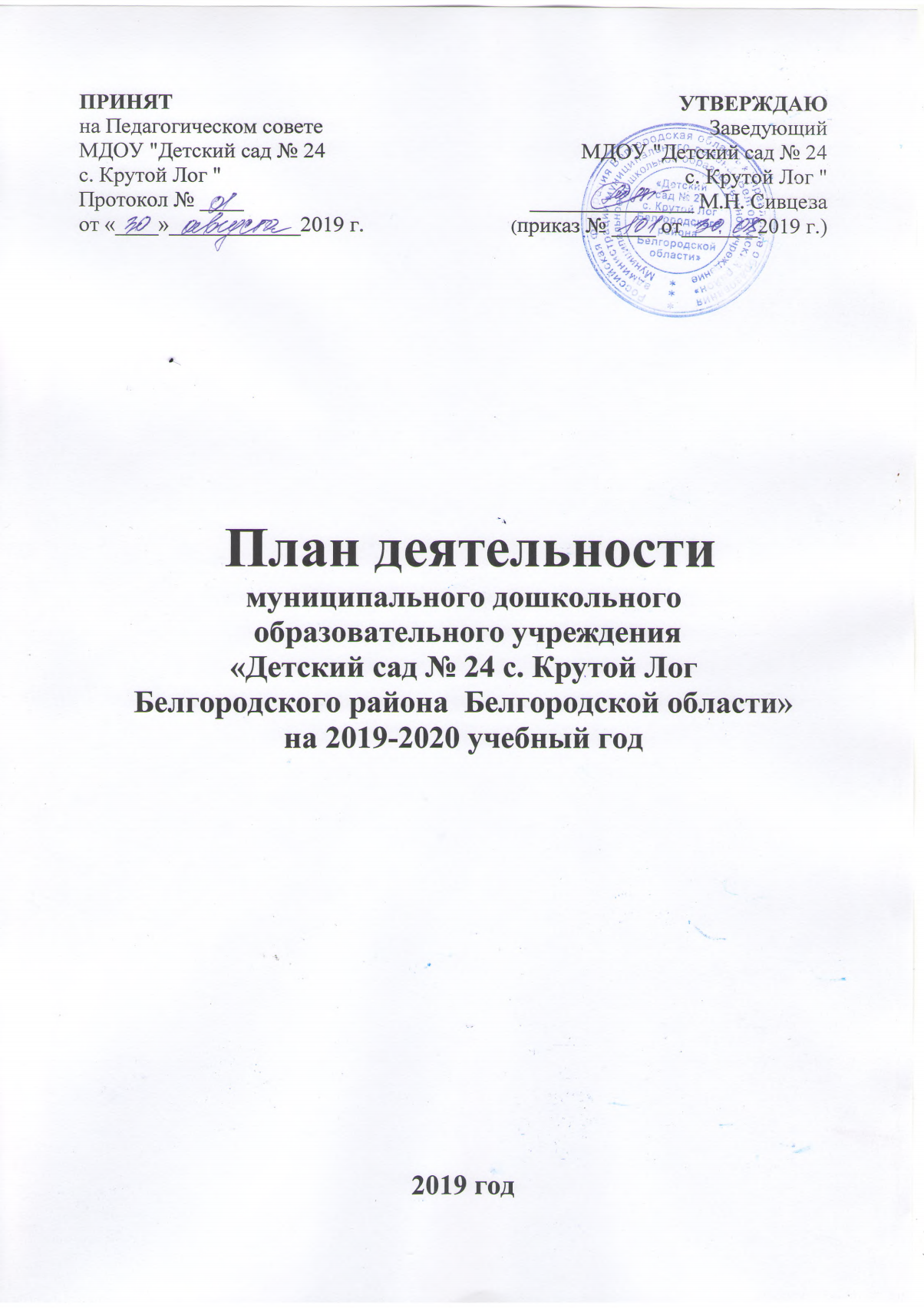 Структура планирования деятельностиМДОУ «Детский сад № 24 с. Крутой Лог»на 2019 – 2020 учебный годI часть.  Планирование деятельности ДОО  на 2019-2020учебный год(сентябрь-май)Проблемно – аналитический анализ результатов работы коллектива ДОО за 2018-2019 учебный год. Анализ уровня здоровья и физического развития детей, выполнения поставленных задач на год. Результаты мониторинга индивидуального развития детей.Анализ уровня готовности выпускников  подготовительной подгруппы к обучению в школе. Анализ  и оценка уровня методической подготовки педагогов к организации образовательного процесса и повышения квалификации.Анализ системы работы с семьей, выполнение планов совместной работы ДОО и школы, результативность работы с социальными партнерами.Итоги административно-хозяйственной работы, оценка материально – технических  и медико-социальных условий  пребывания детей в ДОО.Планирование деятельности  ДОО  на период с 01.09.2019 г. по 31.05.2020 г. Обеспечение здоровья и здорового образа жизни, охраны и укрепления  физического и психического  здоровья детей, в том числе  их эмоционального благополучия.Обеспечение равных возможностей  для полноценного   развития каждого ребенка  в период  дошкольного детства, объединение обучения и воспитания  в целостный  образовательный процесс. Обеспечение преемственных  целей, задач  и содержания образования, реализуемых в рамках образовательных программ. Научно-методическое и кадровое обеспечение образовательного  процесса ДОО. Взаимосвязь  ДОО  с семьей, школой и социальными институтами детства. Создание благоприятных условий развития детей в соответствии с их возрастными и индивидуальными особенностями, укрепление материально – технической и финансовой базы ДОО. II часть  Планирование деятельности ДООна  летний оздоровительный период 2020 года  (июнь-август)1.   Анализ результатов деятельности  ДОО за  летний оздоровительный период  2020  года. 1.1. Анализ и оценка ресурсов и условий ДОО для охраны и укрепления здоровья детей, полноценного физического и психического развития.Результаты развития детей дошкольного возраста, связанные с оценкой эффективности педагогических действий и лежащих в основе  планирования образовательного процесса в летний период.Анализ  и оценка уровня методической подготовки педагогов к организации образовательной деятельности  и повышения квалификации. Анализ системы работы с семьей, выполнение планов совместной работы, результативность работы с социальными партнерами.Итоги административно-хозяйственной работы, оценка материально – технических и медико – социальных условий пребывания детей в ДОО.Планирование деятельности ДОО   на летний оздоровительный период  2020  года.Обеспечение здоровья и здорового образа жизни, охраны и укрепления  физического и психического  здоровья детей, в том числе  их эмоционального благополучия.Обеспечение равных возможностей  для полноценного   развития каждого ребенка  в период  дошкольного детства, объединение обучения и воспитания  в целостный  образовательный процесс. Научно-методическое и кадровое обеспечение образовательного  процесса ДОО. Взаимосвязь  ДОО  с семьей, школой и социальными институтами детства. Создание благоприятных условий развития детей в соответствии с возрастными и индивидуальными особенностями, укрепление материально- технической и финансовой базы ДОО.Проблемно – аналитический анализ результатов работы коллектива ДОО за 2018-2019 учебный год.        Муниципальное  дошкольное образовательное учреждение «Детский сад № 24 с. Крутой Лог»  в 2018-2019  учебном году функционировало в плановом режиме и осуществляло работу по обеспечению безопасности жизни и здоровья воспитанников, повышению качества дошкольного образования в соответствии с нормативно – правовыми актами федерального,  регионального и муниципального  уровней:Законом РФ от 29.12.2012 г. №273-ФЗ «Об образовании в Российской Федерации»; Законом РФ от 29.12.2010 г. №436-ФЗ «О защите детей от информации, причиняющей вред их здоровью и развитию»; Федеральным закон от 24 июля 1998 г. № 124-ФЗ «Об основных гарантиях прав ребенка в Российской Федерации»; Постановлением Правительства РФ от 10 июля 2013 года №582 «Об утверждении правил размещения на официальном сайте образовательной организации в информационно-телекомуникационной сети «Интернет» и обновления информации об образовательной организации»;  Постановлением Главного государственного санитарного врача РФ от 15 мая 2013г. №26 «Об утверждении СанПиН 2.4.1.3049-13 «Санитарно- эпидемиологические требования к устройству, содержанию и организации режима работы дошкольных образовательных организаций»; Приказом Министерства образования и науки РФ от 14 июня 2014 года    № 462 «Об утверждении порядка проведения самообследования образовательной организации»; Приказом Министерства образования и науки РФ от 30 августа 2013 года №1014 «Об утверждении Порядка организации и осуществления образовательной деятельности по основным общеобразовательным программам - образовательным программам дошкольного образования»; Приказом Министерства образования и науки РФ от 20 сентября 2013 года №1082 «Об утверждении положения о психолого-медико-педагогической комиссии»;  Приказом Министерства образования и науки РФ от 17 октября 2013 года №1155 «Об утверждении федерального государственного образовательного стандарта дошкольного образования»;  Приказом Министерства образования и науки РФ от 10 декабря 2013 года. №1324 «Об утверждении показателей деятельности образовательной организации, подлежавшей самообследованию»;  Приказом Министерства образования и науки РФ от 7 апреля 2014 года   № 276 «Об утверждении порядка проведения аттестации педагогических работников организаций, осуществляющих образовательную деятельность»; Приказом Министерства труда и социальной защиты РФ № 544-н от 18 октября 2013 г. «Об утверждении профессионального стандарта «Педагог (педагогическая деятельность в сфере дошкольного, начального общего, основного общего, среднего общего образования) (воспитатель, учитель)»;  Письмом Министерства образования и науки РФ от 10 января 2014 года  № 08-5 «О соблюдении организациями, осуществляющими образовательную деятельность, требований, установленных федеральным государственным образовательным стандартом дошкольного образования»; Постановлением Правительства Белгородской области от 30.12.2013 г.     № 528-пп «Об утверждении государственной программы Белгородской области «Развитие образования Белгородской области на 2014-2020 годы»;  Постановлением Правительства Белгородской области от 28 октября 2013 г. № 431-пп «Об утверждении Стратегии развития дошкольного, общего и дополнительного образования Белгородской области на 2013-2020 годы»; Постановлением Правительства Белгородской области от 10 февраля 2014 года № 20-пп «О поддержке альтернативных форм предоставления дошкольного образования»; Приказом департамента образования Белгородской области от 18 августа 2016 года №2678 «Об утверждении положения об обеспечении прав на дошкольное образование детей – инвалидов и детей с ОВЗ в Белгородской области»;Инструктивно – методическими письмами департамента образования Белгородской области, областного государственного автономного образовательного учреждения дополнительного профессионального образования «Белгородский институт развития образования» и иными локальными актами  муниципального уровня и ДОО.  Основой для создания эффективного механизма управления  ДОО в 2018 – 2019 учебном году являлась реализация основной образовательной программы дошкольного образования, основная цель которой направлена на создание  благоприятных условий для полноценного проживания ребенком дошкольного детства, формирование основ базовой культуры личности, всестороннее развитие психических и физических качеств в соответствии с возрастными и индивидуальными особенностями, подготовка к жизни в современном обществе,  формирование предпосылок к  учебной деятельности, обеспечение безопасности жизнедеятельности.Основные задачи, в соответствии с которыми коллектив ДОО   осуществлял воспитательно – образовательный процесс  в 2018-2019 учебном году, были направлены на: Создание условий для сохранения и укрепления психофизического здоровья воспитанников, их эмоционального благополучия посредством обогащения образовательной среды и реализации здоровьесберегающих технологий.Речевое и коррекционно-речевое развитие дошкольников как приоритетная задача ФГОС ДО. Педагогические условия, формы, методы и приёмы развития речи детей дошкольного возраста. Повышение профессиональной компетентности педагогов дошкольной образовательной организации по взаимодействию с семьями воспитанников в условиях инклюзивного образования.        Детский сад работал в режиме 5-тидневной рабочей недели.  В учреждении обучалось и воспитывалось  89 детей в возрасте от 2  до 7 лет:             младшая разновозрастная группа общеразвивающей направленности – 26          средняя разновозрастная группа  комбинированной направленности– 30          старшая разновозрастная группа  комбинированной направленности – 28          группа кратковременного пребывания общеразвивающей направленности- 5        В условиях реализации ФГОС ДО проектирование воспитательно - образовательного процесса  по реализации основной  образовательной  программы дошкольного образования ДОО  в 2018 – 2019 учебном году  было ориентировано на создание  условий для всестороннего развития детей с учетом их возрастных и индивидуальных особенностей,  максимальное использование разнообразных видов детской деятельности и  их интеграции при решении образовательных задач как в совместной деятельности взрослого и детей, самостоятельной деятельности в рамках непосредственно образовательной деятельности,  а также при проведении режимных моментов.1.1Анализ уровня здоровья и физического развития детей, выполнения поставленных задач на год  Первостепенной задачей на протяжении многих лет является задача охраны и укрепления здоровья детей. Для реализации данного  направления в ДОО  были созданы  условия: функционировал спортивно - музыкальный зал, спортивная площадка, медицинский блок, кабинет педагога-психолога и учителя - логопеда. В штат специалистов, осуществляющих физкультурно-оздоровительную работу,  входили: медицинская сестра,  инструктор по физической культуре, педагог - психолог. Заключен договор на организацию медицинского обслуживания воспитанников с ОГБУЗ «Белгородская ЦРБ».        Максимальный объем учебной нагрузки воспитанников регламентирован схемой распределения образовательной деятельности, учебным планом в соответствии с  требованиями СанПиН 2.4.13049-13.       Режим пребывания воспитанников – 10,5-12 ч., группа кратковременного пребывания – 3 ч.Система  оздоровительных и профилактических мероприятий была выстроена с учетом индивидуальных и возрастных особенностей воспитанников на основе  результатов   мониторинга  состояния здоровья и ориентирована на включение спектра закаливающих, профилактических, оздоровительных мероприятий.   Согласно данным медицинских осмотров из  89 детей, посещавших ДОУ, имели:           По сравнению с прошлым годом (I - 47%, II - 51%, III - 2%, IV - 0) состояние здоровья детей, поступающих в детский сад, находится примерно на одинаковом уровне.  Анализ заболеваемости и посещаемости детьми дошкольного учрежденияПоказатели заболеваемости детей по сравнению с прошлым учебным годом снизились на 36 % (2017-2018уч/год – 16.7 дня на 1 ребенка).В соответствии с утвержденным планом оздоровительных мероприятий в осенне – зимний период большое внимание было уделено   профилактическим мероприятиям, направленным на снижение заболеваемости детей: соблюдение режима дня (прогулки в режиме дня, двигательная активность, режим  проветривания, включение в образовательный процесс физпауз, физминуток, Дней здоровья, элементов зрительной и дыхательной гимнастики, минутки - побудки),   чесночно – луковые закуски, строгий контроль за состоянием здоровья детей медицинской сестрой.  Проведен педагогический совет: «Причины заболеваемости детей и пути их оздоровления», которому предшествовала тематическая проверка: «Организация оздоровительной работы в процессе взаимодействия всех участников  образовательного процесса», проведен смотр-конкурс «Организация оздоровительной и профилактической работы в группе».  Предпринятые меры принесли значительный результат, заболеваемость снизилась  на 36%. В следующем учебном году планируется продолжить работу по снижению заболеваемости в ДОУ путем улучшения и создания условий в которых профилактические мероприятия будут проводиться более эффективно, разработать оздоровительную программу, усилить контроль за проведением оздоровительных и профилактических мероприятий.Функционирование за период с сентября 2018 г. по май 2019 г. составило – 80,5%, что на 6 % выше, чем в предыдущем году (2017-2018 учебный год  - 75,9%,. В 2018-2019 учебном году в ДОО функционировала младшая разновозрастная  группа – 26 воспитанников. Для выявления ранней дезадаптации (с августа по октябрь 2018 года) совместно с педагогами младшей группы проводилось наблюдение за протеканием адаптационного периода у воспитанников. Результаты наблюдений отражались в индивидуальных психологических листах адаптации и протоколах наблюдений. В период адаптации для педагогов были разработаны рекомендации: «Организация работы с родителями в адаптационный период», «Игры в адаптационный период», «Признаки психоэмоционального напряжения». Для воспитанников были организованы игры, способствующие преодолению стрессовых состояний в период привыкания к новым условиям, а также совершенствованию коммуникативных, игровых, двигательных навыков.Результативность работы по адаптации вновь прибывших детей:Одним из важных составляющих компонентов организации здоровьесбережения является организация рационального питания.  В ДОО в соответствии с требованиями СанПиН организовано  сбалансированное четырехразовое питание, отвечающее физиологическим потребностям растущего организма. Разработано сезонное 10-дневное меню. При составлении меню учитывается подбор продуктов, обеспечивающих потребность детей в основных пищевых веществах и энергии, с учетом возраста.   В   учреждении проводится систематический контроль за организацией питания детей, качеством пищевых продуктов, включением в рацион  необходимых продуктов питания. Все продукты, поступающие в учреждение, имеют необходимые  сопроводительные документы. Медицинская сестра и заведующий хозяйством осуществляют ежедневный контроль за качеством поступающих продуктов, сроками реализации. В период сезонных подъемов заболеваний острыми респираторными инфекциями в рацион были введены фитонциды (лук, чеснок).  Ежедневно в рацион детей включены салаты из свежих овощей, фрукты, соки.  Выполнение норм питания     Стоимость 1 дня питания на конец учебного года составила 93-98 рубля.     Формирование у детей навыков культуры питания остается одной из основных задач. Во всех возрастных группах оформлены уголки дежурств. Осуществляется постоянный контроль со стороны администрации за сформированностью  культурно – гигиенических, навыков культуры питания у детей, соблюдением графика выдачи и доставки пищи в группы, качеством приготовления пищи.       Для реализации задач физического развития большое внимание уделяется повышению двигательной активности детей и правильному ее регулированию. Системная работа включает: комплексы утренней гимнастики, непосредственно образовательную деятельность по физическому развитию, физминутки, динамические часы, проведение подвижных игр на прогулке, комплексы гимнастики после сна, работу с родителями. Налажен процесс организации закаливающих процедур. Работа воспитателей строится в соответствии с утвержденным режимом дня и планом оздоровительной работы. Активно используются такие методы закаливания, как: хождение по дорожкам здоровья, дыхательная гимнастика, водные и воздушные процедуры, облегченная форма одежды в группе, регулярные прогулки на свежем воздухе, соблюдение температурного и санитарного режимов в группах. Широко используется в проведении закаливающих процедур нетрадиционное оборудование.       В 2018-2019 учебном году в ДОУ работал инструктор по физической культуре (0,375 ставки внутреннее совместительство).     Консолидация сил родителей и педагогов по укреплению и сохранению здоровья детей происходила посредством:проведения совместных спортивных праздников и развлечений;размещения информации в родительских уголках по теме оздоровления и укрепления здоровья детей;анкетирование родителей, проведение мониторинга по проблеме создания эффективных условий здоровьесбережения в ДОУ; обсуждения проблемы на родительских собраниях. Уровень освоения образовательной области «Физическое развитие» составил: высокий уровень – 52.5%,, средний -  47.5%, низкий – 0.                Проблемы в организации оздоровительной работы мы видим в следующем:- проблема ухудшения исходного качества  здоровья  вновь поступающих детей, что требует координации деятельности  ДОО и органов здравоохранения (отсутствие закрепленного педиатра, удаленность от поликлиники);- педагогами недостаточное внимание уделяется организации двигательной деятельности во второй половине дня;- из-за низкого процента вакцинации детей против гриппа показатели простудных заболеваний  остаются достаточно высокими;- необходимо продолжить работу  по созданию доступной среды в группах, территории ДОО  для детей инвалидов, детей с ОВЗ.    Анализ и оценка ресурсов и условий ДОО для охраны и укрепления здоровья детей, для полноценного физического развития определили следующие приоритетные направления реализации в 2018-2019 учебном году:создание комфортной, психологически безопасной развивающей среды в группах, рекреационно-образовательных  зонах, в том числе для детей с ОВЗ;внедрение  эффективных  технологий оздоровления детей  в соответствии с условиями, созданными в ДОО,  через   активное вовлечение семьи в организацию совместной оздоровительной работы;усиление контрольной функции по организации двигательной деятельности в режиме дня, профилактических мероприятий;активизация деятельности всех участников образовательного процесса в реализации совместных проектов, направленных на приобщение к здоровому образу жизни.      В работе над второй задачей: речевое и коррекционно-речевое развитие дошкольников как приоритетная задача ФГОС ДО, педагогические условия, формы, методы и приёмы развития речи детей дошкольного возраста,- были посвящены: педагогический совет: «Речевое развитие дошкольников», которому предшествовала тематическая проверка: «Создание условий в дошкольных группах по речевому  развитию детей», проведен смотр-конкурс «Организация предметно-пространственной среды группы, направленной на развитие речи дошкольников». В процессе подготовки и проведения указанных мероприятий повысилась профессиональная компетентность педагогов; сотрудниками ДОУ была проведена плодотворная работа по оборудованию и пополнению материалов  развивающей среды групп, изучению методических материалов по данному направлению. Предпринятые усилия позволили получить положительную динамику речевого развития детей в сравнении с предыдущим годом:Результаты мониторинга освоения детьми образовательной области «Речевое развитие»    Третьей задачей работы ДОУ на 2018-2019 учебный год было: повышение профессиональной компетентности педагогов дошкольной образовательной организации по взаимодействию с семьями воспитанников в условиях инклюзивного образования.      В рамках выполнения данной задачи:- проведен семинар с педагогами на тему: «Социальная интеграция детей с ОВЗ посредством включения их в образовательное пространство дошкольной образовательной организации»;- в штат ДОУ введен учитель-дефектолог;- организовано обучение по дополнительным программам повышения квалификации   учителя-логопеда,  воспитателя.       Предпринятые меры позволили повысить профессиональную компетентность педагогов ДОУ. 1.2. Результаты мониторинга индивидуального развития детейВ 2018 – 2019  учебном году продолжена работа по  реализации   федерального государственного образовательного стандарта дошкольного образования в соответствии с основными мероприятиями «дорожной карты». Проектирование образовательного процесса осуществлялось в соответствии  основной образовательной программой дошкольного образования, основной образовательной программой дошкольного образования для ГКП, адаптированными основными  образовательными программами дошкольного образования с учетом итогов работы за 2017– 2018 учебный год, уровнем профессиональной компетентности педагогов.                   Учебный план разработан с учетом уровня и направленности реализуемых программ, санитарно – гигиенических требований к максимальной нагрузке на детей дошкольного возраста в организованных формах обучения (СанПиН 2.4.13049-13).      Основу организации образовательного процесса составляет комплексно – тематический принцип планирования с ведущей ролью игровой деятельности.  Решение программных задач осуществлялось в разных формах совместной деятельности взрослых и детей, а также  в самостоятельной деятельности. Особое место было уделено организации условий для самостоятельной деятельности детей по их выбору и интересам. При организации образовательного процесса учитывался принцип интеграции образовательных областей в соответствии с возрастными возможностями и особенностями воспитанников.      Педагоги стремились наполнить повседневную жизнь детей интересными мероприятиями, проблемными ситуациями, идеями, включая каждого ребенка в содержательную деятельность, способствовали реализации детских интересов и желаний. В процессе организованной деятельности большое внимание уделялось созданию условий, способствующих социальному и  эмоциональному благополучию.Образовательная область «ФИЗИЧЕСКОЕ РАЗВИТИЕ»Содержание образовательной области «физическое развитие» было направлено на достижение целей физического развития детей с учетом возрастных и индивидуальных особенностей детей, состояние их здоровья, физической подготовленности; охраны здоровья детей и формирования основы культуры здоровья через решение задачи – сохранение и укрепление физического и психического здоровья.Образовательный процесс по реализации данной образовательной области осуществлялся под руководством инструктора по физической культуре Мухортовой М.Н., которая в 2018   году прошла курсовую подготовку по проблеме «Актуальные проблемы физического воспитания в дошкольных образовательных организациях в условиях реализации ФГОС ДО».Непосредственно образовательная деятельность по физическому развитию проводится 3 раза в неделю. Особое значение в воспитании здорового ребенка уделялось развитию движений и физической культуры в процессе непосредственно образовательной деятельности. Инструктор по физической культуре в тесном контакте с воспитателями  ДОУ использовали многообразные варианты проведения физкультурных занятий: сюжетные, тематические, занятия, состоящие из подвижных игр разной интенсивности, занятия - тренировки, занятия – соревнования. Развитию у детей интереса к спорту способствует проведение спортивных праздников и досугов. Яркие, красочные, эмоционально насыщенные, эти мероприятия оставляют неизгладимые впечатления у детей и родителей, воспитывают у них желание вести здоровый образ жизни как единственно верный и правильный.В 2018-2019 учебном году воспитанники старшей разновозрастной группы приняли участие в муниципальном этапе всероссийской акции «Спорт – альтернатива пагубным привычкам», стали участниками районной спартакиады «Быстрее, выше, сильнее!», приняли участие в сдаче нормативов ГТО.Результаты мониторинга освоения детьми образовательной области «Физическое развитие»Сравнительный анализ показывает положительную динамику развития детей, но проблема физического развития детей остается  актуальной, так как:- актуальной остается проблема ухудшения исходного качества  здоровья  вновь поступающих детей;-  необходимо постоянно совершенствовать организацию развивающей  предметно – пространственной  среды  в соответствии с требованиями ФГОС ДО, позволяющей в полной мере реализовать потребность ребенка в двигательной деятельности.    Анализ и оценка ресурсов и условий ДОО для охраны и укрепления здоровья детей, для полноценного физического развития определили следующие приоритетные направления реализации в 2018-2019 учебном году:•	совершенствование комплексной системы работы по здоровьесбережению всеми участниками образовательного процесса ДОО  на основе реализации интегрированного  подхода;• внедрение  эффективных  технологий оздоровления детей  в соответствии с условиями, созданными в ДОО,  через   активное вовлечение семьи, социума в организацию совместной оздоровительной работы.Образовательная область «Социально – коммуникативное развитие»     Реализация  психолого – педагогической работы по образовательной области «Социально – коммуникативное развитие» позволила достичь первоначальных представлений социального характера и включение детей в систему социальных отношений через:развитие игровой деятельности;приобщение к общепринятым нормам и нравственным ценностям в обществе;формирование уважительного отношения и чувства принадлежности к своей семье и сообществу детей и взрослых в ДОО;формирование позитивных установок к различным видам труда, творчества;формирование основ безопасного поведения в быту, социуме, природе.Созданная развивающая предметно – пространственная среда  способствовала обогащению представлений детей об окружающем мире, жизни людей, родном городе, стране, развитию социального опыта. При организации совместной деятельности педагогов с детьми, самостоятельной деятельности большое внимание уделялось развитию у детей нравственных качеств, культуры поведения, общения, развитию интереса к миру взрослых  и  сверстников, своей семье  посредством включения детей в различные виды детской деятельности.  В группах  среднего и  старшего дошкольного возраста  педагоги активно включали в совместную деятельность проблемно – поисковые и практические ситуации, направленные на решение социально – нравственных вопросов, ознакомление  детей с элементами народной культуры (парциальные программы «Приобщение детей к истокам русской народной культуры», «Белгородоведение»). В течение учебного года проведены тематические праздники, посвященные Осени, Рождеству, Светлому Христову Воскресению, Дню Победы. В рамках реализации интегрированного курса «Белгородоведение» педагогами групп систематизирован наглядный, раздаточный материал по темам «Природа Белогорья», «Памятники архитектуры», «Знаменитые земляки».Одним из компонентов социально-коммуникативного развития является трудовое воспитание.Развивающая предметно-пространственная среда в группах выстроена с учетом данного компонента. В группах созданы условия для формирования представлений о труде взрослых, его роли в жизни человека, формировании позитивных установок.    При организации дидактических, творческих, настольных игр  на основе моделирования дети закрепляют  структуру трудового процесса, включают реальные трудовые процессы в игровой сюжет, что способствует развитию детской активности, любознательности, воображения. Начиная с младшего  возраста педагоги особое внимание обращают на воспитание культурно – гигиенических навыков, навыков самообслуживания. В игровых ситуациях поощряют интерес к выполнению простейших операций: полить цветы, убрать игрушки и т.д. В процессе наблюдений знакомят с профессиями окружающих людей: помощника воспитателя, музыкального руководителя,  повара, дворника.   Воспитанники  старшего дошкольного возраста проводят исследовательскую работу по выращиванию комнатных растений, рассады. В результате данной деятельности воспитывается умение анализировать, обобщать, делать выводы, формируются необходимые умения и навыки.Одним из направлений деятельности в подготовительной группе являлось формирование   положительной мотивационной готовности к обучению в школе: в процессе экскурсий дети знакомились с работой учителя, библиотекаря,   классом,   правилами поведения в школе.          Одним из важных компонентов является формирование основ  безопасного поведения в природе, на дорогах, а также безопасности собственной жизнедеятельности (образовательная область «Социально – коммуникативное развитие», подраздел «Формирование основ безопасности»).      В каждом игровом помещении группы в соответствии с ФГОС ДО оборудованы Центры дорожной безопасности, оснащенные: дидактическими, настольно-печатными играми по правилам дорожного движения, строительными конструкторами, моделями машин (легковые и грузовые, специальный транспорт: скорая помощь, пожарная машина и т.д.), строительная техника (кран, бульдозер, экскаватор и т.д.),  игровыми полями, альбомами – раскрасками и др.         Для поддержания и развития игровой деятельности в группах оформлены  творческие игры, представлены картотеки загадок, стихов по дорожной тематике, книжки – малышки, подборка художественных произведений, иллюстраций об опасных ситуациях на дороге, ребусы, кроссворды.        Совместно с ОГБДД УМВД России по Белгородскому району  большое внимание уделялось вопросам профилактики детского травматизма, обучения детей правилам дорожного движения: заключен договор, разработан паспорт дорожной безопасности. Совместно разработанный план включал в себя проведение таких мероприятий: экскурсии, конкурсы детских рисунков и плакатов, проведение практических занятий с детьми и педагогами, взаимодействие с родителями, распространение памяток среди родителей по безопасности дорожного движения, проведение акций, флеш – мобов, организация работы Родительского патруля.  Под руководством педагогов воспитанники принимали активное участие в мероприятиях, направленных на формирование безопасного поведения на дороге: районная акция «Зебрята», акции «Пешеход, пешеход поспеши на переход», «Автомобильное кресло – детям», «Без вас -  не получится!».       Важным внешним фактором, задающим содержание и формы социализации ребенка, являются социальные институты. МДОУ за отчетный год сотрудничало со следующими социальными институтами детства:          Тесное взаимодействие с перечисленными учреждениями позволяет оптимизировать образовательный процесс: удовлетворять познавательные потребности детей, обогащать их эстетический опыт, расширять кругозор, развивать эмоциональную отзывчивость.По результатам наблюдений выявлена положительная динамика  в ознакомлении детей с различными профессиями, умению  включаться в различные виды труда.Результаты педагогического мониторинга  образовательной области «Социально – коммуникативное развитие» представлены в таблице:        Несмотря на положительные моменты при реализации образовательной области «Социально – коммуникативное развитие», в новом учебном году  необходимо обратить внимание на следующие моменты: - активнее  использовать в организации совместной деятельности с детьми проектно – исследовательский  метод;- включение форм и методов работы в деятельность детей, способствующих систематизации и обогащению знаний детей о малой Родине, стране;- моделирование образовательных ситуаций, направленных на расширение социального игрового опыта детей.Содержание психолого – педагогической работы по реализации образовательной области «Познавательное развитие» включало следующие компоненты:формирование элементарных математических представлений;развитие познавательно – исследовательской деятельности;ознакомление с предметным окружением;ознакомление с социальным миром;ознакомление с миром природы.Созданная развивающая предметно-пространственная среда была ориентирована на развитие любознательности и познавательной мотивации в различных видах детской деятельности, формирование первичных представлений о себе, других людях, объектах окружающего мира, свойствах и отношениях объектов. В  группах были оформлены  мини-лаборатории, включающие предметы и оборудование, позволяющее детям  как в совместной, так и самостоятельной деятельности обогащать  ранее накопленный сенсорный опыт, использовать действия моделирующего характера, работать в соответствии с алгоритмами, развивать познавательно -исследовательский интерес.      Одним из направлений в  реализации образовательной области «Познавательное развитие» является формирование элементарных математических представлений у детей. В младшей  группе педагоги активно включали    в совместную образовательную деятельность упражнения, игры, образовательные ситуации,  направленные на умение детей пользоваться сенсорными эталонами, установление простейших связей и отношений с опорой на разные органы чувств. Организация  образовательной деятельности в группах старшего дошкольного возраста способствовала развитию у детей интереса к познанию зависимостей между объектами, дети научились распознавать фигуры независимо от их пространственного расположения, измерять с помощью условной мерки, классифицировать предметы по определенным признакам, устанавливать пространственные отношения, работать с множествами и переносить эти умения в самостоятельную деятельность. Для осуществления работы по  экологическому воспитанию  детей в  ДОУ созданы необходимые условия. В группах ДОУ имеются  оборудования и материалы для наблюдений за комнатными растениями, проведением опытно – экспериментальной деятельности,  книги о живой и неживой природе, коллекции камней, ракушек, игры экологической направленности. На территории ДОУ дети имеют возможность закреплять полученные экологические  знания, получать эстетическое удовольствие и совершенствовать трудовые навыки работая в огороде,  цветнике, совершая путешествия по экологической тропе детского сада.               Дети накапливали опыт практической деятельности в природе так же при ведении календаря погоды, в зимнее время   совместно с воспитателями  при выращивании на подоконниках зеленого лука, рассады овощей и цветов для последующего высаживания их на свой огород и клумбы.             К праздникам организовывались выставки поделок из природного материала, из овощей и фруктов в которых дети участвовали совместно с родителями.Результаты мониторинга освоения детьми образовательной области «Познавательное развитие»Несмотря на положительные моменты при реализации образовательной области «Познавательное развитие», в новом учебном году  необходимо обратить внимание на следующее: Активизировать работу по развитию у дошкольников познавательной активности;-активно включать   в совместную образовательную деятельность упражнения,      игры, образовательные ситуации,  направленные на умение детей пользоваться сенсорными эталонами;- постоянно включать в повседневную деятельность проблемные ситуации, связанные с решением задач познавательного характера;- в группах разнообразить  оборудования и материалы для наблюдений за комнатными растениями и проведением опытно – экспериментальной деятельности.Образовательная область «РЕЧЕВОЕ РАЗВИТИЕ»       Реализация психолого-педагогической работы  по освоению образовательной области «Речевое развитие» в учебном году была направлена на решение основных задач:владение речью как средством общения и культуры; обогащение активного словаря; развитие связной, грамматически правильной диалогической и монологической речи; развитие речевого творчества; развитие звуковой и интонационной культуры речи, фонематического слуха; знакомство с книжной культурой, детской литературой, понимание на слух текстов различных жанров детской литературы;формирование звуковой аналитико-синтетической активности как предпосылки обучения грамоте.Для успешного освоения основных компонентов образовательной области «Речевое развитие»: «Развитие речи», «Художественная литература» в  группах  созданы  и функционируют  книжные уголки, где представлена художественная литература в соответствии с возрастом детей и реализуемой образовательной программой, имеется  иллюстрированный материал по произведениям художественной литературы,  тематические альбомы  из серии «Мир в картинках», «Рассказы по картинкам», «Расскажите детям о…».      Модернизированы Центры театральной деятельности в младшей и старшей группах: переоформлена ширма, фигурки теневого театра, обновлен пальчиковый театр, пошиты элементы костюмов.По результатам наблюдений выявлено, что у детей  младшей группы словарный запас сформирован в соответствии с возрастом: дети знают и называют предметы ближайшего окружения, их назначение.  Активно вступают в диалог со взрослыми и сверстниками. У большинства детей сформирована потребность в общении. Дети любят слушать сказки, стихи,  активно откликаются на прочитанное, включаются в игры – драматизации, игры - забавы.  Одним из основных направлений в работе с детьми данного возраста является развитие инициативности, самостоятельности в речевом общении со взрослыми и сверстниками. Педагоги   используют включение в совместную деятельность игровых проблемных ситуаций, частично элементы  театрализованной деятельности. Большую проблему вызывает факт, что не у всех детей связная речь развита в соответствии с возрастом. Необходимо продолжить работу по развитию речедвигательного аппарата, слухового восприятия, учить понимать обобщающие слова. Воспитанники средней группы любознательны, активны, вступают в контакт со взрослыми, сверстниками. В речи преобладают существительные, глаголы, прилагательные, частично наречия, местоимения. Испытывают трудности в определении местоположения предметов (вверху, внизу, сзади и т.д.), употреблении предлогов. У большинства детей хорошо развит фонематический слух, наблюдаются трудности в произношении свистящих, шипящих, сонорных звуков.Уровень развития связной речи – средний. Необходимо продолжить работу по развитию диалогической речи, активнее вовлекать детей в речевые игры, создавать образовательные ситуации.Для детей старшего дошкольного возраста характерно владение речью как средством общения. Словарь детей развит в соответствии с возрастом. В речи  используют местоимения, наречия, прилагательные, глаголы, преобладает монологическая  форма общения. Уровень развития диалогической речи – средний. Дети испытывают трудности в ведении диалога, составлении рассказов по серии сюжетных картин. Дети используют в речи сложносочиненные и сложноподчиненные предложения, но у большинства все же преобладают простые предложения.  В  речевую деятельность   недостаточно включается работа по сочинению коротких сказок, рассказов.  Педагоги недостаточно внимания уделяют умению детей использовать литературные тексты при драматизации. Необходимо обратить внимание на сформированность выразительности речи.Существует в настоящее время проблема снижения слухового восприятия детьми читаемых произведений, что может создавать определенные проблемы при усвоении материала в школе.  Некоторые дети  нуждаются в дополнительной визуализации  прочитанного, т.к. дома детям мало читают,  они много смотрят телевизор и  играют в компьютерные игры, следовательно,  необходимо  активизировать работу с родителями    по проблеме  раннего приобщения детей к чтению книг. В ДОО функционирует логопункт, который посещали воспитанники старшей и средней разновозрастных групп – 13 человек.      Учителем – логопедом   проведено обследование  детей старшей и средней разновозрастных групп с использованием заданий по определению уровня сформированности звуковой культуры речи, словарного запаса, грамматических представлений, связной речи. По результатам предварительного логопедического обследования воспитанников 4-7 лет на конец учебного года вновь выявлено 9 детей, нуждающихся в коррекционной  помощи  учителя-логопеда, и 5 детей продолжат получать помощь логопеда 2-й год (результаты коррекционной развивающей работы на логопункте представлены в разделе «Анализ результатов  коррекционной работы за 2018 – 2019 учебный год»).Результаты мониторинга освоения детьми образовательной области «Речевое развитие»Несмотря на положительные моменты при реализации образовательной области «Речевое развитие», в новом учебном году  необходимо обратить внимание на следующие моменты:- необходимо уделить внимание  развитию связной речи, сформированности диалогической речи  в различных видах детской деятельности;- активизировать работу по ознакомлению детей с художественной литературой, воспитанию интереса к чтению художественных произведений;- развитие речи на основе социокультурных традиций Белгородской области.Образовательная область «ХУДОЖЕСТВЕННО-ЭСТЕТИЧЕСКОЕ РАЗВИТИЕ»   Реализация психолого-педагогической работы  по освоению образовательной области «Художественно-эстетическое  развитие» в учебном году была направлена на решение основных задач:развитие предпосылок ценностно-смыслового    восприятия    и    понимания    произведений    искусства (словесного, музыкального, изобразительного), мира природы; становление эстетического отношения к окружающему миру; формирование элементарных представлений о видах искусства; восприятие музыки, художественной литературы, фольклора; стимулирование сопереживания персонажам художественных произведений; реализацию самостоятельной творческой деятельности детей (изобразительной, конструктивно-модельной, музыкальной и др.).В ДОО созданы условия для овладения детьми различными видами изобразительной,  конструктивно- модельной, музыкальной  деятельности.  Развитие продуктивной деятельности (рисование, лепка, аппликация), детского творчества, приобщение к изобразительному искусству осуществлялось в рамках реализации образовательной области. Работа велась как в процессе организации непосредственно образовательной деятельности, так и в свободное время. В течение года проводились  конкурсы,  развлечения, посещение музея и др. Постоянно проводились выставки детских работ. Дети осваивали техники рисования пальчиками, печатками, через трафареты, тампонирование. Много внимания уделялось изучению декоративно-прикладного искусства. Педагоги знакомили  детей с различными жанрами живописи.  Для организации конструктивной деятельности в группах представлены различные виды конструкторов в соответствии с возрастными особенностями, дети старшего дошкольного возраста  могут самостоятельно найти способы сооружения той или иной постройки на основе схем, фотографий, словесной инструкции. Проявляют интерес к сооружению более сложных построек и использованию их в творческих играх (супермаркет, автозаправка и т.д.).   Однако при выполнении коллективных построек не всегда умеют договариваться, распределять обязанности, осуществлять самоконтроль.Воспитанники ДОО принимали активное участие в конкурсах   детского творчества различного уровня:        Музыкальное воспитание детей осуществляет музыкальный руководитель Степанищева А.В.         В процессе НОД по музыкальному развитию дети знакомятся с произведениями мировой и национальной музыкальной культуры: слушают классическую музыку, знакомятся с произведениями народной музыки и песенного фольклора (частушки, колядки, хороводные песни), знакомятся с различными жанрами музыкальных произведений (вальс, марш и пр.), знакомятся с различными музыкальными инструментами. Также развивают музыкальный слух и голос, приобретают певческие навыки, осваивают элементы танца и ритмопластики. Педагог создает условия для развития творческой активности детей: побуждает к самостоятельному сочинению танцев, игр, игре на музыкальных инструментах (металлофон, бубен, погремушки). Одной из основных проблем работы в данном направлении является оснащение образовательного процесса дидактическими пособиями. Результаты мониторинга освоения детьми образовательной области «Художественно-эстетическое развитие»Общие показатели освоения образовательной программы дошкольного образования, полученные по результатам мониторинга:Результаты коррекционной работы           В структуру основной  образовательной программы дошкольного образования включен раздел «Содержание образовательной деятельности по профессиональной коррекции нарушений развития детей», в котором раскрывается система комплексного психолого-медико-педагогического сопровождения детей, имеющих нарушения в речевом развитии.       Коррекционная работа в ДОО в течение учебного года была представлена системой профессиональной деятельности специалистов, направленной на создание оптимальных социально-психологических условий для успешного обучения и развития каждого ребенка, независимо от уровня  способностей и жизненного опыта и интеграции его в социум.       Деятельность ПМПк ДОО осуществлялась в соответствии с нормативно – правовой базой: Конвенцией ООН о правах ребенка, Федеральным законом от 29.12.2012 №273-ФЗ «Об образовании в Российской Федерации», приказом Министерства образования и науки РФ от 20.09.2013 №1082 «Об утверждении положения о психолого-медико-педагогической комиссии»,  приказом Управления образования администрации Белгородского района  «О порядке проведения комплексного психолого-медико-педагогического обследования детей с особенностями в физическом и (или) психическом  развитии и (или) отклонениями в поведении территориальной психолого-медико-педагогической комиссией Белгородского района Белгородской области», Уставом и Положением о ПМПк ДОО, планом работы ПМПк на учебный год.Результаты коррекционной  работы на логопункте за 2018-2019 учебный год:            В итоге проведенной работы у 6 детей добились положительного результата, двоим детям  с ЗПР рекомендованы занятия со школьным логопедом.            В следующем году необходимо:усилить просветительскую работу среди родителей и воспитателей о необходимости постоянного выполнения рекомендаций учителя-логопеда, учителя-дефектолога, педагога-психолога в общении с детьми, испытывающими трудности в освоении образовательной программы, с детьми с ОВЗ.В 2018 – 2019 учебном году педагогом-психологом МДОУ была  проведена следующая психодиагностическая работа:Групповые  обследования:1) Диагностика психологических трудностей детей младших групп плохо адаптирующихся к условиям детского сада. Цель: создание благоприятных условий в группе, оказание консультативной, методической помощи воспитателям и родителям.2) Диагностика психологического комфорта детей младших групп.Цель: создание благоприятных социально-психологических условий в группах, оказание консультативной, методической помощи воспитателям и родителям.Индивидуальные обследования: 1) Индивидуальная диагностика познавательных и эмоциональных особенностей воспитанников. Цель: оказание консультативной, методической помощи воспитателям и родителям.2) Анкетирование, тестирование родителей с целью диагностики детско-родительских отношений.Развивающая  работав 2018 – 2019 учебном году проводилась в следующих направлениях:Коррекционно-развивающая работа с вновь прибывшими  детьми.В рамках психолого-педагогического сопровождения детей, ранее не посещавших МДОУ, проводились индивидуальные занятия способствующие развитию у  воспитанников предпосылок успешной  адаптации. Чтобы наблюдать и контролировать психическое и эмоциональное состояние детей  с сентября по  ноябрь 2018года проводилось наблюдение воспитанников с целью  выявления детей, плохо адаптирующихся к условиям МДОУ, для оказания методической помощи воспитателям и родителям. Наблюдение было организовано за вновь прибывшими детьми. В результате наблюдения получены следующие результаты:Во время адаптации оказывалась психологическая поддержка всем участником образовательного процесса. Работа по адаптации детей к ДОУ строилась исходя из конкретной ситуации (трудностей у ребенка, эмоциональных проявлений, поведенческих реакций). Проводились адаптационные игры; организовывались консультации с родителями и педагогами по вопросам помощи ребёнку в период адаптации к детскому саду. В процессе наблюдения за адаптационным процессом велось наблюдение за детьми в группах, на прогулке, во время занятий. Было проведено анкетирование родителей, заполнение листов адаптации на каждого ребёнка. В работе с детьми использовались методы игровой деятельности, тактильный контакт. Работа с родителями в 2018 – 2019 учебном году проводилась в следующих направлениях:- в рамках психодиагностической  работы с родителями в течение учебного года проводились анкетирования, тестирования с целью определения взаимоотношений в семье, отношений к ребенку, выявление системы представлений родителей о готовности ребенка к посещению МДОУ.- в рамках психологической консультации в течение года проводилось консультирование родителей по вопросам возрастной психологии, помощь в разрешении личностных проблем, внутрисемейных ситуаций. Работа с педагогическим коллективом проводилась в следующих направлениях:- проводились анкетирования с целью определения запроса о получении консультативной помощи. Были выявлены следующие запросы по различным вопросам возрастной психологии: психологические особенности детей разных дошкольных возрастных групп; условия адаптации детей в МДОУ. - в рамках психологического просвещения  в 2018– 2019 учебном  году были использованные следующие виды и формы работы: просвещение, профилактика, посещение занятий, индивидуальные консультации, групповая диагностика, беседы с педагогами.ВЫВОДЫ Таким образом, воспитательно-образовательный процесс в МДОУ «Детский сад № 24 с. Крутой Лог» осуществляется целенаправленно и систематически, согласно ФГОС ДО и реализуемой образовательной программе.Педагогами создана развивающая предметно – пространственная среда, удовлетворяющая развитие ребенка в игровой, двигательной, конструктивной, познавательно-исследовательской, изобразительной, музыкальной деятельности. Проектирование воспитательно-образовательного процесса было выстроено на основе  взаимодействия взрослых с детьми и ориентировано на индивидуальные интересы и возможности ребенка. Совместная работа учителя-логопеда, педагога- психолога была направлена на создание необходимых условий для предоставления качественного дошкольного образования в условиях индивидуализации и социализации детей дошкольного возраста.В целях улучшения качества образовательного процесса в МДОУ рекомендуется:Продолжить модернизацию  развивающей предметно-пространственной среды с учетом ФГОС ДО на территории учреждения.  Целенаправленно внедрять проблемно-поисковый метод в работу с детьми старшего дошкольного возраста.Педагогам совершенствовать формы работы с детьми при организации совместной партнерской деятельности.Включение форм и методов работы в деятельность детей, способствующих систематизации и обогащению знаний детей о малой Родине, стране;Включение инновационных технологий обучения и воспитания дошкольников, направленных на развитие познавательной  активности детей в различных видах детской  деятельности.1.3. Анализ уровня готовности выпускников подготовительной подгруппы к обучению в школе      Чрезвычайно важным результатом воспитательно-образовательной  работы в МДОУ является уровень подготовки детей к школе.   В 2018-2019 учебном году в старшей разновозрастной группе воспитывались 26 ребенка-выпускника.      Воспитатель   Горбунова А.Г. проводит образовательно-воспитательную работу по основным направлениям в соответствии с требованиями образовательной программы.      Работа по психологическому сопровождению процесса подготовки к школе проходила по нескольким направлениям:1) психологическая диагностика (первичная и повторная);2) коррекционно-развивающая работа; 3) психологическое просвещение;4) психологическое консультирование.На начальном этапе была проведена подготовительная работа:1) родители, покидающих ДОУ детей, были ознакомлены с особенностями психологического сопровождения процесса подготовки к школе, компонентами психологической готовности, факторами риска школьной дезадаптации (выступления на родительских собраниях на тему: «Психологическая готовность к обучению в школе»);2) для воспитателей подготовительной группы была проведена групповая консультация на тему: «Психологические аспекты готовности к обучению в школе в свете ФГОС».Первичное обследование детей подготовительной подгруппы проводилось в октябре 2018 года. Диагностировано 26 детей группы. Диагностика ставила своей целью изучение степени готовности детей группы к школьному обучению через оценку развития 4 компонентов психологической готовности: зрелости мотивационной, интеллектуальной, психофизиологической и произвольной сфер.  В развитии мотивационной сферы оценивались следующие показатели: сформированность «внутренней позиции школьника», исходная мотивация учения.В развитии интеллектуальной сферы проводилась оценка развития образного, логического мышления, механического и опосредованного запоминания, сформированности причинно-следственных связей и закономерностей. Степень психофизиологической готовности осуществлялась через оценку зрительно-моторной координации, моторики руки, готовности руки к письму.  Степень зрелости произвольной сферы оценивалась по развитию произвольного внимания, а также по наличию следующих умений: способности понять инструкцию, умения планировать свою деятельность, целенаправленно, сосредоточенно работать, умения ориентироваться на правило, образец.В ходе обследования были получены следующие результаты:Из результатов диагностики видно, что 3 ребенка готовы к школьному обучению, 8 детей условно готовы к школьному обучению, 4 ребенка  условно не готовы к школьному обучению, 11 детей не готовы к школьному обучению. У этих детей низкий уровень развития произвольного внимания, пространственного восприятия, сенсомоторной координации. Дети не умеют выстраивать логическую цепочку, составлять связный рассказ, процессы анализа, синтеза самостоятельно выполнить затрудняются. Причинно-следственные связи дети не устанавливают, слабо развито воображение, память.После проведенной первичной диагностики родителям была оказана консультативная помощь. Родители имели возможность получить дополнительную информацию на информационных страничках психолога в родительских уголках. Воспитатели подготовительной группы были ознакомлены с результатами диагностики, совместно разработаны пути коррекционно-развивающей работы. Были проведены  консультации с воспитателями.В течение года с детьми, условно готовыми и не готовыми к обучению, проводилась групповая и индивидуальная коррекционно-развивающая работа: индивидуальные занятия на развитие интеллектуальной сферы, групповые занятия на развитие мотивационной и социально-психологической сферы.Повторная диагностика готовности к школе проводилась в апреле 2019 года и ставила своей целью оценку проведенной работы. Обследование проводилось с 26 дошкольниками.  По результатам диагностики были получены следующие данные об уровне готовности: Таким образом, можно отметить достаточно низкий уровень готовности детей к школьному обучению, поэтому в следующем учебном году необходимо уделить особое внимание развитию познавательной активности детей, формированию психических процессов (внимание, память, мышление), необходимых для успешного обучения в школе.          Запланированные мероприятия по преемственности ДОУ и школы     выполнены.Проводились экскурсии в школу на «День знаний»,  совместные праздники,  взаимопосещения уроков в школе и занятий в ДОУ для педагогов. Учитель начальных классов присутствовал  на родительских собраниях в ДОУ,  где обсуждались вопросы подготовки детей к школе.                   Обозначены вопросы, по которым выявлены проблемы в  реализации принципа преемственности в условиях   реализации ФГОС дошкольного и начального  образования:-  дети испытывают трудности при выполнении заданий, требующих произвольного внимания, недостаточно развита мелкая моторика;- отсутствует системный подход к организации  взаимодействия специалистов ДОО и школы в вопросах преемственности с учетом ФГОС ДО;- недостаточно внимания уделяется педагогами ДОО трансляции опыта по вопросам преемственности со школой.1.4. Анализ  и оценка уровня методической подготовки педагогов к организации образовательной деятельности и повышения квалификации.     В 2018 – 2019 учебном году в ДОО продолжена работа по формированию творческого, высокопрофессионального  коллектива:Повышение квалификации педагогов в 2018-2019 учебном году: Участие в профессиональных педагогических конкурсах  Результативность участия педагогов в методической работе в 2018-2019 учебном году:ВЫВОДЫРезультаты говорят о том, что коллектив детского сада включен в активную творческую деятельность, педагоги работают над повышением своего профессионального мастерства и на повышение престижа детского сада. Таким образом, наряду с общей положительной оценкой реализации методической работы в МДОУ  необходимо:продолжить работу по повышению уровня сформированности профессиональной   компетентности    педагогов  в проектировании воспитательно - образовательного процесса в условиях  ФГОС ДО; продолжить работу по организации методической работы с целью повышения мотивации   педагогов к профессиональному развитию посредством различных  форм: участие в профессиональных конкурсах, разработке и реализации проектов, обобщению АПО. 1.5. Анализ системы работы с семьей, выполнение планов совместной работы ДОО и школы, результативность работы с социальными партнерами.             Педагогическим коллективом ДОУ уделяется большое внимание работе с родителями. Основная задача – установление доверительных отношений сотрудничества и взаимодействия посредством привлечения родителей к созданию единого пространства развития ребенка. Сотрудничество осуществляется систематически и целенаправленно, как в индивидуальной, так и в коллективной форме.          Педагоги дошкольного учреждения стараются строить работу так, чтобы заинтересовать родителей воспитательно-образовательным процессом, сделать их полноправными участниками. Родители участвуют в конкурсах, выставках, праздниках, развлечениях. В течение 2018-2019 учебного года, с целью определения наиболее популярных форм  взаимодействия, с родителями были проведены анкетирования, результаты которых позволили увидеть,  насколько  родители удовлетворены учебно-воспитательным процессом МДОУ.       Одним из наиболее эффективных мониторингов, направленных на выявление оценки качества образования,  является  социологический мониторинг удовлетворенности родителей (законных представителей) качеством работы ДОО. Мониторинг  проводился   в октябре 2018г. и мае 2019г., выявлены следующие результаты:Карта анализа анкеты «Выявление уровня удовлетворенности родителей качеством деятельности образовательной организации»май 2019 г.      Основной проблемой, выявленной в ходе анкетирования можно считать недостаточную оснащенность ДОУ. Наибольшее недовольство родителей вызывает недостаточная оснащенность техническим оборудованием, а так же оснащенность современным и разнообразным оборудованием  детских площадок, обеспечивающим оптимальную двигательную активность детей.Вариативные формы дошкольного образования        В ДОО большое внимание уделяется психолого-педагогической поддержке родителей детей, получающих дошкольное образование в форме семейного образования. В   2018-2019 учебном году   на базе МДОУ  работал Консультационный центр.   Оказание семьям психолого-педагогической помощи в Консультационном центре осуществляется  бесплатно на основе запросов родителей (законных представителей). Цель работы Консультационного центра   направлена на обеспечение воспитания и  развития   детей младшего дошкольного возраста, профилактику дезадаптации при поступлении детей в ДОО, формирование чувства защищенности, внутренней свободы и доверия к окружающему миру, развитие познавательной и эмоциональной сферы. Основные формы работы: индивидуальное консультирование, совместная образовательная  и коррекционно-развивающая деятельность, мастер-классы. Работу в Консультационном центре в соответствии с планом и графиком работы осуществляют специалисты ДОО (педагог – психолог, учитель – логопед, воспитатель, музыкальный руководитель)  2 раза в неделю, продолжительностью – 1 час.      В 2018-2019 учебном году на базе ДОО функционировала группа кратковременного пребывания для детей младшего дошкольного возраста как вариативная форма предоставления дошкольного образования. Общая численность воспитанников – 5 человек. Воспитанники посещали группу кратковременного пребывания 3 раза в неделю в соответствии с графиком: понедельник, среда, пятница с 9.00 – 12.00. В реализации образовательной программы для детей группы кратковременного пребывания были задействованы: воспитатели, инструктор по физической культуре, музыкальный руководитель, педагог-психолог. По итогам учебного года отмечена положительная динамика по результатам адаптированности.Сотрудничество с социальными институтами детства      Детский сад работает в тесном контакте с учреждениями, которые стали социальными партнерами в деле воспитания и развития детей.            В ДОУ ведется активная работа по установлению преемственности в организации работы со школой. Мы приглашаем учителя, набирающего первый класс, к себе на занятия, он выступает перед родителями выпускников. Также посещаем уроки в первом классе, ходим на экскурсию в школу, школьный парк,  посещаем школьные праздники, посвященные Дню Знаний и «Последний звонок», проводим совместные праздники (воспитанники старшей группы детского сада и начальные классы школы).           Налажен контакт с местным офисом семейного врача: экскурсии, выступления фельдшера перед педагогическим коллективом, детьми, регулярные осмотры детей медперсоналом.В течение  года тесно сотрудничали с библиотекой: проводились экскурсии в библиотеку,  выставки детских книг на базе библиотеки, литературные викторины,  конкурсы.          В прошедшем учебном году поддерживался тесный  контакт с Советом ветеранов. Проводились встречи, беседы, посещение памятника погибшим воинам.          Активно работали с местным  ДК: устраивались посиделки, конкурсные программы, театрализованные представления, праздники для детей.          Сотрудничество строится на договорной основе с определением конкретных задач и конкретной деятельности.         Организация социокультурной связи между детским садом и этими учреждениями позволила расширить круг знаний и интересов детей. 1.6. Итоги административно-хозяйственной работы, оценка материально-технических и медико-социальных условий пребывания детей в ДОО         В 2018 – 2019 учебном году ДОО функционировало в режиме развития. Продолжена работа по обновлению и модернизации развивающей предметно-пространственной среды в группах и на территории учреждения, приобретены дидактические и наглядные пособия в соответствии с ФГОС ДО.        Развивающая предметно-пространственная среда в ДОУ представлена комплексно и многофункционально, согласно требованиям ФГОС ДО к условиям реализации основной образовательной программы дошкольного образования, адаптированной основной общеобразовательной программы дошкольного образования. Имеется достаточный дидактический материал: серии картин, пособия по дорожному движению, детская художественная литература, различные виды театра, материал по краеведению, мини-лаборатории, что способствует обеспечению деятельностно-практического развития дошкольников. В ДОО созданы соответствующие условия  по материально-техническому обеспечению:  в соответствии с требованиями СанПиН проведен косметический ремонт групповых помещений, покраска игрового оборудования на участках. Для организации качественного горячего питания воспитанников  в соответствии с санитарно-эпидемиологическими  требованиями частично произведена замена посуды  в группах  (тарелки, чашки).  Пищеблок полностью соответствует  санитарно-эпидемиологическим требованиям: обеспечен посудой, кадрами. Учреждение соответствует требованиям противопожарной безопасности: полностью обеспечено огнетушителями, в июле 2018 года произведена их поверка и перезарядка. Заведующим и завхозом пройдено обучение по пожарной безопасности. Учреждение оборудовано пожарной сигнализацией, системой видеонаблюдения. Для организации образовательного процесса приобретена учебно-методическая литература, дидактические, наглядные пособия  на общую сумму 36 000 рублей.В 2018 – 2019 учебном году в соответствии с перспективным планом благоустройства продолжена работа по  созданию комфортных условий пребывания воспитанников на территории: завезен песок, покрашено и отремонтировано игровое оборудование, дополнено вертикальное озеленение, высажены цветы на клумбы, переоборудована площадка по изучению ПДД, обустроено футбольное поле.  Анализируя  выполнение требований к медико-социальному обеспечению можно отметить, что в 2018 – 2019 учебном году в соответствии с графиком  сотрудники прошли профессионально-гигиеническую подготовку, медицинский осмотр. По результатам анализа выявлены и проблемы:- в ДОУ катастрофически не хватает компьютерной техники (компьютеров, принтеров, сканеров);      -  требуется пополнить спортивный зал спортинвентарем (мячи, скакалки, обручи). Таким образом, оценка материально-технических и медико-социальных условий пребывания детей в ДОО показала, что в нашем учреждении созданы условия,  в которых ребенок реализует свое право на индивидуальное развитие, а для педагогов созданы условия,  направленные на  повышение  профессиональной компетентности.  Коллектив ориентирован на работу в режиме развития в соответствии с направлениями Программы развития  и предоставления населению качественного доступного дошкольного образования в условиях вариативности и реализации  ФГОС ДО.           В 2019-2020 учебном году необходимо продолжить работу: по созданию современной развивающей предметно-пространственной среды, как в групповых помещениях, так и на игровых участках в соответствии с требованиями ФГОС ДО; приобретению компьютерной техники;приобретению спортивного инвентаря.      Общие выводы.Подводя итоги работы за 2018-2019 учебный год, можно сделать вывод, что коллектив ДОО добился положительных результатов  по следующим направлениям работы:приведение нормативно-правовой базы в соответствие действующему законодательству РФ;повышение профессиональной компетентности педагогов (аттестация, курсовая переподготовка, участие в семинарах, конференциях, публикации практических материалов из опыта работы в условиях реализации ФГОС ДО);внедрение альтернативных форм предоставления качественного дошкольного образования (группа кратковременного пребывания, консультационный центр);результативность работы коллектива ДОО, воспитанников  через участие в конкурсах различного уровня.наблюдается положительная динамика адаптации воспитанников к условиям ДОО.       Таким образом, результат деятельности ДОО  в 2018-2019 учебном году, несмотря на выявленные проблемы,  показал, что в учреждении созданы условия для реализации основной  образовательной программы дошкольного образования, адаптированных основных общеобразовательных программ дошкольного образования для детей с ОВЗ,  Программы развития.  Наблюдается положительная динамика в повышении профессиональной компетентности педагогов, результативности участия педагогов, воспитанников ДОО в различных конкурсах, создании развивающей предметно-пространственной среды.      Для решения выявленных проблем в процессе анализа деятельности ДОО педагогическому коллективу в 2019-2020 учебном году предлагается сосредоточить внимание на решении следующих задач:Создание условий для сохранения и укрепления психофизического здоровья воспитанников, их эмоционального благополучия посредством обогащения образовательной среды и реализации здоровьесберегающих технологий.Формирование познавательной активности   дошкольников посредством интеграции различных видов детской деятельности.Повышение профессиональной компетентности педагогов посредством внедрения в образовательную деятельность современных образовательных технологий.Основные задачи работы ДОУ на 2019-2020 учебный годСоздание условий для сохранения и укрепления психофизического здоровья воспитанников, их эмоционального благополучия посредством обогащения образовательной среды и реализации здоровьесберегающих технологий.Формирование познавательной активности  дошкольников посредством интеграции различных видов детской деятельности.Повышение профессиональной компетентности педагогов посредством внедрения в образовательную деятельность современных образовательных технологий.       Планирование  и организация образовательной деятельности  МДОУ «Детский сад № 24 с. Крутой Лог» на 2018-2019учебный  год осуществляется в соответствии с нормативно – правовыми актами федерального,  регионального и муниципального  уровней:Конституцией Российской Федерации;Законом РФ от 29.12.2012 г. №273-ФЗ «Об образовании в Российской Федерации»;Конвенцией ООН о правах ребенка;Федеральным законом от 24 июля 1998 г. № 124-ФЗ «Об основных гарантиях прав ребенка в Российской Федерации», принятый Государственной Думой 3 июля 1998 года, одобренный Советом Федерации 9 июля 1998 года; Концепцией Федеральной целевой программы развития образования на 2016 - 2020 годы,  утвержденной распоряжениемПравительства РФ от 29 декабря 2014 г. № 2765-рПостановлением Правительства Российской Федерации от 5 августа 2013 года №662 «Об осуществлении мониторинга системы образования»; Постановлением Правительства РФ от 10 июля 2013 года №582 «Об утверждении правил размещения на официальном сайте образовательной организации в информационно-телекомуникационной сети «Интернет» и обновления информации об образовательной организации»;  Постановлением Главного государственного санитарного врача РФ от 15 мая 2013г. №26 «Об утверждении СанПиН 2.4.1.3049-13 «Санитарно- эпидемиологические требования к устройству, содержанию и организации режима работы дошкольных образовательных организаций»; Приказом Министерства образования и науки РФ от 14 июня 2014 года № 462 «Об утверждении порядка проведения самообследования образовательной организации»; Приказом Министерства образования и науки РФ от 30 августа 2013 года №1014 «Об утверждении Порядка организации и осуществления образовательной деятельности по основным общеобразовательным программам - образовательным программам дошкольного образования»; Приказом Министерства образования и науки РФ от 20 сентября 2013 года №1082 «Об утверждении положения о психолого-медико-педагогической комиссии»;  Приказом Министерства образования и науки РФ от 17 октября 2013 года №1155 «Об утверждении федерального государственного образовательного стандарта дошкольного образования»;  Приказом Министерства образования и науки РФ от 10 декабря 2013 года. №1324 «Об утверждении показателей деятельности образовательной организации, подлежавшей самообследованию»; Приказом Министерства образования и науки Российской Федерации от 15 января 2014 года №14 «Об утверждении показателей мониторинга системы образования»; Приказом Министерства образования и науки РФ от 7 апреля 2014 года № 276 «Об утверждении порядка проведения аттестации педагогических работников организаций, осуществляющих образовательную деятельность»; Приказом Министерства труда и социальной защиты РФ № 544-н от 18 октября 2013 г. «Об утверждении профессионального стандарта «Педагог (педагогическая деятельность в сфере дошкольного, начального общего, основного общего, среднего общего образования) (воспитатель, учитель)»; Приказом Министерства труда и социальной защиты РФ № 514-н от 24 июля 2015 г. «Об утверждении профессионального стандарта «Педагог - психолог (психолог в сфере образования);Письмом Министерства образования и науки РФ от 10 января 2014 года № 08-5 «О соблюдении организациями, осуществляющими образовательную деятельность, требований, установленных федеральным государственным образовательным стандартом дошкольного образования»; Законом Белгородской области от 31 октября 2014 года №313 «Об образовании в Белгородской области»;Постановлением Правительства Белгородской области от 30.12.2013 г. № 528-пп «Об утверждении государственной программы Белгородской области «Развитие образования Белгородской области на 2014-2020 годы»;  Постановлением Правительства Белгородской области от 28 октября 2013 г. № 431-пп «Об утверждении Стратегии развития дошкольного, общего и дополнительного образования Белгородской области на 2013-2020 годы»; Постановлением Правительства Белгородской области от 10 февраля 2014 года № 20-пп «О поддержке альтернативных форм предоставления дошкольного образования»; Инструктивно – методическими письмами департамента образования Белгородской области, областного государственного автономного образовательного учреждения дополнительного профессионального образования «Белгородский институт развития образования» на 2018 – 2019 учебный год;Уставом ДОО и иными локальными актами.2.1. Обеспечение здоровья и здорового образа жизни, охраны и укрепления физического, психического здоровья детей и их эмоционального благополучия.Цель: Организация здоровьесберегающего пространства в ДОО. Создание оптимальных условий для охраны и укрепления физического, психического здоровья детей, их эмоционального благополучия, формирование привычки к здоровому образу жизни (п.1.6, п.2.6 ФГОС ДО).Задачи:1. Охрана и укрепление физического и психического здоровья детей, в том числе их эмоционального благополучия.2. Обеспечение психолого-педагогической поддержки семьи и повышения компетентности родителей (законных представителей) в вопросах охраны и укрепления здоровья детей.Предполагаемый результат: снижение заболеваемости детей   дошкольного возраста, повышение уровня развития физических навыков, повышение работоспособности педагогов, стремление к здоровому образу жизни всех участников образовательного процесса.Улучшение качества медицинского обслуживанияОрганизация рационального питания (п. 3.5.1. ФГОС ДО)Система физкультурно-оздоровительных мероприятий и закаливание (п. 3.5.1. ФГОС ДО)2.1.4. Система работы по обеспечению охраны труда и безопасности жизнедеятельности детей и сотрудников.2.1.5. Система комфортной пространственной среды (п.3.3. ФГОС ДО)2.1.6. Создание необходимой психологической среды (п. 3.2.1. ФГОС ДО)2.2. Обеспечение равных возможностей для полноценного развития каждого ребенка в период дошкольного детства, объединение обучения и воспитания в целостный образовательный процесс.Цель: Создание условий для реализации федерального государственного образовательного стандарта дошкольного образования  в части:образовательного процесса, обеспечивающего «формирование общей культуры личности детей, в том числе ценностей здорового образа жизни, развития их социальных, нравственных, эстетических, интеллектуальных, физических качеств, инициативности, самостоятельности и ответственности ребенка, формирования предпосылок учебной деятельности» (ФГОС 1.6.6); «построения образовательной деятельности на основе индивидуальных особенностей каждого ребенка, при котором сам ребенок становится активным в выборе содержания своего образования, становится субъектом образования (индивидуализация дошкольного образования)» (ФГОС 1.4.2);«содействия и сотрудничества детей и взрослых, признание ребенка полноценным участником (субъектом) образовательных             отношений» (ФГОС 1.4.3);«формирования познавательных интересов и познавательных действий ребенка в различных видах деятельности» (ФГОС 1.4.7);создания условий развития ребенка, открывающих возможности для его позитивной социализации, его личностного развития, развития инициативы и творческих способностей на основе сотрудничества со взрослыми и сверстниками и соответствующим возрасту видам             деятельности» (ФГОС 2.4.);создания развивающей образовательной среды, которая представляет собой систему условий социализации и индивидуализации детей» (ФГОС 2.4.)  Организация досуговой деятельностиСхема распределения непосредственно образовательной деятельности в соответствии с основной образовательной программой дошкольного образованиямуниципального дошкольного образовательного учреждения	 «Детский сад № 24 с. Крутой Лог Белгородского района Белгородской области» на 2019 – 2020 учебный год2.3. Создание условий для обеспечения готовности старших дошкольников к обучению в школе.Цель: Обеспечение  равных стартовых возможностей для обучения детей в ДОО, формирование положительного интереса к обучению в школе, снижение адаптационного стресса, формирование предпосылок учебной деятельности (п.1.6., п. 4.6., п.4.7. ФГОС ДО). Задачи: 1. Приобщение детей к ценностям здорового образа жизни.2. Обеспечение эмоционального благополучия каждого ребенка.3. Формирование познавательных интересов и познавательных действий ребенка в различных видах деятельности.4. Приобщение детей к социокультурным нормам, традициям семьи, общества и государства.2.3.1.Мониторинг развития детей, поступающих в школу.2.3.2. Система организации учебно-воспитательной работы в старшей  группе.2.4. Научно-методическое и кадровое обеспечение учебно-воспитательного процесса.Цель: Организовать методическое сопровождение образовательного процесса с целью:повышения профессиональной компетентности педагогов на основе выполнения ФГОС ДО п.2.11.2 (в), п. 3.2.6 , п. 1.7, с учетом современных требований психолого-педагогической науки и технологии управления качеством образования по направлению повышения квалификации педагогов в условиях реализации ФГОС ДО;создание социальной ситуации развития для участников образовательных отношений, включая создание образовательной среды, которая способствует профессиональному развитию педагогических работников, создает условия для развивающего вариативного дошкольного образования» (ФГОС 3.1.);обеспечение условий для: профессионального развития педагогических и руководящих работников, в том числе их дополнительного профессионального образования; консультативной поддержки педагогических работников и родителей (законных представителей) по вопросам образования и охраны здоровья детей, в том числе инклюзивного образования ; организационно-методического сопровождения процесса реализации Программы, в том числе во взаимодействии со сверстниками и взрослыми.» (ФГОС 3.2.6.)План работы педагогического совета на 2019-2020 учебный год 2.4.2. Семинары2.4. 3. Самообразование педагогов2.4.4. Открытые просмотры педагогической деятельности2.4.5. Повышение профессионального мастерства педагогов2.4.6. Консультации2.4.7. Руководство и контроль  Оперативный контроль2.5. Взаимосвязь в работе ДОО с семьей, школой и социальными институтами детства Цель: создание системы комплексного взаимодействия ДОО, семьи, социальных институтов детства, содействующей благоприятной социализации и адаптации личности ребенка, повышение уровня родительской компетентности посредством внедрения активных форм взаимодействия (п.1.6., п.1.7.6., п.3.1., п. 3.2.8 ФГОС ДО).Задачи:Обеспечение психолого-педагогической поддержки семьи и повышения компетентности родителей (законных представителей) в вопросах развития и образования, охраны и укрепления здоровья детей.Формирование социокультурной среды, соответствующей возрастным, индивидуальным, психологическим и физиологическим особенностям детей.Обеспечение преемственности целей, задач, и содержания образования, реализуемых в рамках образовательных программ дошкольного и начального общего образования)Система работы с родителямиПлан взаимодействия ДОУ с социальными и культурными институтами детстваСистема работы со школойСистема работы с офисом семейного врачаСистема работы с  библиотекойСистема работы с  местным музеем народного творчества, Крутологским СДК2.6. Создание благоприятных условий развития детей в соответствии с их возрастными и индивидуальными особенностями, укрепление материально – технической и финансовой базы ДООЦель: создание  благоприятных условий для развития детей в соответствии с их возрастными и индивидуальными особенностями, обеспечение реализации образовательной программы всеми участниками образовательного процесса с учетом вариативности  и индивидуальных траекторий развития ребенка (п.1.6, п.2.4., п.3.3., п.3.5 ФГОС ДО).II часть.  Планирование деятельности ДООна  летний оздоровительный период   2020  года  (июнь-август)1.Анализ результатов деятельности  ДОО за  летний оздоровительный период  2019  года. 1.1.Анализ и оценка ресурсов и условий ДОО для охраны и укрепления здоровья детей, полноценного физического и психического развития.1.2.Результаты развития детей дошкольного возраста, связанные с оценкой эффективности педагогических действий и лежащих в основе  планирования образовательного процесса в летний период.1.3.Анализ  и оценка уровня методической подготовки педагогов к организации образовательной деятельности  и повышения квалификации. 1.4.Анализ системы работы с семьей, выполнение планов совместной работы, результативность работы с социальными партнерами.1.5.Итоги административно-хозяйственной работы, оценка материально – технических и медико-социальных условий пребывания детей в ДОО.2.Планирование деятельности ДОО   на летний оздоровительный период  2019  года.2.1.Обеспечение здоровья и здорового образа жизни, охраны и укрепления  физического и психического  здоровья детей, в том числе  их эмоционального благополучия.2.2.Обеспечение равных возможностей  для полноценного   развития каждого ребенка  в период  дошкольного детства, объединение обучения и воспитания  в целостный  образовательный процесс. 2.3.Научно-методическое и кадровое обеспечение образовательного  процесса ДОО. 2.4.Взаимосвязь ДОО с семьей, школой и социальными институтами детства.2.5.Создание благоприятных условий развития детей в соответствии с возрастными и индивидуальными особенностями, укрепление материально - технической и финансовой базы ДОО.Анализ результатов деятельностиМДОУ «Детский сад № 24 с. Крутой Лог»по итогам  летнего оздоровительного периода 2018 годаАнализ и оценка ресурсов и условий ДОО для охраны и укрепления здоровья детей, полноценного физического и психического развития.       Цель - создание в дошкольной образовательной  организации максимально эффективных условий для организации оздоровительной работы и развития познавательных интересов у детей дошкольного возраста в летний период.     Основная задача коллектива МДОУ при организации  летнего оздоровительного периода была направлена на создание максимально эффективных условий, способствующих  оздоровлению детей,  удовлетворение  их потребности  в организации двигательной, познавательно-исследовательской, интеллектуальной, трудовой, творческой  активности в различных видах детской деятельности. При организации различных видов детской деятельности  осуществлялся индивидуальный и дифференцированный подход.      Задачи, реализованные в летний оздоровительный период:Формирование  привычки к здоровому образу жизни у детей, родителей, педагогов посредством тесного взаимодействия ДОУ и семьи. Создание условий для развития и обогащения социально-игрового опыта детей посредством интеграции различных видов детской деятельности. Приобщение воспитанников к изучению родного края через элементы исследовательской и проектной деятельности.        Одна из основных задач была направлена на создание условий для оздоровления детей, охрану жизни и здоровья на летних игровых площадках. В соответствии с локальными актами по организации летнего оздоровительного периода в ДОО осуществлена предварительная работа: проведены инструктажи с работниками учреждения по охране жизни и здоровья воспитанников в летний оздоровительный период, комиссионно проверено оборудование на игровых участках, спортивной площадке, дополнительных развивающих зонах на предмет безопасности и соответствия санитарным нормам, завезен песок, покрашено игровое оборудование. Территория учреждения в течение всего летнего периода  находилась под постоянным контролем: осуществлялся своевременный покос травы, обрезка кустарников, уборка в зоне теневых навесов.         Реализуя поставленные задачи, в летний оздоровительный период в ДОО осуществлялась комплексная система физкультурно-оздоровительных мероприятий с детьми, закаливающие мероприятия. Систематически осуществлялся контроль за соблюдением режимных моментов: прогулка, питьевой режим, организация сна. Использование разнообразных форм организации физической активности (утренняя гимнастика на свежем воздухе с элементами музыкотерапии, спортивные, подвижные игры, игры – эстафеты, ходьба по дорожке здоровья, игры с водой и др.) способствовали развитию у детей ценностей здорового образа жизни.   Воспитателями разработаны и реализованы в летний оздоровительный период различные формы работы с детьми: спортивный праздник, посвященный Дню защиты детей, спортивные досуги «А у нас во дворе» (дворовые игры), «Веселые городки», «Мой веселый звонкий мяч».   Для  организации индивидуальной и подгрупповой работы с детьми по развитию основных движений (бег, ходьба, прыжки), обучению игре в городки, волейбол на территории ДОО созданы  соответствующие условия: проведена разметка беговой дорожки, площадки для игр в волейбол, баскетбол, оборудовано мини футбольное поле. Обновлены  картотеки  подвижных игр в соответствии с возрастом детей.  В течение  летнего оздоровительного периода осуществлялось солнечное и воздушное закаливание, обширное умывание,   ходьба по дорожке здоровья.        Важным компонентом здоровьесберегающей деятельности является организация  рационального и полноценного питания дошкольников. Ежедневно со стороны заведующего, завхоза, медицинской сестры осуществлялся  контроль за качеством поступающих  продуктов,  сроками  их реализации. В меню были введены соки (II завтрак), свежие овощи в виде салатов, фрукты.  Строго соблюдался питьевой режим.       Коллектив ДОО старался привлечь внимание родителей к оздоровлению детей в летний период.     На информационных стендах для родителей в течение летнего периода размещалась информация на тему: - об организации питания в летний период;- одежда ребенка летом;- вода наш друг;- куда отправиться с ребенком в путешествие.Разработаны памятки «Правила поведения на воде», «Опасное окно», «Если тебя укусила оса», «Почему летом необходимо соблюдать питьевой режим», «Солнце: друг или враг».      По результатам летнего оздоровительного периода отмечена положительная динамика  по   снижению заболеваемости.  Общий процент оздоровленных детей – 65%.Выводы: организация оздоровительной работы по сравнению с аналогичным периодом 2018 года  имеет положительную динамику.  1.2. Результаты развития детей дошкольного возраста, связанные соценкой эффективности педагогических действий и лежащих в основепланирования образовательного процесса в летний период.     Организация образовательной деятельности  в летний оздоровительный период была выстроена  в соответствии с требованиями СанПиН 2.4.1.3049-13, основной образовательной программой дошкольного образования,  планом деятельности учреждения на летний оздоровительный период.     Реализация образовательных задач осуществлялась в течение всего времени пребывания детей в детском саду: в совместной деятельности взрослых и детей (деятельность в ходе режимных моментов), в самостоятельной детской деятельности, во взаимодействии с семьями воспитанников.     При организации режима пребывания детей в образовательной организации учитывались местные климатические погодные условия. Режим дня на теплый период года разработан с учетом возрастных особенностей детей.       Основу организации образовательного процесса составил комплексно-тематический принцип планирования с ведущей игровой деятельностью, особое место в педагогическом процессе уделялось организации условий для самостоятельной деятельности детей по их выбору и интересам.   Целью образовательного процесса являлось объединение усилий взрослых (педагогов и родителей воспитанников) по созданию условий, способствующих социально-личностному, познавательному, речевому, художественно-эстетическому, физическому развитию каждого ребенка. Свободная совместная деятельность детей и педагогов включала в себя игровые ситуации, ситуации общения на темы «Мир вокруг нас» (живая природа), «Почему люди такие разные» (о расовой принадлежности), «Как предсказать погоду» и др.,   разучивание стихов, пословиц и поговорок, чтение художественной литературы с последующим обыгрыванием сюжетных эпизодов в течение дня, игры-рисования на свободную тему, строительные игры, игры – драматизации, театрализованные игры.  Для формирования у детей  основ экологических знаний разработаны маршруты по экологической тропе с учетом возрастных особенностей детей. В течение летнего периода воспитанниками старшей группы продолжена работа на метеоплощадке: наблюдение за погодой фиксировалось в календаре наблюдений, дети учились правильно пользоваться приборами: осадкомер, гигрометр, компас. Для определения силы ветра было изготовлено нестандартное оборудование: флюгер, флажки, ленточки.        В   летние   месяцы    в  ДОУ    была   организованна    работа   по   художественно-эстетическому   направлению   деятельности   детей.   Взаимодействие   педагогов   и   детей  осуществляется   с   учетом   дифференцированного   подхода   и   включает   разнообразные  формы     и  методы     работы.   Воспитатели     организовывали     работу   с   детьми    по  художественно-эстетическому   направлению   на   свежем   воздухе:   лепкой,   рисованием,  работой с бумагой, работой с раскрасками.        Весело и интересно прошли конкурсы рисунков на асфальте, выставки поделок из  бумаги, природного материала.   Большое    внимание     в  летний    оздоровительный     период    уделялось    игровой  деятельности детей, а также играм и этическим беседам о безопасном поведении на улице,  о  правилах  дорожного  движения  на  темы:  «Где  и  как  переходить  улицу»,  «Поведение  на  улице»,  «Кто  регулирует  движение  транспорта  и  пешеходов»,  «Когда мы пассажиры» и т.д., «Как выходить из транспорта» и т.д.    Вывод: деятельность, запланированная в данном разделе  с воспитанниками имела положительную динамику: повысился их интерес к окружающему миру, природе, творчеству, познанию. Обогатился игровой опыт в процессе организации совместной игровой деятельности. Дети получили определенные знания о малой Родине, ее традициях, народных праздниках.1.3. Анализ  и оценка уровня методической подготовки педагогов к организации образовательной деятельности  и повышения квалификации        В течение летнего оздоровительного периода продолжена методическая работа с педагогами  по реализации федерального государственного образовательного стандарта дошкольного образования.  Продолжена деятельность рабочей группы по внесению изменений  в основную образовательную программу дошкольного образования, адаптированные основные общеобразовательные программы дошкольного образования, по  разработке рабочих программ педагогов. Разработан план деятельности на 2019 – 2020 учебный год. Группы пополнены дидактическими пособиями, приобретено оборудование для организации двигательной деятельности.        Организовано консультативное сопровождение педагогов по подготовке к аттестации в новом учебном году: изучены критерии, проанализирована результативность работы на заявленные категории.         В течение летнего периода осуществлялся систематический  контроль за выполнением инструкции по охране жизни и здоровья детей, организацией прогулок, исследовательской деятельности, соблюдением режимных моментов, включением в образовательный процесс разнообразных форм работы с детьми на тематических площадках.      Вывод: мероприятия, запланированные в данном подразделе, реализованы в полной мере.  Необходимо отметить творческий подход педагогов всех возрастных  групп к организации развивающей предметно-пространственной среды на игровых площадках.1.4. Анализ системы работы с семьей, выполнение планов совместной работы, результативность работы с социальными партнерами.      Для реализации плана работы на летний оздоровительный период были намечены основные задачи по взаимодействию с семьями воспитанников:познакомить родителей вновь прибывших детей с  условиями, созданными в группах для адаптации детей; продолжить работу по формированию основ нравственности, патриотизма на основе семейных традиций, краеведческого материала;повышение интереса к занятиям физической культурой, спортом.       Работа в летний оздоровительный период проводилась в тесном контакте с родителями в форме индивидуальных бесед и консультаций, во время ежедневного приема детей, с помощью наглядной информации, размещённой в родительских уголках, выносных стендах, сайте ДОО.      Педагогами подготовлены консультации «Адаптация детей к условиям детского сада», «Осторожно: открытое окно»,  «Безопасность на дорогах», «О правилах пожарной безопасности».               Одной из основных задач является взаимодействие с родителями  при подготовке к летнему оздоровительному периоду: в летний оздоровительный период родители активно включились в благоустройство игровых площадок: отремонтировано и покрашено оборудование, обновлены развивающие центры, проведена работа по вертикальному озеленению.   В течение летнего периода продолжено взаимодействие с библиотекой – филиалом №16, сельским СДК.       Выводы: в летний оздоровительный период  в процессе взаимодействия с родителями, социумом   были созданы максимальные условия  для организации работы по познавательному,  социально-коммуникативному, художественно - эстетическому, физическому развитию детей. Данная деятельность  способствовало обеспечению процесса социализации, индивидуализации личности через осознание ребенком своих потребностей, возможностей и способностей, введение дошкольников в современный мир  взаимодействия с различными сферами культуры, изобразительным искусством и музыкой, детской литературой и родным языком.1.5. Итоги административно-хозяйственной работы, оценка материально- технических и медико-социальных условий пребывания детей в ДОО      Одним  из важнейших условий организации воспитательно-образовательного процесса в летний оздоровительный период является правильная организация развивающей предметно-пространственной среды. В ДОО  в соответствии с современными требованиями оборудованы  игровые площадки для каждой возрастной группы, на которых выделены зоны для двигательной, познавательно-исследовательской, игровой, художественно-творческой деятельности. На спортивной площадке имеется  игровое поле для игр с элементами спорта (волейбол, баскетбол).  Проведена разметка для игр, беговые дорожки.    К летнему оздоровительному периоду 2019 года проведена покраска игрового оборудования на игровых участках. Для организации вертикального озеленения высажен дикий виноград.  Разбиты  клумбы, рабатки. Оформлен паспорт благоустройства территории.     В течение летнего периода проведен косметический ремонт групп. Во всех возрастных группах пополнена развивающая предметно-пространственная среда. Частично проведена замена посуды,   холодильника в медкабинете.      Финансовое обеспечение функционирования и развития ДОО осуществлялось из средств муниципального бюджета, а также из внебюджетных источников.        Таким образом, подводя итоги работы за летний оздоровительный период 2019 года, можно сделать вывод, что коллектив ДОО добился положительных результатов работы: в создании условий по охране жизни и здоровья детей;снижении заболеваемости;модернизации развивающей предметно-пространственной среды на игровых участках; осуществлено педагогическое и санитарное просвещение родителей по вопросам воспитания и оздоровления детей в летний период. Задачина летний оздоровительный период 2020 годаСоздание условий, обеспечивающих охрану физического и психического здоровья детей, их эмоционального благополучия, предупреждение травматизма.Формирование познавательной активности  и любознательности детей  в процессе взаимодействия с миром природы через проектную, исследовательскую деятельность.Осуществление педагогического и санитарного просвещения  родителей по вопросам воспитания и оздоровления детей в летний периодЦель летнего оздоровительного периода: создание в дошкольном учреждении максимально эффективных условий для организации оздоровительной работы с детьми и развития познавательного интереса воспитанников в летний период.Задачи на летний оздоровительный период: сохранение и укрепление физического и психического здоровья воспитанников;формирование у воспитанников привычки к здоровому образу жизни и развития познавательного интереса;формирование навыков безопасного поведения;повышение компетентности педагогов в вопросах организации летней оздоровительной работы, мотивация педагогов на улучшение качества организации летнего отдыха дошкольников;привлечение семей воспитанников к участию в воспитательном процессе на основе педагогики сотрудничества.Планирование деятельности дошкольной образовательной организации на летний оздоровительный период (июнь – август 2019года)2.1.Обеспечение здоровья и здорового образа жизни, охраны и укрепления физического и психического здоровья детей, в том числе их эмоционального благополучия 2.1.1.Система физкультурно-оздоровительных мероприятий и закаливания (согласно Санитарно-эпидемиологическим правилам и нормативам СанПиН 2.4.1.3049-13)2.1.2. Организация рационального питания.2.1.3. Система работы по обеспечению охраны труда и организации безопасности жизнедеятельности детей и сотрудников2.1.4. Система комфортной пространственной среды2.1.5. Создание необходимой психологической среды2.2. Обеспечение равных возможностей для полноценного развития каждого ребенка в период дошкольного детства, объединение обучения и воспитания в целостный образовательный процесс.2.2.1. Организация воспитательно-образовательного процессаРасписание непосредственно образовательной  деятельностина летний оздоровительный период  2020 годаРежим дня на летний оздоровительный периодТеплый период года2.2.2.Организация детской деятельности, праздники и развлечения2.3. Научно-методическое  и кадровое обеспечениеГруппы здоровья абсолютные цифры%I47 ребенка52II35 детей39III3 ребенка3IV--№Показатели2018-20191Среднесписочный состав89 детей2Посещаемость 1 ребенком17 дней3Заболеваемость 1 ребенком10,6 днейГруппыКоличество детейРезультатМладшая разновозрастная группа18Лёгкая адаптация -    15 детей (62%)Средняя разновозрастная  группа4Средняя - 7  детей (29  %)Старшая разновозрастная группа2Дети с тяжёлой адаптацией – 2 ребенка (9%)Общее количество24Год% выполнения2016-201791,92017-201894,32018-201998«Речевое   развитие»«Речевое   развитие»«Речевое   развитие»«Речевое   развитие»всн2017-20183344232018-201942.540.716.8«Физическое  развитие»«Физическое  развитие»«Физическое  развитие»«Физическое  развитие»всн2017-2018405462018-201952.547.50 «Социально-коммуникативное  развитие» «Социально-коммуникативное  развитие» «Социально-коммуникативное  развитие» «Социально-коммуникативное  развитие»всноктябрь 2018-2019145630май 2018-201934.455.310.3«Познавательное  развитие»«Познавательное  развитие»«Познавательное  развитие»«Познавательное  развитие»всноктябрь 2018-2019126127май 2018-20193453.512.5«Речевое   развитие»«Речевое   развитие»«Речевое   развитие»«Речевое   развитие»всноктябрь 2018-2019105733май 2018-201942.540.716.8№п/пНазвание конкурсаУровеньРезультативностьОтветственные педагоги1Муниципальный этап международного конкурса детского творчества «Красота Божьего мира»муниципальныйБатлуцкая Мария,1местоСемкина Анна, 2 местоГарус Кира 3 место.Зорин Максим, участникКривых Элина, участникЮров Егор,участникРыбин Александр,УчастникМысаков Данил,УчастникБеседин Михаил,участникГорбунова А., воспитательЗорина А.В.,воспитательШульц И.Ю., воспитательМухортова М.Н.,воспитательГладышко Н.В., учитель-логопед2Районный конкурс новогодних букетов и композиций «Зимняя фантазия»муниципальныйКоваленко Ангелина ,3 местоАгаркова Виктория, участникРыбин Александр,участникГорбунова А., воспитательЗорина А.В.,воспитательГладышко Н.В., учитель-логопед3Районный конкурс Детского творчества «Родной природы красота - 2019»муниципальныйКоваленко Ангелина, участникШапошник Богдан ,участникГруздов Егор.  участникЗорина А.В.,ВоспитательГорбунова А., воспитательШульц И.Ю., воспитатель4Муниципальный конкурс «Неопалимая купина»  муниципальныйФедосова Валерия,УчастникКашкарова Анна, участникГромик Максим, участникГорбунова А.Г., воспитатель;Зорина А.В.,воспитательГладышко Н.В., учитель-логопед5Всероссийский детский экологический форум «Зеленая планета»муниципальныйОсипович Софья,3 местоЗорина А.В.,воспитатель6Муниципальный фестиваль «Мозаика детства»муниципальный Пучкава Дарина, Сабаш Максим, Махсудов Юсуф- лауреатыГорбунова А.Г., воспитатель7Районная выставка – конкурс на лучшую кормушку  «Птичья столовая» муниципальныйКоваленко Ангелина, участник Кривых Элина - участникЗорина А.В.,воспитательШульц И.Ю., воспитатель8Муниципальный конкурс «Яркие санки»муниципальный Зорин Максим, участникАгаркова Виктория, участникСабаш  Максим, участник , Шило Артем, участник Косарев Дмитрий -участникиЗорина А.В.,воспитательГорбунова А.Г.Воспитатель Шульц И.Ю.,воспитатель9Муниципальный конкурс «Зебрята»  муниципальныйШапошник Богдан, участникГарус Кира, участникСвищев Никита, участникКривых Элина участникШульц И.Ю., воспитатель.Степанищева А.В., музыкальный руководительМухортова М.Н., инструктор по физической культуре9Муниципальный конкурс «Зеленый огонек»муниципальныйВоспитанники старшей разновозрастной группы, участникиСтепанищева А.В., музыкальный руководитель10Районная выставка – конкурс  «Цветы как признанье…»муниципальныйВоднева Виктория,3 местоОсипович Софья, участникШульц И.Ю., воспитатель.Зорина А.В.,воспитатель9Муниципальный  конкурс «Радость души моей»муниципальныйГонтаренко Александр, участникСемкина Анна, участник Кашкарова  Анна - участникШульц И.Ю.воспитательЗорина А.В.воспитательМухортова М.Н..воспитатель10Муниципальный конкурс детского творчества «Полицейский дядя Стёпа»муниципальныйКривых Элина, участникШульц И.Ю.воспитатель11Муниципальный конкурс «Рождественский  ларец»муниципальныйЛилоашвили Всеволод,участникБабаева Хадиджа, участникЗорина А.В.,воспитательГорбунова А.Г.,воспитатель12«Я исследователь»муниципальныйПучкова Дарина,участникГорбунова А.Г.,воспитатель13Муниципальный конкурс «Святые заступники Руси»муниципальныйГарус Кира, 3 местоГорбунова А.Г.,воспитатель15Муниципальный конкурс «Дорожная азбука»муниципальныйТешабаева Робия, участник Осипович  Софья – участникГорбунова А.Г.,воспитатель16Всероссийская добровольная интернет  акция«Безопасность детей на дорогах»всероссийскаяШило Артем, Ясинов Усман, Махсудов Фарид, Рыков Матвей, Курина Кира -победителиШапошник Богдан, Рыбин Александр, Усеинов Марлен , Штырлина Кристина - участникиШульц И.Ю.воспитатель17Районный смотр строя и песнимуниципальныйВоспитанники старшей разновозрастной группы, призерыМухортова М.Н. «Художественно-эстетическое развитие»«Художественно-эстетическое развитие»«Художественно-эстетическое развитие»«Художественно-эстетическое развитие»всн2017-2018136027 2018-20194944.26.8Общие показатели освоения образовательной программы  Общие показатели освоения образовательной программы  Общие показатели освоения образовательной программы  Общие показатели освоения образовательной программы  всн2017-2018335314 2018-201942.548.29.3Количество детей обследованных на ПМП(к) ДОУ с августа 2018г. по май 2019 г. 23Выявлено нуждающихся в помощи23Охвачено коррекционной помощью13детей получали помощь в 2018-2019 учебном году, из них   5 детей продолжат обучение в 2019-2020 учебном году, 9 детей по результатам обследования в мае 2019 будут зачислены в логопункт в сентябре 2019 г.Динамика детей, получающих коррекционную помощь на конец учебного годаПоложительная-6 детей; Волнообразная – 2ребенок; Незначительная – 0; Отрицательная - 0% детей, выведенных в связи с устранением нарушений, от общего числа детей, получающих коррекционную помощь Отчислены: 8 детей в связи с уходом в школу, из них 6 детей с исправленной речью, 2 ребенка со значительным улучшением.Детей, направленных ПМП(к) ДОУ с августа 2018 г. по май 2019 г. на территориальную психолого-медико-педагогическую комиссию 17 детей, из них 8 повторно в связи с контрольным сроком и 9 первично.Предварительное комплектование логопункта на 2019-2020 учебный годПредварительное комплектование логопункта на 2019-2020 учебный годПродолжают обучение(второй  год обучения)4 ребенка с  ОНР 1 ребенок с ЗПРБудут зачислены с сентября 2019 г.7детей с ОНР;2ребенка с ЗПРГруппа д/сКол-во детейУровень  готовности к школеУровень  готовности к школеУровень  готовности к школеУровень  готовности к школеГруппа д/сКол-во детейГУГУННПодготовительная263841111.530.715.442.3                     ГруппаУровеньСтаршая разновозрастнаягруппаСтаршая разновозрастнаягруппа                     ГруппаУровеньчел.%Готовность727%Условная готовность623%Условная неготовность312%Не готов1038%ПоказательПоказательКол-во%Укомплектованность штата педагогических работников (%)Укомплектованность штата педагогических работников (%)7100Всего педагогических  работников:Из них:Всего педагогических  работников:Из них:- воспитатель- воспитатель5100- музыкальный руководитель- музыкальный руководитель1100- учитель-логопед- учитель-логопед1100-  педагог-психолог-  педагог-психологвнешнее совместительство100- инструктор по физической культуре  - инструктор по физической культуре  внутр. совместительство100Вакансии (указать должности)-Вакансии (указать должности)-нет0Образовательный ценз педагогических работников- с высшим образованием685,7Образовательный ценз педагогических работников- с незак. высшим образованиемОбразовательный ценз педагогических работников- со средним специальным образованием114,3Педагогические  работники, имеющие ученую степень- кандидата наукнет0Педагогические  работники, имеющие ученую степень- доктора наукнет0Педагогически работники, имеющие  квалификационную категорию- всего571Педагогически работники, имеющие  квалификационную категорию- высшую228Педагогически работники, имеющие  квалификационную категорию- первую342Педагогически работники, имеющие  квалификационную категориюАттестованы на соответствие занимаемой должности00Состав педагогического коллектива по стажу работы1-5 лет114Состав педагогического коллектива по стажу работы5-10 лет343Состав педагогического коллектива по стажу работы10-20 лет343Состав педагогического коллектива по стажу работысвыше 20 лет00Педагогические работники, имеющие  звание Заслуженный учительПедагогические работники, имеющие  звание Заслуженный учительнетПедагогические работники, имеющие государственные и ведомственные награды, почетные званияПедагогические работники, имеющие государственные и ведомственные награды, почетные званиянет№ п/пТема повышения квалификации1Горбунова Анна Геннадьевна, воспитатель, «Содержание и организация образовательной деятельности дошкольных образовательных организациях в условиях реализации ФГОС ДО» 13.05.2019-31.05.2019 г., 72.ч.                       2Получили высшее образование педагоги:Зорина Анна Владимировна, ФГАОУ ВО «Белгородский государственный национальный исследовательский университет»,  высшее, специальность «педагогическое образование», 2019 годСтепанищева Анжела Владимировна, ГБОУВО «Белгородский государственный институт искусств и культуры»,высшее, специальность «Искусство народного пения, профиль «Хоровое народное пение», 2019 годШульц Ирина Юрьевна ФГАОУ ВО «Белгородский государственный национальный исследовательский университет»,  высшее,   специальность «специальное (дефектологическое) образование»,2019 годДатаФИОЗанимаемая должностьНаименование конкурсаУровень мероприятияРезультатОктябрь2018Гладышко Н.В.Шульц И.Ю.Мухортова М.Н.Зорина А.ВпедагогиРайонная выставка-конкурс «Живые истоки»муниципальный3 место,участникиОктябрьГладышко Н.В.учитель-логопедГладышко Н.В.Районная выставка – конкурс  «Цветы как признанье…»муниципальныйучастникДекабрь 2018Горбунова Анна ГеннадьевнавоспитательРайонная выставка-конкурс «Птичья столовая»муниципальный3 местоДекабрь 2018Шульц И.Ю.воспитательМуниципальный конкурс «Зеленый огонек»муниципальныйучастникиАпрель2019Шульц И.Ю.,Чумак И.П.воспитательРайонный конкурс «Музей и дети»муниципальный2 местоНоябрь 2018Гладышко Н.В.учитель-логопедМуниципальный конкурс «Логопедическая копилка»муниципальный2 местоНоябрь 2018Гладышко Н.В.учитель-логопедМуниципальный конкурс «Логопедическая копилка»муниципальный    3 место№ п/пНазвание мероприятияКатегория работниковУровеньИнформация об участнике1ОГАПОУ «Белгородский педагогический колледж»Межрегиональная научно – практическая конференция  «Инновационные пути  развития современного образования» выступление «Инклюзивное обучение детей с задержкой психического развития в дошкольном учреждении» Межрегиональная научно – практическая конференция  «Инновационные пути  развития современного образования» региональныйучитель-логопедГладышко Н.В.2Семинар для воспитателей младших  и средних групп образовательных организаций, реализующих  основную образовательную программу дошкольного образования «Сохранение и укрепление физического и психического здоровья дошкольника как неоходимое условие ФГОС ДО при формировании образовательной среды ДО» выступление «Банк интерактивных форм работы с детьми младшего и среднего возраста по формированию навыков здорового образа жизни»Семинар для воспитателей младших  и средних групп образовательных организаций, реализующих  основную образовательную программу дошкольного образованиямуниципальныйШульц И.Ю., воспитательЗорина А.В., воспитатель3 ОГАПОУ «Белгородский педагогический колледж»Межрегиональная научно – практическая конференция  «Инновационные пути  развития современного образования» выступление «Развитие связной речи у детей младшего дошкольного возраста посредством сказки».  Межрегиональная научно – практическая конференция  «Инновационные пути  развития современного образования»региональныйШульц И.Ю., воспитатель4Выступление «Преемственность в работе учителя  - логопеда ДОУ и начальной школы в обеспечение комплексного сопровождения детей с ОВЗ»Семинар учителей-логопедов, реализующих основную образовательную программу дошкольного образованиямуниципальныйучитель-логопедГладышко Н.В.5Выступление «Представление  конкурсных методических пособий .Мастерская учителя – логопеда, учителя- дефектолога в рамках районного конкурса »Семинар учителей-логопедов, реализующих основную образовательную программу дошкольного образованиямуниципальныйучитель-логопедГладышко Н.В.6Выступление «Использование игровых технологий в развитии речи и обобщении словаря детей»»Семинар учителей-логопедов, реализующих основную образовательную программу дошкольного образованиямуниципальныйучитель-логопедГладышко Н.В.8Выступление «Использование нетрадиционного оборудование на занятиях по физической культуре»Семинар для инструкторов по физической культуре, реализующих  основную образовательную программу дошкольного образованиямуниципальныйИнструктор по физической культуре Мухортова М.Н № п/пПоказателиКоли-чество%1Общее количество родителей, участвующих в социологическом мониторинге62742Количество родителей, которые удовлетворены оснащенностью ДОУ45723Родители удовлетворены квалифицированностью педагогов61984Количество родителей, удовлетворенных развитием ребенка60975Количество родителей, удовлетворенных взаимодействием с ДОУ5894№ п/пСодержание основной деятельностиСроки выполне-нияОтветствен-ные Выполнение1 Проведение профилактических прививокпо графику проведения прививок Офис семейного врача2Анкетный тест-опрос родителей«Здоровье ваших детей»сентябрь, апрельвоспитатели3Пополнение медицинского кабинета медикаментамисентябрь-майзаведующий,завхоз4Проведение антропометрических измерений детейсентябрь, маймедсестра5 Оформление и ведение «Журналов здоровья» групп.сентябрь, постоянновоспитатели6Консультации  для родителей  ежемесячно  медсестравоспитатели7Выступление на родительском собрании   «Профилактика ОРВИ в холодное время года»ноябрьмедсестра8Инструктажи по профилактике ОРЗ, гриппа, ОКИ и др. с младшим персоналом, воспитателями, работниками пищеблока.в течение годамедсестра9Анализ  заболеваемости и посещаемости детей.ежемесячномедсестра10Контроль проведения прогулок и физкультурных занятийежемесячнозаведующий11Контроль за санитарно-гигиеническим состоянием групп и помещений ДОУ.постоянноЗаведующиймедсестра12 Углублённый осмотр детей специалистамисентябрь, апрель  медсестра13Консультации по профилактике вирусных и инфекционных  заболеванийв течение годамедсестра14Определение эффективности оздоровительных воздействий по группам. (Предварительные итоги оздоровительной  работы и функционирования групп). январь,апрель   Сивцева М.Н.15Разработка рекомендаций на будущий годмай, август  заведующий16Составление плана оздоровительных процедур на летний периодмаймедсестра17Анализ заболеваемости и функционирования ДОУ за учебный годмай, август  Сивцева М.Н.№ п/пСодержание основной деятельностиСроки выполне-нияОтветствен-ные Выполнение1Контроль за качеством поступающих продуктов, сроками реализации, транспортировкой.постояннобракеражная комиссия 2Контроль за суточными пробами.постоянномедсестра3Контроль калорийности пищи, выполнения норм питания.постоянномедсестра4Контроль за соблюдением технологии приготовления блюд.постояннобракеражная комиссия5Контроль за организацией работы технологического оборудования на пищеблока.в течение годазавхоз6Снятие остатков в кладовойежемесячнозавхоз7Инструктажи с работниками пищеблока по ТБ.2 раза в годзаведующий8Контроль за выдачей пищи с пищеблока, организацией питания в группах, воспитанием культурно – гигиенических навыков.постоянномедсестразаведующий9Контроль за обогащением рациона питания блюдами из сырых овощей, фруктов, соков.постоянномедсестразаведующий10Выполнение требований СанПИН (п.13.,14).постоянномедсестразаведующий11Организация питьевого режима.постоянномедсестра12Обеспечение преемственности с семьей в вопросах организации питанияпо планумедсестра№ п/пСодержание основной деятельностиСроки выполненияОтветственные 1.Организация оздоровительного режимаПрогулки продолжительностью 4-5 часов в день, включающие подвижные игры, пешеходные прогулки, оздоровительные  гимнастики, рациональный температурный режим;- организация приема детей, утренней гимнастики, образовательной деятельности по физическому развитию на свежем воздухе;В течение годатеплый периодВоспитатели 2.Соблюдение мероприятий по улучшению адаптационного периода у вновь поступающих детей, после пропусков по болезни, отпуска родителейВ течение годаВоспитатели 3.Формирование правильной осанки и навыков рационального дыханияУпражнения в бегеДыхательная гимнастикаПрофилактика нарушения осанкиМаркировка мебелиПрофилактика плоскостопияВ течение годаВоспитателиИнструктор по физ. культуре4.Включение в образовательную деятельность физпауз, физминуток, элементов зрительной и пальчиковой гимнастики, психогимнастики, релаксации, минуток тишины.В течение годаПедагоги5.Реализация системы  закаливающих и оздоровительных мероприятий: БосохождениеКонтрастное воздушное закаливаниеОблегчённая форма одеждыСоблюдение режима проветриванияМытьё рук до локтяОбширное умываниеХождение по дорожкам здоровья   Арома- и фитотерапияИспользование фитонцидов лука, чеснока, закладывание оксолиновой мази в период повышенной заболеваемости ОРВИ,  гриппомВ течение года Осенне-зимний периодВоспитатели Проведение закаливающих и профилактических мероприятий в летний период: — обширное умывание; — гигиеническое мытье ног;— сон при открытых окнах; — солнечные и воздушные ванны; — босохождение по твердому грунту;- организация приема детей, утренней гимнастики, образовательной деятельности по физическому развитию на свежем воздухе.летний периодвоспитатели6.МЕРОПРИЯТИЯ«Осенние старты»«Дни здоровья»«Спортивные праздники»в течение года по плануВоспитателиИнструктор по физической культуре№ п/пСодержание основной деятельностиСроки выполне-нияОтветствен-ные Выполнение1.1.1.1.2.1.3.2.3.4.5.6.7.Проведение инструктажей:- Организация жизни и здоровья детей;- Предупреждение детского травматизма, ДТП- Охрана труда и выполнение требований техники безопасности на рабочем месте- Оказание первой медицинской помощи при несчастных случаях-  Обеспечение безопасности детей в зимний период Проверка выполнения противопожарной безопасности Проведение учений с детьми по эвакуации из помещения в случае пожараПроверка выполнения  должностных обязанностей и соблюдения правил внутреннего распорядкаПроверка выполнения коллективного договора.  сентябрь, май, внепланово – перед массовыми мероприятиямидекабрь, июньв течение года декабрь-февральпостоянно2 раза в годв течение года2 раза в годСивцева М.Н.Сивцева М.Н.Сивцева М.Н. медсестрамедсестраПлясун Л.Р.Плясун Л.Р.Сивцева М.Н.Председатель ПК№ п/пСодержание основной деятельностиСроки выполненияОтветственные Выполнение1Подбор мебели, маркировка согласно ростовым показателям и требованиям СанПин.В течение годаПедагоги2Соответствие санитарно – гигиеническим требованиям освещения образовательного пространства.В течение годазавхоз3Соблюдение санитарного состояния участков и территории.В течение годазавхоз4Рациональное использование дополнительных развивающих помещений с учетом работы с детьми с ОВЗ.В течение годаПедагоги5Обеспечение принципов вариативности, полифункциональности, безопасности, доступности объектов РППС, в том числе для детей с ОВЗ, детей - инвалидовВ течение годаПедагоги№ п/пСодержание основной деятельностиСроки выполненияОтветственные Выполнение1.2.3.4.5.6.  Обеспечение благоприятной адаптации ребёнка к условиям ДОУПсихопрофилактика (беседы, игры и т.д)Диагностика по запросам родителей и педагогов.Создание приятного микроклимата в группахКонсультирование педагогов и родителейРабота ПМПкПостоянно в течение годаВ течении годаВ течении годаВ течении годаПо плануВ течении годаПедагог- психологМолчанова О.И.Педагог- психологПедагог- психолог воспитатели, специалистыспециалистычлены ПМПкСодержание основной деятельностиСодержание основной деятельностиСодержание основной деятельностиСодержание основной деятельностиСодержание основной деятельности Сроки исполнения Сроки исполненияОтветственныйОтветственныйОтветственныйОтветственныйКонтроль за ходом выполненияКонтроль за ходом выполненияКонтроль за ходом выполнения2.2.1. Организация образовательного процесса(раздел II п. 3.1., 3.2, раздел IV ФГОС ДО)2.2.1. Организация образовательного процесса(раздел II п. 3.1., 3.2, раздел IV ФГОС ДО)2.2.1. Организация образовательного процесса(раздел II п. 3.1., 3.2, раздел IV ФГОС ДО)2.2.1. Организация образовательного процесса(раздел II п. 3.1., 3.2, раздел IV ФГОС ДО)2.2.1. Организация образовательного процесса(раздел II п. 3.1., 3.2, раздел IV ФГОС ДО)2.2.1. Организация образовательного процесса(раздел II п. 3.1., 3.2, раздел IV ФГОС ДО)2.2.1. Организация образовательного процесса(раздел II п. 3.1., 3.2, раздел IV ФГОС ДО)2.2.1. Организация образовательного процесса(раздел II п. 3.1., 3.2, раздел IV ФГОС ДО)2.2.1. Организация образовательного процесса(раздел II п. 3.1., 3.2, раздел IV ФГОС ДО)2.2.1. Организация образовательного процесса(раздел II п. 3.1., 3.2, раздел IV ФГОС ДО)2.2.1. Организация образовательного процесса(раздел II п. 3.1., 3.2, раздел IV ФГОС ДО)2.2.1. Организация образовательного процесса(раздел II п. 3.1., 3.2, раздел IV ФГОС ДО)2.2.1. Организация образовательного процесса(раздел II п. 3.1., 3.2, раздел IV ФГОС ДО)2.2.1. Организация образовательного процесса(раздел II п. 3.1., 3.2, раздел IV ФГОС ДО)1.Внесение дополнений и изменений в основную  образовательную  программу ДО в соответствии с требованиями ФГОС ДО.1.Внесение дополнений и изменений в основную  образовательную  программу ДО в соответствии с требованиями ФГОС ДО.1.Внесение дополнений и изменений в основную  образовательную  программу ДО в соответствии с требованиями ФГОС ДО.1.Внесение дополнений и изменений в основную  образовательную  программу ДО в соответствии с требованиями ФГОС ДО.1.Внесение дополнений и изменений в основную  образовательную  программу ДО в соответствии с требованиями ФГОС ДО.Июнь-августИюнь-августРуководитель рабочей группыРуководитель рабочей группыРуководитель рабочей группыРуководитель рабочей группыПриказПриказПриказ2. Внесение дополнений в адаптированную образовательную программу для воспитанников с тяжелыми нарушениями речи, ЗПР2. Внесение дополнений в адаптированную образовательную программу для воспитанников с тяжелыми нарушениями речи, ЗПР2. Внесение дополнений в адаптированную образовательную программу для воспитанников с тяжелыми нарушениями речи, ЗПР2. Внесение дополнений в адаптированную образовательную программу для воспитанников с тяжелыми нарушениями речи, ЗПР2. Внесение дополнений в адаптированную образовательную программу для воспитанников с тяжелыми нарушениями речи, ЗПРАвгуст-СентябрьАвгуст-СентябрьРабочая группаРабочая группаРабочая группаРабочая группаПриказПриказПриказ3. Анализ УМК  в соответствии с реализуемой основной образовательной программой и возрастными особенностями детей.3. Анализ УМК  в соответствии с реализуемой основной образовательной программой и возрастными особенностями детей.3. Анализ УМК  в соответствии с реализуемой основной образовательной программой и возрастными особенностями детей.3. Анализ УМК  в соответствии с реализуемой основной образовательной программой и возрастными особенностями детей.3. Анализ УМК  в соответствии с реализуемой основной образовательной программой и возрастными особенностями детей.августавгустВоспитатели группУзкие специалистыВоспитатели группУзкие специалистыВоспитатели группУзкие специалистыВоспитатели группУзкие специалистыСправкаСправкаСправка4.Анализ развивающей предметно – пространственной среды в возрастных группах в соответствии с ФГОС ДО.4.Анализ развивающей предметно – пространственной среды в возрастных группах в соответствии с ФГОС ДО.4.Анализ развивающей предметно – пространственной среды в возрастных группах в соответствии с ФГОС ДО.4.Анализ развивающей предметно – пространственной среды в возрастных группах в соответствии с ФГОС ДО.4.Анализ развивающей предметно – пространственной среды в возрастных группах в соответствии с ФГОС ДО.ОктябрьОктябрьВоспитателиВоспитателиВоспитателиВоспитателиСправка-анализСправка-анализСправка-анализ5.Разработка и утверждение рабочих программ, схемы распределения образовательной деятельности, режимов, учебного плана, учебного графика на 2018-2019 учебный год.5.Разработка и утверждение рабочих программ, схемы распределения образовательной деятельности, режимов, учебного плана, учебного графика на 2018-2019 учебный год.5.Разработка и утверждение рабочих программ, схемы распределения образовательной деятельности, режимов, учебного плана, учебного графика на 2018-2019 учебный год.5.Разработка и утверждение рабочих программ, схемы распределения образовательной деятельности, режимов, учебного плана, учебного графика на 2018-2019 учебный год.5.Разработка и утверждение рабочих программ, схемы распределения образовательной деятельности, режимов, учебного плана, учебного графика на 2018-2019 учебный год.АвгустсентябрьАвгустсентябрьЗаведующийЗаведующийЗаведующийЗаведующийПриказПриказПриказ6.Утверждение графиков работы, циклограмм деятельности специалистов.6.Утверждение графиков работы, циклограмм деятельности специалистов.6.Утверждение графиков работы, циклограмм деятельности специалистов.6.Утверждение графиков работы, циклограмм деятельности специалистов.6.Утверждение графиков работы, циклограмм деятельности специалистов.августавгустЗаведующийЗаведующийЗаведующийЗаведующийПриказПриказПриказ7.Разработка и утверждение планов работы, договоров с социумом.7.Разработка и утверждение планов работы, договоров с социумом.7.Разработка и утверждение планов работы, договоров с социумом.7.Разработка и утверждение планов работы, договоров с социумом.7.Разработка и утверждение планов работы, договоров с социумом.сентябрьсентябрьЗаведующийЗаведующийЗаведующийЗаведующий  договор  договор  договор8.Оценка качества ДОО (самообследование) по итогам календарного года8.Оценка качества ДОО (самообследование) по итогам календарного года8.Оценка качества ДОО (самообследование) по итогам календарного года8.Оценка качества ДОО (самообследование) по итогам календарного года8.Оценка качества ДОО (самообследование) по итогам календарного годаЯнварь-мартЯнварь-мартРабочая группаРабочая группаРабочая группаРабочая группаОтчет Учредителю Размещение на сайте ДОООтчет Учредителю Размещение на сайте ДОООтчет Учредителю Размещение на сайте ДОО9.Реализация Программы развития ДОО9.Реализация Программы развития ДОО9.Реализация Программы развития ДОО9.Реализация Программы развития ДОО9.Реализация Программы развития ДООВ течение годаВ течение годаЗаведующийЗаведующийЗаведующийЗаведующийОтчет на Педагогическом советеОтчет на Педагогическом советеОтчет на Педагогическом совете2.2.2. Содержание внутренней  системы оценки качества образования2.2.2. Содержание внутренней  системы оценки качества образования2.2.2. Содержание внутренней  системы оценки качества образования2.2.2. Содержание внутренней  системы оценки качества образования2.2.2. Содержание внутренней  системы оценки качества образования2.2.2. Содержание внутренней  системы оценки качества образования2.2.2. Содержание внутренней  системы оценки качества образования2.2.2. Содержание внутренней  системы оценки качества образования2.2.2. Содержание внутренней  системы оценки качества образования2.2.2. Содержание внутренней  системы оценки качества образования2.2.2. Содержание внутренней  системы оценки качества образования2.2.2. Содержание внутренней  системы оценки качества образования2.2.2. Содержание внутренней  системы оценки качества образования2.2.2. Содержание внутренней  системы оценки качества образованияКачество образовательных результатовКачество образовательных результатовКачество образовательных результатовКачество образовательных результатовКачество образовательных результатовКачество образовательных результатовКачество образовательных результатовКачество образовательных результатовКачество образовательных результатовКачество образовательных результатовКачество образовательных результатовКачество образовательных результатовКачество образовательных результатовКачество образовательных результатов1.Результаты освоения основной образовательной программы.1.Результаты освоения основной образовательной программы.1.Результаты освоения основной образовательной программы.1.Результаты освоения основной образовательной программы.1.Результаты освоения основной образовательной программы.2 раза в год2 раза в годСт.воспитательВоспитателиСт.воспитательВоспитателиСт.воспитательВоспитателиСт.воспитательВоспитателиСводные диагностические  картыСводные диагностические  картыСводные диагностические  карты2. Мониторинг здоровья.2. Мониторинг здоровья.2. Мониторинг здоровья.2. Мониторинг здоровья.2. Мониторинг здоровья.1 раз в год1 раз в годмедсестрамедсестрамедсестрамедсестраЖурнал заболеваемостиЖурнал заболеваемостиЖурнал заболеваемости3. Мониторинг достижений воспитанников: результаты участия в конкурсах, акциях.3. Мониторинг достижений воспитанников: результаты участия в конкурсах, акциях.3. Мониторинг достижений воспитанников: результаты участия в конкурсах, акциях.3. Мониторинг достижений воспитанников: результаты участия в конкурсах, акциях.3. Мониторинг достижений воспитанников: результаты участия в конкурсах, акциях.1 раз в год1 раз в годЗаведующийЗаведующийЗаведующийЗаведующийСправкаСправкаСправка4.Мониторинг уровня социокультурного развития дошкольников.4.Мониторинг уровня социокультурного развития дошкольников.4.Мониторинг уровня социокультурного развития дошкольников.4.Мониторинг уровня социокультурного развития дошкольников.4.Мониторинг уровня социокультурного развития дошкольников.1 раз в год1 раз в годПедагог - психологПедагог - психологПедагог - психологПедагог - психологСводные диагностические картыСводные диагностические картыСводные диагностические карты5. Мониторинг адаптированности детей к условиям ДОО.5. Мониторинг адаптированности детей к условиям ДОО.5. Мониторинг адаптированности детей к условиям ДОО.5. Мониторинг адаптированности детей к условиям ДОО.5. Мониторинг адаптированности детей к условиям ДОО.НоябрьНоябрьПедагог - психологПедагог - психологПедагог - психологПедагог - психологСправка - анализСправка - анализСправка - анализ6.Мониторинг психологической готовности выпускников к обучению в школе6.Мониторинг психологической готовности выпускников к обучению в школе6.Мониторинг психологической готовности выпускников к обучению в школе6.Мониторинг психологической готовности выпускников к обучению в школе6.Мониторинг психологической готовности выпускников к обучению в школе2 раза в год2 раза в годПедагог - психологПедагог - психологПедагог - психологПедагог - психологСправка - анализСправка - анализСправка - анализ7.Самообследование ДОО7.Самообследование ДОО7.Самообследование ДОО7.Самообследование ДОО7.Самообследование ДОО1 раз в год1 раз в годЗаведующийЗаведующийЗаведующийЗаведующийОтчет о результатах самообследованияОтчет о результатах самообследованияОтчет о результатах самообследованияКачество условий, обеспечивающих образовательную деятельностьКачество условий, обеспечивающих образовательную деятельностьКачество условий, обеспечивающих образовательную деятельностьКачество условий, обеспечивающих образовательную деятельностьКачество условий, обеспечивающих образовательную деятельностьКачество условий, обеспечивающих образовательную деятельностьКачество условий, обеспечивающих образовательную деятельностьКачество условий, обеспечивающих образовательную деятельностьКачество условий, обеспечивающих образовательную деятельностьКачество условий, обеспечивающих образовательную деятельностьКачество условий, обеспечивающих образовательную деятельностьКачество условий, обеспечивающих образовательную деятельностьКачество условий, обеспечивающих образовательную деятельностьКачество условий, обеспечивающих образовательную деятельность1.Соответствие развивающей предметно-пространственной среды требованиям ФГОС ДО.1.Соответствие развивающей предметно-пространственной среды требованиям ФГОС ДО.1.Соответствие развивающей предметно-пространственной среды требованиям ФГОС ДО.1.Соответствие развивающей предметно-пространственной среды требованиям ФГОС ДО.1 раз в год1 раз в год1 раз в год1 раз в годРабочая группаРабочая группаРабочая группаРабочая группаСправкаСправка2. Обеспеченность образовательного процесса УМК в соответствии с реализуемой образовательной программой.2. Обеспеченность образовательного процесса УМК в соответствии с реализуемой образовательной программой.2. Обеспеченность образовательного процесса УМК в соответствии с реализуемой образовательной программой.2. Обеспеченность образовательного процесса УМК в соответствии с реализуемой образовательной программой.1 раз в год1 раз в год1 раз в год1 раз в годСт. воспитательСт. воспитательСт. воспитательСт. воспитательСправкаСправка3.Соответствие психологического климата в учреждении.3.Соответствие психологического климата в учреждении.3.Соответствие психологического климата в учреждении.3.Соответствие психологического климата в учреждении.По необходимостиПо необходимостиПо необходимостиПо необходимостиПедагог - психологПедагог - психологПедагог - психологПедагог - психологРезультаты анкетированияРезультаты анкетирования4.Соответствие нормативно - правового обеспечения требованиям ФГОС ДО (Устав, программа развития, локальные акты и др.).4.Соответствие нормативно - правового обеспечения требованиям ФГОС ДО (Устав, программа развития, локальные акты и др.).4.Соответствие нормативно - правового обеспечения требованиям ФГОС ДО (Устав, программа развития, локальные акты и др.).4.Соответствие нормативно - правового обеспечения требованиям ФГОС ДО (Устав, программа развития, локальные акты и др.).2 раза в год2 раза в год2 раза в год2 раза в годЗаведующийЗаведующийЗаведующийЗаведующий5. Создание доступной среды  в учреждении  для детей  с ОВЗ5. Создание доступной среды  в учреждении  для детей  с ОВЗ5. Создание доступной среды  в учреждении  для детей  с ОВЗ5. Создание доступной среды  в учреждении  для детей  с ОВЗ1 раз в год1 раз в год1 раз в год1 раз в годЗаведующийПедагог-психологЗавхозЗаведующийПедагог-психологЗавхозЗаведующийПедагог-психологЗавхозЗаведующийПедагог-психологЗавхоз Обсуждение на ПС Обсуждение на ПС6. Мониторинг материально - технических условий6. Мониторинг материально - технических условий6. Мониторинг материально - технических условий6. Мониторинг материально - технических условий1 раз в год1 раз в год1 раз в год1 раз в годЗаведующийЗавхозЗаведующийЗавхозЗаведующийЗавхозЗаведующийЗавхозОтчет о результатах самообследованияОтчет о результатах самообследованияКачество  реализации образовательной деятельностиКачество  реализации образовательной деятельностиКачество  реализации образовательной деятельностиКачество  реализации образовательной деятельностиКачество  реализации образовательной деятельностиКачество  реализации образовательной деятельностиКачество  реализации образовательной деятельностиКачество  реализации образовательной деятельностиКачество  реализации образовательной деятельностиКачество  реализации образовательной деятельностиКачество  реализации образовательной деятельностиКачество  реализации образовательной деятельностиКачество  реализации образовательной деятельностиКачество  реализации образовательной деятельности1.Соответствие содержания основной  образовательной программы дошкольного образования требованиям ФГОС ДО1.Соответствие содержания основной  образовательной программы дошкольного образования требованиям ФГОС ДО1.Соответствие содержания основной  образовательной программы дошкольного образования требованиям ФГОС ДО1.Соответствие содержания основной  образовательной программы дошкольного образования требованиям ФГОС ДО1 раз в год1 раз в год1 раз в год1 раз в годРабочая группаРабочая группаРабочая группаРабочая группаЭкспертиза ОПП ДОЭкспертиза ОПП ДО2.Реализация вариативных форм дошкольного образования2.Реализация вариативных форм дошкольного образования2.Реализация вариативных форм дошкольного образования2.Реализация вариативных форм дошкольного образования1 раз в год1 раз в год1 раз в год1 раз в годЗаведующийЗаведующийЗаведующийЗаведующийОбсуждение па ПСОбсуждение па ПС3. Результативность работы с социумом3. Результативность работы с социумом3. Результативность работы с социумом3. Результативность работы с социумом1 раз в год1 раз в год1 раз в год1 раз в годСт.воспитательСт.воспитательСт.воспитательСт.воспитательОбсуждение на ПСОбсуждение на ПС5. Функционирование сайта ДОО5. Функционирование сайта ДОО5. Функционирование сайта ДОО5. Функционирование сайта ДОО1 раз в квартал1 раз в квартал1 раз в квартал1 раз в кварталЗаведующийЗаведующийЗаведующийЗаведующий2.2.3. Организация коррекционной  работы с детьми с ограниченнымивозможностями здоровья (п. 2.11.2,3.2.2, 3.2.3,3.2.7 ФГОС ДО).2.2.3. Организация коррекционной  работы с детьми с ограниченнымивозможностями здоровья (п. 2.11.2,3.2.2, 3.2.3,3.2.7 ФГОС ДО).2.2.3. Организация коррекционной  работы с детьми с ограниченнымивозможностями здоровья (п. 2.11.2,3.2.2, 3.2.3,3.2.7 ФГОС ДО).2.2.3. Организация коррекционной  работы с детьми с ограниченнымивозможностями здоровья (п. 2.11.2,3.2.2, 3.2.3,3.2.7 ФГОС ДО).2.2.3. Организация коррекционной  работы с детьми с ограниченнымивозможностями здоровья (п. 2.11.2,3.2.2, 3.2.3,3.2.7 ФГОС ДО).2.2.3. Организация коррекционной  работы с детьми с ограниченнымивозможностями здоровья (п. 2.11.2,3.2.2, 3.2.3,3.2.7 ФГОС ДО).2.2.3. Организация коррекционной  работы с детьми с ограниченнымивозможностями здоровья (п. 2.11.2,3.2.2, 3.2.3,3.2.7 ФГОС ДО).2.2.3. Организация коррекционной  работы с детьми с ограниченнымивозможностями здоровья (п. 2.11.2,3.2.2, 3.2.3,3.2.7 ФГОС ДО).2.2.3. Организация коррекционной  работы с детьми с ограниченнымивозможностями здоровья (п. 2.11.2,3.2.2, 3.2.3,3.2.7 ФГОС ДО).2.2.3. Организация коррекционной  работы с детьми с ограниченнымивозможностями здоровья (п. 2.11.2,3.2.2, 3.2.3,3.2.7 ФГОС ДО).2.2.3. Организация коррекционной  работы с детьми с ограниченнымивозможностями здоровья (п. 2.11.2,3.2.2, 3.2.3,3.2.7 ФГОС ДО).2.2.3. Организация коррекционной  работы с детьми с ограниченнымивозможностями здоровья (п. 2.11.2,3.2.2, 3.2.3,3.2.7 ФГОС ДО).2.2.3. Организация коррекционной  работы с детьми с ограниченнымивозможностями здоровья (п. 2.11.2,3.2.2, 3.2.3,3.2.7 ФГОС ДО).2.2.3. Организация коррекционной  работы с детьми с ограниченнымивозможностями здоровья (п. 2.11.2,3.2.2, 3.2.3,3.2.7 ФГОС ДО).1.Внесение дополнений в  адаптированную образовательную программу для детей с ОВЗ.1.Внесение дополнений в  адаптированную образовательную программу для детей с ОВЗ.1.Внесение дополнений в  адаптированную образовательную программу для детей с ОВЗ.АвгустсентябрьАвгустсентябрьАвгустсентябрьПедагог-психологУчитель - логопедПедагог-психологУчитель - логопедПедагог-психологУчитель - логопедПедагог-психологУчитель - логопедПедагог-психологУчитель - логопедПедагог-психологУчитель - логопедПрограммаПрограмма2. Разработка и утверждение плана работы ПМПк ДОО на 2018-2019 г.2. Разработка и утверждение плана работы ПМПк ДОО на 2018-2019 г.2. Разработка и утверждение плана работы ПМПк ДОО на 2018-2019 г.АвгустсентябрьАвгустсентябрьАвгустсентябрьПредседатель ПМПкПредседатель ПМПкПредседатель ПМПкПредседатель ПМПкПредседатель ПМПкПредседатель ПМПкПриказ, план работыПриказ, план работы3. Разработка  рекомендаций по организации  доступной среды  в ДОО для детей с ОВЗ. 3. Разработка  рекомендаций по организации  доступной среды  в ДОО для детей с ОВЗ. 3. Разработка  рекомендаций по организации  доступной среды  в ДОО для детей с ОВЗ. НоябрьНоябрьНоябрьПедагог-психологПедагог-психологПедагог-психологПедагог-психологПедагог-психологПедагог-психолог Материалы рекомендаций Материалы рекомендаций4.Разработка планов индивидуальной и коррекционно-развивающей работы с детьми с ОВЗ по результатам мониторинга развития.4.Разработка планов индивидуальной и коррекционно-развивающей работы с детьми с ОВЗ по результатам мониторинга развития.4.Разработка планов индивидуальной и коррекционно-развивающей работы с детьми с ОВЗ по результатам мониторинга развития.По результатам мониторингаПо результатам мониторингаПо результатам мониторингаПедагог-психологУчитель – логопедПедагог-психологУчитель – логопедПедагог-психологУчитель – логопедПедагог-психологУчитель – логопедПедагог-психологУчитель – логопедПедагог-психологУчитель – логопед Планы специалистов Планы специалистов4.Консультирование педагогов по подготовке пакета  документов для направления детей на ТПМПК .4.Консультирование педагогов по подготовке пакета  документов для направления детей на ТПМПК .4.Консультирование педагогов по подготовке пакета  документов для направления детей на ТПМПК .По запросамПо запросамПо запросамУчитель-логопедУчитель-логопедУчитель-логопедУчитель-логопедУчитель-логопедУчитель-логопед Материалы рекомендаций Материалы рекомендаций5. Проведение логопедического обследования детей для зачисления на логопункт на следующий  учебный год.5. Проведение логопедического обследования детей для зачисления на логопункт на следующий  учебный год.5. Проведение логопедического обследования детей для зачисления на логопункт на следующий  учебный год.АпрельАпрельАпрельУчитель - логопедУчитель - логопедУчитель - логопедУчитель - логопедУчитель - логопедУчитель - логопедПриказПриказ6.Составление  банка данных детей с ОВЗ, детей - инвалидов.6.Составление  банка данных детей с ОВЗ, детей - инвалидов.6.Составление  банка данных детей с ОВЗ, детей - инвалидов.Сентябрь, январьСентябрь, январьСентябрь, январьУчитель -логопедУчитель -логопедУчитель -логопедУчитель -логопедУчитель -логопедУчитель -логопедПриказПриказ8.Разработка рекомендаций для педагогов, родителей по обеспечению индивидуального подхода к ребенку с ОВЗ в процессе коррекционно – развивающего обучения8.Разработка рекомендаций для педагогов, родителей по обеспечению индивидуального подхода к ребенку с ОВЗ в процессе коррекционно – развивающего обучения8.Разработка рекомендаций для педагогов, родителей по обеспечению индивидуального подхода к ребенку с ОВЗ в процессе коррекционно – развивающего обученияНоябрьНоябрьНоябрьПедагог - психологПедагог - психологПедагог - психологПедагог - психологПедагог - психологПедагог - психологМатериалы рекомендацийМатериалы рекомендаций9.Оформление согласия родителей (договоров)  на проведение психолого - педагогического мониторинга9.Оформление согласия родителей (договоров)  на проведение психолого - педагогического мониторинга9.Оформление согласия родителей (договоров)  на проведение психолого - педагогического мониторингаСентябрьСентябрьСентябрьПедагог - психологУчитель-логопедПедагог - психологУчитель-логопедПедагог - психологУчитель-логопедПедагог - психологУчитель-логопедПедагог - психологУчитель-логопедПедагог - психологУчитель-логопедДоговораДоговора  Коррекционно-организационная деятельность ПМП консилиума.  Коррекционно-организационная деятельность ПМП консилиума.  Коррекционно-организационная деятельность ПМП консилиума.  Коррекционно-организационная деятельность ПМП консилиума.  Коррекционно-организационная деятельность ПМП консилиума.  Коррекционно-организационная деятельность ПМП консилиума.  Коррекционно-организационная деятельность ПМП консилиума.  Коррекционно-организационная деятельность ПМП консилиума.  Коррекционно-организационная деятельность ПМП консилиума.  Коррекционно-организационная деятельность ПМП консилиума.  Коррекционно-организационная деятельность ПМП консилиума.  Коррекционно-организационная деятельность ПМП консилиума.  Коррекционно-организационная деятельность ПМП консилиума.Подготовительный этап:1) Формирование банка данных на детей с ОВЗ.2) Подготовка первичных документов:- договор между ДОУ и родителями (законными представителями);- заявление о согласии родителей (законных представителей) на обследование ребенка;3) Оформление журнала записи детей на ПМПк;4) Оформление журнала регистрации заключений и рекомендаций специалистов и коллегиального заключения и рекомендаций ПМПк;5) Комплексная диагностика детей для зачисления на логопункт.Заседание ПМПк №11) Обсуждение и утверждение плана работы  ПМПк  на текущий год;2) Результаты комплексной диагностики детей с проблемами в речевом и интеллектуальном развитии;3) Составление планов индивидуально-коррекционной работы с каждым ребенком в соответствии с результатами диагностики;4) Составление коллегиального заключения.Заседание ПМПк №21) Промежуточные результаты индивидуальной коррекционной работы с детьми;2) Динамическая оценка состояния ребенка;3) Изменение и дополнение рекомендаций по работе с детьми с низкой динамикой развития.Итоговое заседание ПМПкАнализ итоговых документов (результатов итоговой диагностики), представленных учителем-логопедом, педагогом-психологом, воспитателями;Составление рекомендаций для родителей (законных представителей) детей с незначительными положительными результатами или их отсутствием.Подготовительный этап:1) Формирование банка данных на детей с ОВЗ.2) Подготовка первичных документов:- договор между ДОУ и родителями (законными представителями);- заявление о согласии родителей (законных представителей) на обследование ребенка;3) Оформление журнала записи детей на ПМПк;4) Оформление журнала регистрации заключений и рекомендаций специалистов и коллегиального заключения и рекомендаций ПМПк;5) Комплексная диагностика детей для зачисления на логопункт.Заседание ПМПк №11) Обсуждение и утверждение плана работы  ПМПк  на текущий год;2) Результаты комплексной диагностики детей с проблемами в речевом и интеллектуальном развитии;3) Составление планов индивидуально-коррекционной работы с каждым ребенком в соответствии с результатами диагностики;4) Составление коллегиального заключения.Заседание ПМПк №21) Промежуточные результаты индивидуальной коррекционной работы с детьми;2) Динамическая оценка состояния ребенка;3) Изменение и дополнение рекомендаций по работе с детьми с низкой динамикой развития.Итоговое заседание ПМПкАнализ итоговых документов (результатов итоговой диагностики), представленных учителем-логопедом, педагогом-психологом, воспитателями;Составление рекомендаций для родителей (законных представителей) детей с незначительными положительными результатами или их отсутствием.Подготовительный этап:1) Формирование банка данных на детей с ОВЗ.2) Подготовка первичных документов:- договор между ДОУ и родителями (законными представителями);- заявление о согласии родителей (законных представителей) на обследование ребенка;3) Оформление журнала записи детей на ПМПк;4) Оформление журнала регистрации заключений и рекомендаций специалистов и коллегиального заключения и рекомендаций ПМПк;5) Комплексная диагностика детей для зачисления на логопункт.Заседание ПМПк №11) Обсуждение и утверждение плана работы  ПМПк  на текущий год;2) Результаты комплексной диагностики детей с проблемами в речевом и интеллектуальном развитии;3) Составление планов индивидуально-коррекционной работы с каждым ребенком в соответствии с результатами диагностики;4) Составление коллегиального заключения.Заседание ПМПк №21) Промежуточные результаты индивидуальной коррекционной работы с детьми;2) Динамическая оценка состояния ребенка;3) Изменение и дополнение рекомендаций по работе с детьми с низкой динамикой развития.Итоговое заседание ПМПкАнализ итоговых документов (результатов итоговой диагностики), представленных учителем-логопедом, педагогом-психологом, воспитателями;Составление рекомендаций для родителей (законных представителей) детей с незначительными положительными результатами или их отсутствием.Подготовительный этап:1) Формирование банка данных на детей с ОВЗ.2) Подготовка первичных документов:- договор между ДОУ и родителями (законными представителями);- заявление о согласии родителей (законных представителей) на обследование ребенка;3) Оформление журнала записи детей на ПМПк;4) Оформление журнала регистрации заключений и рекомендаций специалистов и коллегиального заключения и рекомендаций ПМПк;5) Комплексная диагностика детей для зачисления на логопункт.Заседание ПМПк №11) Обсуждение и утверждение плана работы  ПМПк  на текущий год;2) Результаты комплексной диагностики детей с проблемами в речевом и интеллектуальном развитии;3) Составление планов индивидуально-коррекционной работы с каждым ребенком в соответствии с результатами диагностики;4) Составление коллегиального заключения.Заседание ПМПк №21) Промежуточные результаты индивидуальной коррекционной работы с детьми;2) Динамическая оценка состояния ребенка;3) Изменение и дополнение рекомендаций по работе с детьми с низкой динамикой развития.Итоговое заседание ПМПкАнализ итоговых документов (результатов итоговой диагностики), представленных учителем-логопедом, педагогом-психологом, воспитателями;Составление рекомендаций для родителей (законных представителей) детей с незначительными положительными результатами или их отсутствием.Подготовительный этап:1) Формирование банка данных на детей с ОВЗ.2) Подготовка первичных документов:- договор между ДОУ и родителями (законными представителями);- заявление о согласии родителей (законных представителей) на обследование ребенка;3) Оформление журнала записи детей на ПМПк;4) Оформление журнала регистрации заключений и рекомендаций специалистов и коллегиального заключения и рекомендаций ПМПк;5) Комплексная диагностика детей для зачисления на логопункт.Заседание ПМПк №11) Обсуждение и утверждение плана работы  ПМПк  на текущий год;2) Результаты комплексной диагностики детей с проблемами в речевом и интеллектуальном развитии;3) Составление планов индивидуально-коррекционной работы с каждым ребенком в соответствии с результатами диагностики;4) Составление коллегиального заключения.Заседание ПМПк №21) Промежуточные результаты индивидуальной коррекционной работы с детьми;2) Динамическая оценка состояния ребенка;3) Изменение и дополнение рекомендаций по работе с детьми с низкой динамикой развития.Итоговое заседание ПМПкАнализ итоговых документов (результатов итоговой диагностики), представленных учителем-логопедом, педагогом-психологом, воспитателями;Составление рекомендаций для родителей (законных представителей) детей с незначительными положительными результатами или их отсутствием.Подготовительный этап:1) Формирование банка данных на детей с ОВЗ.2) Подготовка первичных документов:- договор между ДОУ и родителями (законными представителями);- заявление о согласии родителей (законных представителей) на обследование ребенка;3) Оформление журнала записи детей на ПМПк;4) Оформление журнала регистрации заключений и рекомендаций специалистов и коллегиального заключения и рекомендаций ПМПк;5) Комплексная диагностика детей для зачисления на логопункт.Заседание ПМПк №11) Обсуждение и утверждение плана работы  ПМПк  на текущий год;2) Результаты комплексной диагностики детей с проблемами в речевом и интеллектуальном развитии;3) Составление планов индивидуально-коррекционной работы с каждым ребенком в соответствии с результатами диагностики;4) Составление коллегиального заключения.Заседание ПМПк №21) Промежуточные результаты индивидуальной коррекционной работы с детьми;2) Динамическая оценка состояния ребенка;3) Изменение и дополнение рекомендаций по работе с детьми с низкой динамикой развития.Итоговое заседание ПМПкАнализ итоговых документов (результатов итоговой диагностики), представленных учителем-логопедом, педагогом-психологом, воспитателями;Составление рекомендаций для родителей (законных представителей) детей с незначительными положительными результатами или их отсутствием.Подготовительный этап:1) Формирование банка данных на детей с ОВЗ.2) Подготовка первичных документов:- договор между ДОУ и родителями (законными представителями);- заявление о согласии родителей (законных представителей) на обследование ребенка;3) Оформление журнала записи детей на ПМПк;4) Оформление журнала регистрации заключений и рекомендаций специалистов и коллегиального заключения и рекомендаций ПМПк;5) Комплексная диагностика детей для зачисления на логопункт.Заседание ПМПк №11) Обсуждение и утверждение плана работы  ПМПк  на текущий год;2) Результаты комплексной диагностики детей с проблемами в речевом и интеллектуальном развитии;3) Составление планов индивидуально-коррекционной работы с каждым ребенком в соответствии с результатами диагностики;4) Составление коллегиального заключения.Заседание ПМПк №21) Промежуточные результаты индивидуальной коррекционной работы с детьми;2) Динамическая оценка состояния ребенка;3) Изменение и дополнение рекомендаций по работе с детьми с низкой динамикой развития.Итоговое заседание ПМПкАнализ итоговых документов (результатов итоговой диагностики), представленных учителем-логопедом, педагогом-психологом, воспитателями;Составление рекомендаций для родителей (законных представителей) детей с незначительными положительными результатами или их отсутствием.Подготовительный этап:1) Формирование банка данных на детей с ОВЗ.2) Подготовка первичных документов:- договор между ДОУ и родителями (законными представителями);- заявление о согласии родителей (законных представителей) на обследование ребенка;3) Оформление журнала записи детей на ПМПк;4) Оформление журнала регистрации заключений и рекомендаций специалистов и коллегиального заключения и рекомендаций ПМПк;5) Комплексная диагностика детей для зачисления на логопункт.Заседание ПМПк №11) Обсуждение и утверждение плана работы  ПМПк  на текущий год;2) Результаты комплексной диагностики детей с проблемами в речевом и интеллектуальном развитии;3) Составление планов индивидуально-коррекционной работы с каждым ребенком в соответствии с результатами диагностики;4) Составление коллегиального заключения.Заседание ПМПк №21) Промежуточные результаты индивидуальной коррекционной работы с детьми;2) Динамическая оценка состояния ребенка;3) Изменение и дополнение рекомендаций по работе с детьми с низкой динамикой развития.Итоговое заседание ПМПкАнализ итоговых документов (результатов итоговой диагностики), представленных учителем-логопедом, педагогом-психологом, воспитателями;Составление рекомендаций для родителей (законных представителей) детей с незначительными положительными результатами или их отсутствием.Подготовительный этап:1) Формирование банка данных на детей с ОВЗ.2) Подготовка первичных документов:- договор между ДОУ и родителями (законными представителями);- заявление о согласии родителей (законных представителей) на обследование ребенка;3) Оформление журнала записи детей на ПМПк;4) Оформление журнала регистрации заключений и рекомендаций специалистов и коллегиального заключения и рекомендаций ПМПк;5) Комплексная диагностика детей для зачисления на логопункт.Заседание ПМПк №11) Обсуждение и утверждение плана работы  ПМПк  на текущий год;2) Результаты комплексной диагностики детей с проблемами в речевом и интеллектуальном развитии;3) Составление планов индивидуально-коррекционной работы с каждым ребенком в соответствии с результатами диагностики;4) Составление коллегиального заключения.Заседание ПМПк №21) Промежуточные результаты индивидуальной коррекционной работы с детьми;2) Динамическая оценка состояния ребенка;3) Изменение и дополнение рекомендаций по работе с детьми с низкой динамикой развития.Итоговое заседание ПМПкАнализ итоговых документов (результатов итоговой диагностики), представленных учителем-логопедом, педагогом-психологом, воспитателями;Составление рекомендаций для родителей (законных представителей) детей с незначительными положительными результатами или их отсутствием.Подготовительный этап:1) Формирование банка данных на детей с ОВЗ.2) Подготовка первичных документов:- договор между ДОУ и родителями (законными представителями);- заявление о согласии родителей (законных представителей) на обследование ребенка;3) Оформление журнала записи детей на ПМПк;4) Оформление журнала регистрации заключений и рекомендаций специалистов и коллегиального заключения и рекомендаций ПМПк;5) Комплексная диагностика детей для зачисления на логопункт.Заседание ПМПк №11) Обсуждение и утверждение плана работы  ПМПк  на текущий год;2) Результаты комплексной диагностики детей с проблемами в речевом и интеллектуальном развитии;3) Составление планов индивидуально-коррекционной работы с каждым ребенком в соответствии с результатами диагностики;4) Составление коллегиального заключения.Заседание ПМПк №21) Промежуточные результаты индивидуальной коррекционной работы с детьми;2) Динамическая оценка состояния ребенка;3) Изменение и дополнение рекомендаций по работе с детьми с низкой динамикой развития.Итоговое заседание ПМПкАнализ итоговых документов (результатов итоговой диагностики), представленных учителем-логопедом, педагогом-психологом, воспитателями;Составление рекомендаций для родителей (законных представителей) детей с незначительными положительными результатами или их отсутствием.Подготовительный этап:1) Формирование банка данных на детей с ОВЗ.2) Подготовка первичных документов:- договор между ДОУ и родителями (законными представителями);- заявление о согласии родителей (законных представителей) на обследование ребенка;3) Оформление журнала записи детей на ПМПк;4) Оформление журнала регистрации заключений и рекомендаций специалистов и коллегиального заключения и рекомендаций ПМПк;5) Комплексная диагностика детей для зачисления на логопункт.Заседание ПМПк №11) Обсуждение и утверждение плана работы  ПМПк  на текущий год;2) Результаты комплексной диагностики детей с проблемами в речевом и интеллектуальном развитии;3) Составление планов индивидуально-коррекционной работы с каждым ребенком в соответствии с результатами диагностики;4) Составление коллегиального заключения.Заседание ПМПк №21) Промежуточные результаты индивидуальной коррекционной работы с детьми;2) Динамическая оценка состояния ребенка;3) Изменение и дополнение рекомендаций по работе с детьми с низкой динамикой развития.Итоговое заседание ПМПкАнализ итоговых документов (результатов итоговой диагностики), представленных учителем-логопедом, педагогом-психологом, воспитателями;Составление рекомендаций для родителей (законных представителей) детей с незначительными положительными результатами или их отсутствием.Подготовительный этап:1) Формирование банка данных на детей с ОВЗ.2) Подготовка первичных документов:- договор между ДОУ и родителями (законными представителями);- заявление о согласии родителей (законных представителей) на обследование ребенка;3) Оформление журнала записи детей на ПМПк;4) Оформление журнала регистрации заключений и рекомендаций специалистов и коллегиального заключения и рекомендаций ПМПк;5) Комплексная диагностика детей для зачисления на логопункт.Заседание ПМПк №11) Обсуждение и утверждение плана работы  ПМПк  на текущий год;2) Результаты комплексной диагностики детей с проблемами в речевом и интеллектуальном развитии;3) Составление планов индивидуально-коррекционной работы с каждым ребенком в соответствии с результатами диагностики;4) Составление коллегиального заключения.Заседание ПМПк №21) Промежуточные результаты индивидуальной коррекционной работы с детьми;2) Динамическая оценка состояния ребенка;3) Изменение и дополнение рекомендаций по работе с детьми с низкой динамикой развития.Итоговое заседание ПМПкАнализ итоговых документов (результатов итоговой диагностики), представленных учителем-логопедом, педагогом-психологом, воспитателями;Составление рекомендаций для родителей (законных представителей) детей с незначительными положительными результатами или их отсутствием.Председатель ПМПк Август- сентябрьСентябрь ЯнварьМай2.2.4. Организация необходимой  развивающей  предметно-пространственной  среды в соответствии с ФГОС ДО (п.3.3.ФГОС ДО)2.2.4. Организация необходимой  развивающей  предметно-пространственной  среды в соответствии с ФГОС ДО (п.3.3.ФГОС ДО)2.2.4. Организация необходимой  развивающей  предметно-пространственной  среды в соответствии с ФГОС ДО (п.3.3.ФГОС ДО)2.2.4. Организация необходимой  развивающей  предметно-пространственной  среды в соответствии с ФГОС ДО (п.3.3.ФГОС ДО)2.2.4. Организация необходимой  развивающей  предметно-пространственной  среды в соответствии с ФГОС ДО (п.3.3.ФГОС ДО)2.2.4. Организация необходимой  развивающей  предметно-пространственной  среды в соответствии с ФГОС ДО (п.3.3.ФГОС ДО)2.2.4. Организация необходимой  развивающей  предметно-пространственной  среды в соответствии с ФГОС ДО (п.3.3.ФГОС ДО)2.2.4. Организация необходимой  развивающей  предметно-пространственной  среды в соответствии с ФГОС ДО (п.3.3.ФГОС ДО)2.2.4. Организация необходимой  развивающей  предметно-пространственной  среды в соответствии с ФГОС ДО (п.3.3.ФГОС ДО)2.2.4. Организация необходимой  развивающей  предметно-пространственной  среды в соответствии с ФГОС ДО (п.3.3.ФГОС ДО)2.2.4. Организация необходимой  развивающей  предметно-пространственной  среды в соответствии с ФГОС ДО (п.3.3.ФГОС ДО)2.2.4. Организация необходимой  развивающей  предметно-пространственной  среды в соответствии с ФГОС ДО (п.3.3.ФГОС ДО)2.2.4. Организация необходимой  развивающей  предметно-пространственной  среды в соответствии с ФГОС ДО (п.3.3.ФГОС ДО)2.2.4. Организация необходимой  развивающей  предметно-пространственной  среды в соответствии с ФГОС ДО (п.3.3.ФГОС ДО)Мониторинг развивающей предметно - пространственной среды в дошкольных группах, кабинетах узких специалистов, территории ДОО в соответствии с ФГОС ДО.Пополнение Центров творческих игр в соответствии с ФГОС ДО и возрастными особенностями детей.Приобретение наглядно - дидактических пособий  Пополнение групп методической литературой и наглядными пособиями в соответствии с ФГОС ДО.Пополнение центров по безопасности дорожного движения в группах, на территории.Мониторинг развивающей предметно - пространственной среды в дошкольных группах, кабинетах узких специалистов, территории ДОО в соответствии с ФГОС ДО.Пополнение Центров творческих игр в соответствии с ФГОС ДО и возрастными особенностями детей.Приобретение наглядно - дидактических пособий  Пополнение групп методической литературой и наглядными пособиями в соответствии с ФГОС ДО.Пополнение центров по безопасности дорожного движения в группах, на территории.Октябрьв течение годав течение годав течение годав течение годаОктябрьв течение годав течение годав течение годав течение годаОктябрьв течение годав течение годав течение годав течение годаОктябрьв течение годав течение годав течение годав течение годаОктябрьв течение годав течение годав течение годав течение годаС.воспитатель, воспитатели группСт.воспитательВоспитателиВоспитателиСт.воспитатель воспитателивоспитателиС.воспитатель, воспитатели группСт.воспитательВоспитателиВоспитателиСт.воспитатель воспитателивоспитателиС.воспитатель, воспитатели группСт.воспитательВоспитателиВоспитателиСт.воспитатель воспитателивоспитателиС.воспитатель, воспитатели группСт.воспитательВоспитателиВоспитателиСт.воспитатель воспитателивоспитателиПредупредительный,  оперативный контрольПредупредительный,  оперативный контрольПредупредительный,  оперативный контроль2.2.5.Организация инновационной деятельности2.2.5.Организация инновационной деятельности2.2.5.Организация инновационной деятельности2.2.5.Организация инновационной деятельности2.2.5.Организация инновационной деятельности2.2.5.Организация инновационной деятельности2.2.5.Организация инновационной деятельности2.2.5.Организация инновационной деятельности2.2.5.Организация инновационной деятельности2.2.5.Организация инновационной деятельности2.2.5.Организация инновационной деятельности2.2.5.Организация инновационной деятельности2.2.5.Организация инновационной деятельности2.2.5.Организация инновационной деятельности1. Внедрение в образовательный процесс технологии интенсивного развития интеллектуальных способностей детей дошкольного возраста “Сказочные лабиринты игры”   В.В. Воскобовича 2. Обогащение развивающей среды играми-пособиями В.В. Воскобовича3. Проведение семинара «Развивающие игры В.В. Воскобовича как средство развития познавательной деятельности дошкольников»4. Просмотр открытой педагогической деятельности «Развитие математических представлений  у детей посредством развивающих игр В.В. Воскобовича»В течение годаВ течение годаФевральфевральВ течение годаВ течение годаФевральфевральВ течение годаВ течение годаФевральфевральВ течение годаВ течение годаФевральфевральВ течение годаВ течение годаФевральфевральВ течение годаВ течение годаФевральфевральСт.воспитательпедагогиЗаведующийШульц И.Ю.Зорина А.ВГорбунова А.Г.Ст.воспитательпедагогиЗаведующийШульц И.Ю.Зорина А.ВГорбунова А.Г.Ст.воспитательпедагогиЗаведующийШульц И.Ю.Зорина А.ВГорбунова А.Г.Ст.воспитательпедагогиЗаведующийШульц И.Ю.Зорина А.ВГорбунова А.Г.  Вариативное дошкольное образование  Вариативное дошкольное образование  Вариативное дошкольное образование  Вариативное дошкольное образование  Вариативное дошкольное образование  Вариативное дошкольное образование  Вариативное дошкольное образование  Вариативное дошкольное образование  Вариативное дошкольное образование  Вариативное дошкольное образование  Вариативное дошкольное образование  Вариативное дошкольное образование  Вариативное дошкольное образование  Вариативное дошкольное образование1.Мониторинг семей, проживающих на закрепленной территории, имеющих детей младшего дошкольного возраста.2. Диагностика запросов семей на получение дошкольного образования посредством посещения группы кратковременного пребывания, консультационного центра. 3. Разработка рекомендаций по запросам родителей, дети которых посещают группу кратковременного пребывания.4.Размещение консультативной информации на сайте ДОО об организации работы группы кратковременного пребывания, консультационного центра.5. Мониторинг адаптированности воспитанников, посещающих группу кратковременного пребывания.6. Внесение изменений и дополнений в  основную образовательную программу дошкольного образования для ГКП.1.Мониторинг семей, проживающих на закрепленной территории, имеющих детей младшего дошкольного возраста.2. Диагностика запросов семей на получение дошкольного образования посредством посещения группы кратковременного пребывания, консультационного центра. 3. Разработка рекомендаций по запросам родителей, дети которых посещают группу кратковременного пребывания.4.Размещение консультативной информации на сайте ДОО об организации работы группы кратковременного пребывания, консультационного центра.5. Мониторинг адаптированности воспитанников, посещающих группу кратковременного пребывания.6. Внесение изменений и дополнений в  основную образовательную программу дошкольного образования для ГКП.СентябрьСентябрь По запросамСентябрьНоябрьавгустСентябрьСентябрь По запросамСентябрьНоябрьавгустСентябрьСентябрь По запросамСентябрьНоябрьавгустСентябрьСентябрь По запросамСентябрьНоябрьавгустЗаведующий, воспитателиЗаведующийУчитель-логопедПедагог-психолог ВоспитателиЗаведующийПедагог-психологРабочая группаЗаведующий, воспитателиЗаведующийУчитель-логопедПедагог-психолог ВоспитателиЗаведующийПедагог-психологРабочая группаЗаведующий, воспитателиЗаведующийУчитель-логопедПедагог-психолог ВоспитателиЗаведующийПедагог-психологРабочая группаЗаведующий, воспитателиЗаведующийУчитель-логопедПедагог-психолог ВоспитателиЗаведующийПедагог-психологРабочая группаСписки детейМатериалы рекомендацийСправкаООП ДО для ГКПСписки детейМатериалы рекомендацийСправкаООП ДО для ГКПСписки детейМатериалы рекомендацийСправкаООП ДО для ГКПСписки детейМатериалы рекомендацийСправкаООП ДО для ГКП2.2.6. Организация конкурсов, смотров-конкурсов,  досуговой  деятельности(п.2.4. ФГОС ДО)2.2.6. Организация конкурсов, смотров-конкурсов,  досуговой  деятельности(п.2.4. ФГОС ДО)2.2.6. Организация конкурсов, смотров-конкурсов,  досуговой  деятельности(п.2.4. ФГОС ДО)2.2.6. Организация конкурсов, смотров-конкурсов,  досуговой  деятельности(п.2.4. ФГОС ДО)2.2.6. Организация конкурсов, смотров-конкурсов,  досуговой  деятельности(п.2.4. ФГОС ДО)2.2.6. Организация конкурсов, смотров-конкурсов,  досуговой  деятельности(п.2.4. ФГОС ДО)2.2.6. Организация конкурсов, смотров-конкурсов,  досуговой  деятельности(п.2.4. ФГОС ДО)2.2.6. Организация конкурсов, смотров-конкурсов,  досуговой  деятельности(п.2.4. ФГОС ДО)2.2.6. Организация конкурсов, смотров-конкурсов,  досуговой  деятельности(п.2.4. ФГОС ДО)2.2.6. Организация конкурсов, смотров-конкурсов,  досуговой  деятельности(п.2.4. ФГОС ДО)2.2.6. Организация конкурсов, смотров-конкурсов,  досуговой  деятельности(п.2.4. ФГОС ДО)2.2.6. Организация конкурсов, смотров-конкурсов,  досуговой  деятельности(п.2.4. ФГОС ДО)2.2.6. Организация конкурсов, смотров-конкурсов,  досуговой  деятельности(п.2.4. ФГОС ДО)2.2.6. Организация конкурсов, смотров-конкурсов,  досуговой  деятельности(п.2.4. ФГОС ДО)Смотры-конкурсы в ДОО: Подготовка групп к новому учебному годуКонкурс поделок из природного материала «Подарки осени» (совместные работы детей и родителей)Музыкально-поэтический конкурс «Как прекрасен этот мир»Конкурс новогодних поделок «Мастерская Деда Мороза»Смотр – конкурс  «Лучший центр познавательной активности»Конкурс «Пасхальный фестиваль»Конкурс чтецов «Строки опаленные войной»Благоустройство площадок к летнему периодуУчастие в районных  смотрах-конкурсахУчастие в региональных, Всероссийских интернет – конкурсахСмотры-конкурсы в ДОО: Подготовка групп к новому учебному годуКонкурс поделок из природного материала «Подарки осени» (совместные работы детей и родителей)Музыкально-поэтический конкурс «Как прекрасен этот мир»Конкурс новогодних поделок «Мастерская Деда Мороза»Смотр – конкурс  «Лучший центр познавательной активности»Конкурс «Пасхальный фестиваль»Конкурс чтецов «Строки опаленные войной»Благоустройство площадок к летнему периодуУчастие в районных  смотрах-конкурсахУчастие в региональных, Всероссийских интернет – конкурсахСмотры-конкурсы в ДОО: Подготовка групп к новому учебному годуКонкурс поделок из природного материала «Подарки осени» (совместные работы детей и родителей)Музыкально-поэтический конкурс «Как прекрасен этот мир»Конкурс новогодних поделок «Мастерская Деда Мороза»Смотр – конкурс  «Лучший центр познавательной активности»Конкурс «Пасхальный фестиваль»Конкурс чтецов «Строки опаленные войной»Благоустройство площадок к летнему периодуУчастие в районных  смотрах-конкурсахУчастие в региональных, Всероссийских интернет – конкурсахСмотры-конкурсы в ДОО: Подготовка групп к новому учебному годуКонкурс поделок из природного материала «Подарки осени» (совместные работы детей и родителей)Музыкально-поэтический конкурс «Как прекрасен этот мир»Конкурс новогодних поделок «Мастерская Деда Мороза»Смотр – конкурс  «Лучший центр познавательной активности»Конкурс «Пасхальный фестиваль»Конкурс чтецов «Строки опаленные войной»Благоустройство площадок к летнему периодуУчастие в районных  смотрах-конкурсахУчастие в региональных, Всероссийских интернет – конкурсахСмотры-конкурсы в ДОО: Подготовка групп к новому учебному годуКонкурс поделок из природного материала «Подарки осени» (совместные работы детей и родителей)Музыкально-поэтический конкурс «Как прекрасен этот мир»Конкурс новогодних поделок «Мастерская Деда Мороза»Смотр – конкурс  «Лучший центр познавательной активности»Конкурс «Пасхальный фестиваль»Конкурс чтецов «Строки опаленные войной»Благоустройство площадок к летнему периодуУчастие в районных  смотрах-конкурсахУчастие в региональных, Всероссийских интернет – конкурсахсентябрь октябрьНоябрьдекабрьМартАпрель                      МаймайПо плану УОВ течение годасентябрь октябрьНоябрьдекабрьМартАпрель                      МаймайПо плану УОВ течение годасентябрь октябрьНоябрьдекабрьМартАпрель                      МаймайПо плану УОВ течение годасентябрь октябрьНоябрьдекабрьМартАпрель                      МаймайПо плану УОВ течение годаПриказСправки по итогам смотра-конкурса        Приказы,  итоги конкурса итоги конкурсаПриказСправки по итогам смотра-конкурса        Приказы,  итоги конкурса итоги конкурсаПриказСправки по итогам смотра-конкурса        Приказы,  итоги конкурса итоги конкурсаПриказСправки по итогам смотра-конкурса        Приказы,  итоги конкурса итоги конкурсаПриказСправки по итогам смотра-конкурса        Приказы,  итоги конкурса итоги конкурса№СодержаниеОтветственныйГруппаСентябрь1День Знаний. Посещение школьной линейки 1 сентябряГорбунова А.Г.старшая2Экскурсия в библиотеку. Рассказ о работе библиотекаряГорбунова А.Г., библиотекарьстаршая3Конкурс рисунков «Как я провел лето»Горбунова А.Г.Зорина А.В.старшая, средняя4 День здоровья – спортивные мероприятияМухортова М.Н.все группы5«Зеленый, желтый, красный» - досуг для детейГорбунова А.Г. Зорина А.В.сташая, средняя6Конкурс рисунков по правилам дорожного движенияГорбунова А.Г. Зорина А.В.старшая, средняяОктябрь1Праздник осени для детей и родителейСтепанищеваА.В.Все группы2Экскурсия в паркГорбунова А.Г. Зорина А.В.старшая, средняя3Конкурс поделок «Подарки осени»Воспитатели группВсе группы4Выставка картин осенней тематикиГорбунова А.Г.подготовительнаяНоябрь1«Мои любимые песенки» (популярные песенки известных детских композиторов) – викторина-развлечениеСтепанищеваА.Встаршая, средняя2Драматизация сказки «Теремок»Горбунова А.Г.старшая, средняя3День здоровьяМухортова М.Н.все4Конкурс стихов ко Дню материГладышко Н.В.всеДекабрь1Экскурсия в парк. Жизнь птиц зимой. Подкормка птицГорбунова А.Г. Зорина А.В.подготовительная, средняя2Конкурс новогодних поделок «Зимняя фантазия» (совместно с родителями)Воспитатели группвсе3Проведение новогодних утренниковСтепанищеваА.В.все группыЯнварь1«Веселые колядки» - развлечение для детей и родителейСтепанищева А.В.старшая, средняя2«В царстве снега и льда» - познавательный досугЗорина А.В.средняя3«Зимние забавы» - спортивное развлечениеМухортова М.Н.Все группы4Драматизация сказки Шульц И.Ю.младшаяФевраль1Литературная викторина «Угадай какая сказка?»  (по мотивам русских народных сказок) (на базе библиотеки)Горбунова А.Г.библиотекарьстаршая2Тематический праздник для детей и родителей, посвященный Дню защитников Отечества, проведение спортивных соревнованийМухортова М.Н.Степанищева А.В.все группы3«Мой папа лучше всех» - фотовыставкаШульц И.Ю.младшая4Масленичные гуляньяСтепанищева А.В все группыМарт1Праздничный утренник, посвященный 8 МартаСтепанищева А.В все группы2Конкурс рисунков «Моя мама»Горбунова А.Г. Зорина А.В.старшая, средняя3«Жаворонки летите, весну красную отомкните» - развлечениеЗорина А.В.старшая, средняя4Викторина «Что я знаю о лесе»Горбунова А.Г.старшаяАпрель1  Экскурсия в весенний  паркГорбунова А.Г. Зорина А.В.старшая, средняя2«Светлая Пасха» - познавательный досуг для детей и родителейГорбунова А.Г. Зорина А.В.старшая, средняя3Конкурс пасхальных поделок детей совместно с родителямиВоспитатели группВсе группы4День здоровьяМухортова М.Н.Все группыМай1 Экскурсия в лес совместно с родителями. Весенние первоцветы.Горбунова А.Г.старшая2Выставка детских рисунков«Пусть всегда будет солнце, Пусть всегда будет небо, Пусть всегда будет мама,  Пусть всегда буду я»Горбунова А.Г.старшая3Встреча с ветеранами ВОВГорбунова А.Г. Зорина А.В.старшая, средняя4Экскурсия в музей Боевой славы, к памятнику погибшим воинамГорбунова А.Г. Зорина А.В.старшая, средняя5«Слава Родине любимой»- праздничный концертСтепанищева А.В.все6Экскурсия в школу на торжественную линейку «Последний звонок»Горбунова А.Г.все7Утренники, посвященные выпуску детей в школу  и переводу детей в другие группыСтепанищева А.Ввсе группыПРИНЯТ на Педагогическом совете МДОУ "Детский сад № 24 с. Крутой ЛогБелгородского района Белгородской области"Протокол №от «____»____________2019 г.ПРИНЯТ на Педагогическом совете МДОУ "Детский сад № 24 с. Крутой ЛогБелгородского района Белгородской области"Протокол №от «____»____________2019 г.УТВЕРЖДАЮЗаведующая МДОУ "Детский сад № 24 с. Крутой Лог  Белгородского района Белгородской области"_______________ М.Н. СивцеваПриказ №     от «__» _________ 2019 г. УТВЕРЖДАЮЗаведующая МДОУ "Детский сад № 24 с. Крутой Лог  Белгородского района Белгородской области"_______________ М.Н. СивцеваПриказ №     от «__» _________ 2019 г. ПонедельникВторникСредаСредаЧетвергПятница   младшая  разновозрастная (3-4 года)1.Художественно-эстетическоеразвитиеизобразительная  д-ть(рисование /аппликация)1 подгруппа 9.00 - 9.152 подгруппа 9.25- 9.452 Физическое развитиеДвигательная деятельность9.55-10.151. Художественно-эстетическоеразвитиеМузыкальная деятельность9.00-9.202.Познавательное развитиепознавательно-исследовательская д-ть(ФЭМП)1 подгруппа 9.30 - 9.452 подгруппа 9.55- 10.201Художественно-эстетическоеразвитиеизобразительная  д-ть(лепка/конструирование)  1 подгруппа 9.00 - 9.152 подгруппа 9.25- 9.452.Физическое развитиеДвигательная деятельность9.55- 10.151Художественно-эстетическоеразвитиеизобразительная  д-ть(лепка/конструирование)  1 подгруппа 9.00 - 9.152 подгруппа 9.25- 9.452.Физическое развитиеДвигательная деятельность9.55- 10.151. Речевое развитиекоммуникативная д-ть (Развитие речи)1 подгруппа 9.00 - 9.152 подгруппа 9.25- 9.452.  Познавательное развитиепознавательно-исследовательская д-ть(природный мир/социальный мир)9.55- 10.151 . Физическое развитиеДвигательная деятельность 9.00-9.202. Художествен-но-эстетическоеразвитиеМузыкальная деятельность9.30- 9.50Итого               150/200 мин.Итого               150/200 мин.Итого               150/200 мин.Итого               150/200 мин.Итого               150/200 мин.Итого               150/200 мин.Средняя  разновозрастная (4– 5 лет)1.Художественно-эстетическоеразвитиеизобразительная  д-ть(рисование /аппликация)1 подгруппа -9.00 - 9.202 подгруппа - 9.25 -9.502. Физическое развитиеДвигательная деятельность 10.15-10.401.Познавательное развитиепознавательно-исследовательская д-ть(ФЭМП)1 подгруппа -9.00 - 9.202 подгруппа - 9.25 -9.502. Художествен-но-эстетическоеразвитиеМузыкальная деятельность10.00-10.251. Познавательное развитиепознавательно-исследовательская д-ть (познание предметного и социального мира)9.00 - 9.252. Художественно-эстетическоеразвитиеизобразительная  д-ть(лепка/конструирование)9.35-9.553.Физическое развитиеДвигательная деятельностьна улице10.35-11.00 1. Речевое развитиекоммуникативная д-ть (Развитие речи) 9.00 -9.252. Физическое развитиеДвигательная деятельность9.35-10.001. Речевое развитиекоммуникативная д-ть (Развитие речи) 9.00 -9.252. Физическое развитиеДвигательная деятельность9.35-10.001. Художествен-но-эстетическоеразвитиеМузыкальная деятельность9.00 - 9.252. Познавательное развитиепознавательно-исследовательская д-ть(природный мир)9.35-10.00Итого    220/275 мин.Итого    220/275 мин.Итого    220/275 мин.Итого    220/275 мин.Итого    220/275 мин.Итого    220/275 мин.Старшая разновозрастная группа(5-7 лет)1Познавательное развитиеПознавательно-исследовательская д-ть (познание предметного и социального мира)9.00 - 9.302. Художественно-эстетическоеразвитиеизобразительная  д-ть (рисование) 9.40-10.102 половина дня- Художественно-эстетическоеразвитиеконструктивно-модельная  д-ть(конструирование)15.40 - 16.101Познавательное развитиеПознавательно-исследовательская д-ть(Математическое  развитие)1 подгруппа -9.00 - 9.252 подгруппа -9.35-10.052. . Физическое развитиеДвигательная деятельность 10.15-10.401. Речевое развитиекоммуникативная д-ть (Развитие речи) 9.00 - 9.302. Художественно-эстетическоеразвитиеизобразительная  д-ть (лепка/аппликация)9.40-10.103. Физическое развитиеДвигательная деятельностьна улице11.00 - 11.302 половина  дня: Художественно-эстетическоеразвитиеМузыкальная д-ть15.40- 16.101.Речевое развитиекоммуникативная д-ть  (Подготовка к обучению грамоте)1 подгруппа -9.00 - 9.252 подгруппа -9.35-10.052.  . Физическое развитиеДвигательная деятельность10.15-10.402 половина  дня:1 подгруппаПознавательное развитиепознавательно-исследовательская д-ть (Исследование объектов живой и неживой природы, экспериментирование)15.40 - 16.051.Речевое развитиекоммуникативная д-ть  (Подготовка к обучению грамоте)1 подгруппа -9.00 - 9.252 подгруппа -9.35-10.052.  . Физическое развитиеДвигательная деятельность10.15-10.402 половина  дня:1 подгруппаПознавательное развитиепознавательно-исследовательская д-ть (Исследование объектов живой и неживой природы, экспериментирование)15.40 - 16.051. Художественно-эстетическоеразвитиеизобразительная  д-ть  (рисование)9.00 - 9.302. Художествен-но-эстетическоеразвитиеМузыкальная д-ть10.05 - 10.352 половина дня-2 подгруппаПознавательное развитиепознавательно-исследовательская д-ть (Исследование объектов живой и неживой природы, экспериментирование)15.40- 16.10Итого -  350/420 мин.Итого -  350/420 мин.Итого -  350/420 мин.Итого -  350/420 мин.Итого -  350/420 мин.Итого -  350/420 мин.№ п/пСодержание основной деятельностиДатаОтветственные Выполнение1.Педагогический мониторинг освоения образовательных областей программы Октябрь, майГорбунова А.Г.узкие специалисты2.Фронтальная проверка старшей разновозрастной  группы   АпрельСт.воспитатель, педагог-психолог3.- Коррекционно – развивающая работа с детьми ОВЗВ течение годаПедагог-психолог, учитель-логопед4.Диагностика психологической готовности детей к обучению в школе (методика М. Семаго) (стартовая, итоговая).Октябрь, апрельпедагог-психолог№СодержаниеДатаОтветственныйВыполнение 1Организация  образовательной деятельности  в старшей разновозрастной группе в соответствии с ООП ДО.сентябрь-майСт.воспитатель, педагогиОрганизация психолого- медико-педагогического сопровождения воспитанников старшего дошкольного возрастав течение годапедагог-психолог, учитель-логопед,Организация подгрупповой и индивидуальной коррекционно – развивающей работы с детьми, испытывающими трудности в освоении ООП ДОв течение годапедагог-психолог, учитель-логопед, воспитатели3Организация фронтальных срезов с целью выявления уровня сформированности познавательных процессов, социальной сферы.октябрь апрель педагог-психолог4Работа с учителем 1 класса, обеспечение  линии преемственности Сентябрь-май воспитатель, учитель5Взаимодействие педагогов и узких специалистов с целью повышения качества подготовки детей к школев течение годаГорбунова А.Г.Гладышко Н.В.Кохан Г.Ю.Степанищева А.В.6Работа с родителями:-Консультации (групповые и индивидуальные)по плану вос-ль, учитель- родительское собрание «Готовим детей к школе вместе» январь, апрель воспитатель, учительСодержание основной деятельности СрокиисполненияОтветственныйКонтроль за ходом выполнения1.«Основные направления развития учреждения   в 2019-2020 учебном году в условиях  реализации ФГОС ДО».Повестка дня:1. Анализ работы ДОО  в  летний оздоровительный период 2019 г.2. Основные направления работы ДОО на 2019-2020  учебный год:2.1. рассмотрение и принятие плана деятельности ДОО на 2019 – 2020 учебный год;2.2. внесение изменений  в  основную образовательную программу ДОО;2.3. внесение изменений  в адаптированную образовательную программу для детей с тяжелыми нарушениями речи;2.4. внесение изменений  в адаптированную образовательную программу для детей с ЗПР;2.5. рассмотрение и принятие адаптированной образовательной программы для слабовидящих детей; 2.6. рассмотрение и принятие:-  рабочих программ педагогов;- учебного плана и учебного графика на 2019 – 2020 учебный год;                                                                  - схемы распределения образовательной деятельности на 2019-2020  учебный  год;-   режима дня на холодный  и теплый период года;3.  Рассмотрение и принятие:- циклограмм деятельности и планов работы специалистов на учебный год;- графика аттестации и повышения профессиональной компетентности педагогов на 2019-2020  учебный год;4. Рассмотрение и принятие плана  работы по профилактике и предупреждению детского дорожно – транспортного травматизма на 2019 – 2020 учебный год.5. Обсуждение проекта решения Педагогического совета.АвгустЗаведующийПротокол ПС,
приказ по итогам«Роль современных педагогических технологий в создании условий повышения качества образовательной деятельности в ДОО»1. Использование современных образовательных технологий как средства повышения качества образовательной деятельности в ДОО.2. Квест-игра – современная игровая технология в ДОО.3. Технология исследовательской деятельности в ДОУ как условие повышения качества образования современных детей в условиях реализации ФГОС.4. Влияние использования социоигровых технологий в образовательном процессе на социально-личностное развитие детей дошкольного возраста.5. Технология «Лэпбук» и ее применение.6. Развитие коммуникативных навыков детей дошкольного возраста посредством игровых технологий.7. Бизиборд в развитии самостоятельности младших дошкольников.10. О подготовке к самообследованию.11. Итоги тематического контроля «Эффективность   работы   коллектива ДОО по сохранению и укреплению физического и психического здоровья детей».12. Обсуждение проекта решения Педагогического совета.Ноябрь 2019 г. .ЗаведующийШульц И.Ю.Мухортова М.Н. Горбунова А.Г.Зорина А.В.Шульц И.Ю.Чумак И.П.Шульц И.Ю.Сивцева М.Н.Нарожняя Д.А.Шульц И.Ю.Протокол ПС, Приказ по итогам3. «Развитие познавательных способностей детей через освоение системы представлений о мире и способов познания окружающего пространства» 1. Выполнение решения Педагогического совета.2. Итоги тематического контроля «Создание условий в ДОО  для  познавательного развития детей»3. Итоги смотра-конкурса «Лучший центр познавательной активности»4. Дидактическая игра как средство интеллектуального развития детей младшего дошкольного возраста. 5. Использование поисково-практической деятельности для формирования у детей старшего дошкольного возраста пространственных представлений. 6. Проектный метод в работе с дошкольниками - эффективное средство развития познавательно-исследовательской деятельности 7. Активизация познавательной сферы детей с ТНР в процессе обучения математическим представлениям. 8. Взаимодействие с родителями по развитию мотивации и интереса к познанию ребенком окружающего мира, поощрению любознательности, выявлению интересов ребенка. 9. О предварительных итогах по результатам самообследования ДОО за 2019 год.10.Обсуждение проекта решения Педагогического совета.Март 2020 г.Шульц И.Ю.Шульц И.Ю.Шульц И.Ю.Мухортова М.Н.Зорина А.В.Горбунова А.Г.Гладышко Н.В.Чумак И.П.Сивцева М.Н.Шульц И.Ю.Протокол ПС, Приказ По итогам4.«Итоги работы педагогического коллектива за 2019 – 2020 учебный год в условиях реализации основных мероприятий ФГОС ДОПовестка дня:Выполнение решений Педагогического совета.Анализ результатов выполнения основной образовательной программы дошкольного образования, плана деятельности за учебный год. Перспективы  работы на 2020-2021 учебный год.О повышении профессиональной компетентности педагогов: аттестация, курсовая переподготовка, участие в конкурсах.Об итогах реализации рабочих программ.Организация работы в летний оздоровительный период 2020 г.О проведении смотра – конкурса «Благоустройство игровых площадок к летнему периоду»Обсуждение проекта решения Педагогического совета.Май2020 г.Шульц И.Ю.ПедагогиСивцева М.Н.Шульц И.Ю.Протокол ПС, Приказпо итогам11.Внедрение бережливых технологий в деятельность ДОУ «Бережливый детский сад». Использование инструмента организации рабочего пространства(5с) в деятельность сотрудников детского сада. 2.    Развивающие игры                            В.В. Воскобовича как средство развития познавательной деятельности дошкольников ОктябрьФевральСивцева М.Н.Шульц И.Ю.материалысеминара№Ф.И.О.должностьСодержание  Форма отчетности Дата1Зорина А.В., воспитательФормирование зрительной памяти у детей дошкольного возраста посредством применения мнемотаблиц- открытый просмотр педагогической деятельности;-участие в методических объединениях;в теч. года2Горбунова А.Г.Воспитатель1 категорииФормирование творческих способностей у детей старшего дошкольного возраста в процессе ХТД-организация выставок детских рисунков;-открытое проведение НОД по изобразительной деятельности;-участие в методических объединениях;в течение годаянварьпо плану3Шульц И.Ю.воспитательвысшей  категорииДидактические игры как средство развития сенсорных способностей у детей младшего дошкольного возраста-Консультации: «Дидактические игры как средство развития сенсорных способностей у детей младшего дошкольного возраста»;- «Создание современного игрового пространства в ДОО: игровые поля»- открытый просмотр педагогической деятельности;-участие в методических объединениях;ноябрьмартв течение года4Гладышко Н.В.учитель-логопедвысшей категорииКоррекция нарушений речи детей, обусловленных билингвизмом- консультации для родителей и педагогов ДОУ;мастер-класс для воспитателей ДОУ «Дидактические игры в коррекции речи дошкольников»;- «Создание необходимых условий обучения и воспитания детей с ОВЗ.- участие в методических объединениях;в теч. годаоктябрьНоябрьв теч. года5Степанищева А.В., муз. руководитель1 категорииРазвитие музыкальных способностей детей дошкольного возраста посредством музыкального фольклора- организация и проведение праздников, конкурсов;-участие в методических объединениях;в течение годав течение года6Мухортова Марина Николаевна, воспитатель 1 категории, инструктор по физической культуреИспользование здоровьесберегающих технологий при воспитании у дошкольников привычки к здоровому образу жизни- консультации для родителей и педагогов ДОУ;- открытый просмотр педагогической деятельности;- участие в методических объединениях;в течение годав течение года№СодержаниеДатаОтветствен-ныйВыход1- непосредственно образовательная деятельность по изобразительной деятельности январьГорбунова А.Г.Молчанова О.И.2- организация НОД по познавательному развитиюмартВоспитатели всех групп4 -непосредственно образовательная деятельность по физическому воспитанию (все группы)ноябрьМухортова М.Н.5Открытый просмотр  гимнастики после сна (все группы)ноябрьвоспитатели6 Мастер-класс «Дидактические игры в коррекции речи дошкольников»октябрьГладышко Н.В.№СодержаниеДатаОтветствен-ныйВыход1Направить на курсы повышения квалификации в 2019-2020 уч/г.:Степанищеву А.В., музыкального руководителяШульц И.Ю., воспитателяв теч.годазаведующий2Работа по темам самообразования(см. раздел 2.4.3.)в теч.годазаведующий3Участие в работе МО воспитателей:-Зорина А.В. (МО средних групп)-Шульц И.Ю. (МО младших групп) -Горбунова А.Г. (МО старших групп)муз.руководителей:-Степанищева А.В.учителей-логопедов:Гладышко Н.В.инструкторов по физ.культуре:Мухортова М.Н.- педагогов-психологов – Кохан Г.Ю.Старших воспитателей: Шульц И.Ю.в теч.годазаведующий№СодержаниеДатаОтветствен-ныйВыполнение1Консультация для воспитателей и помощников воспитателей групп   «Как облегчить адаптацию детей к условиям детского сада».сентябрь  Шульц И.Ю.2 «Профилактика гриппа и простудных заболеваний»октябрьНарожняя Д.А. 4Современные образовательные технологии как средство повышения  интереса  у дошкольников к двигательной активности.ноябрьМухортова М.Н.5Проектный метод в работе с дошкольниками - эффективное средство развития познавательно-исследовательской деятельностимартГорбунова А.Г.6Создание необходимых условий обучения и воспитания детей с ОВЗ. октябрьГладышко Н.В.7.Ребенок на пороге школыапрельГорбунова А.Г.8.Взаимодействие с родителями по развитию мотивации и интереса к познанию ребенком окружающего мира, поощрению любознательности, выявлению интересов ребенка. мартЧумак И.П.№СодержаниеДатаОтветствен-ныйВыход1Фронтальный контроль апрельзаведующийпедагог-психолог1Качество воспитательно-образовательной работы по подготовке детей к школе апрельзаведующийпедагог-психолог2Тематический контрольноябрьзаведующий2Эффективность   работы   коллектива ДОО по сохранению и укреплению физического и психического здоровья детей ноябрьзаведующий2Создание условий  в ДОО для познавательного развития  детеймартзаведующий  3Взаимоконтрольоктябрь4-я неделяапрель 2-я неделяШульц И.Ю.Мухортова М.Н.Зорина А.В., Горбунова А.Г.3Организация и проведение прогулкиОрганизация наблюдений на экологической тропеоктябрь4-я неделяапрель 2-я неделяШульц И.Ю.Мухортова М.Н.Зорина А.В., Горбунова А.Г.СодержаниеОтветственныйПостоянный контроль-Выполнение инструкций по охране жизни и здоровья детейзаведующий-Организация учебно-воспитательного процессазаведующий-Организация питаниязаведующий-Выполнение санэпидрежимазаведующий-Контроль за состоянием здоровья детейзаведующий-Посещаемостьзаведующий-Выполнение режима днязаведующий-Проведение оздоровительных мероприятий в режиме днязаведующий-Соблюдение здорового психологического климата в коллективезаведующий, педагог-психолог-Повышение уровня профессионального мастерства педагоговзаведующий-Подготовка педагогов к занятиямзаведующийПериодический-Анализ заболеваемости (1 раз в месяц)заведующий-Выполнение натуральных норм питания (1 раз в месяц)заведующий-Состояние документации в группах (1 раз в два месяца)заведующий-Ведение тетрадей здоровья (2 раза в год-сентябрь, март)заведующий-Мониторинг усвоения программного материала  детьми (2 р. в год - октябрь, май)заведующий-Диагностика уровня физического развития детей (2 р. в год - октябрь, май)заведующий-Организация работы по профилактике дорожно-транспортного травматизма, работа с детьми по обучению ПДД (1 раз в квартал - сентябрь, декабрь, март)заведующий-Организация работы логопункта, анализ результатов работы (1 раз в квартал - октябрь, январь, май)заведующий-Работа с родителями (1 раз в квартал)заведующий-Выполнение решений педсоветов (ноябрь, апрель)заведующий-Организация и проведение утренней гимнастики и гимнастики после сна  заведующий-Организация подвижных и спортивных игр (ноябрь)заведующий-Соблюдение режима дня (декабрь)заведующий-Организация работы по художественно творческой деятельности (январь)заведующий-Организация работы по  физическому развитию детей (февраль)заведующий-Организация работы по формированию культурно-гигиенических навыков, оздоровлению детей (март)заведующий-Организация работы по  духовно-нравственному воспитанию (апрель)заведующий-Трудовые поручения на огороде, цветникезаведующий-Работа с детьми на прогулкезаведующий№ п/пСодержаниегруппаответствен-ныйвыполне-ние1Родительское собрание «Подготовка к новому учебному году».всезаведующийСентябрь1Консультации:- «Адаптация детей раннего возраста к условиям детского сада»-«Здоровье и безопасность ребенка в наших руках (о взаимодействии ДОО и родителей по обеспечению безопасности и здоровья детей)»мл.ср.Шульц И.Ю.Зорина А.В.2Родительское собрание в подгот. группе «На пороге школы»старшая гр.Горбунова А.Г.3Анкетирование родителей: «Удовлетворенность родителей работой ДОО»всезаведующийОктябрь1Консультации:-«Воспитание у детей культурно-гигиенических навыков, как важная роль в охране здоровья»-«Профилактика простудных заболеваний»ср.всеЗорина А.В.Нарожняя Д.А.3Конкурс поделок (с участием родителей) «Подарки осени»всевоспитатели4Праздники и развлечения: -«В нашем саду листопад»-«Осенняя сказка»-«Золотая осень»мл.ср.старш.муз.рук.вос-лиНоябрь1Консультации:- «Профилактика гриппа и простудных заболеваний» всеНарожняя Д.А.2Фотовыставка: «Домашний фотоальбом»мл.Шульц И.Ю.3День здоровьявсе.Мухортова М.Н.4Индивидуальная работа с родителями детей, занимающихся в логопунктелогопедДекабрь1Родительское собрание: «Результаты работы за первое полугодие»всевоспитатели2Конкурс новогодних поделок «Зимняя фантазия»воспитатели3Участие родителей в подготовке к новогоднему праздникувсевос-ли4Проведение новогодних утренниковвсемуз.рук.вос-лиЯнварь1Консультации:«Обморожение. Признаки, первая помощь»-«Развитие речи ребенка - важный аспект готовности ребенка к обучению в школе»всеподгот.Нарожняя Д.А.логопед2Родительское собрание: «Готовим детей к школе вместе»подгот.Горбунова А.Г., учитель  4Развлечение: «Веселые колядки»всеСтепанищева А.В.5Конкурс рождественских открытокстаршая, ср.Зорина А.В.Горбунова А.Г.Февраль1Консультации:-«Игры детей на свежем воздухе зимой»-«Агрессивный ребенок. Проблемы. Поиски. Решения».мл.всеШульц И.Ю.Педагог-психолог2Спортивные праздники, посвященные Дню защитников  ОтечествавсеМухортова М.Н.3Масленичные гуляньявсеСтепанищева А.В.Март1Консультации:-«Игры и упражнения, направленные на развитие речи детей»-«Профилактика острых кишечных инфекций»вселогопедНарожняя Д.А.2Утренники, посвященные 8МартавсеСтепанищева А.В.Апрель1 Консультации:-«Режим дня в жизни малыша»мл.Шульц И.Ю.2Родительское собрание по вопросам подготовки выпускников к школеподгот. гр.Горбунова А.Г.учитель3Конкурс пасхальных поделоквсеВос-ли4«Светлая Пасха» - познавательный досуг для детей и род.ср.старшая.Горбунова А.Г.5Развлечение: «Праздник цветов»мл.Шульц И.Ю.Май1Консультации:-«Особенности характера ребенка, идущего в школу»-Индивидуальная работа-«Безопасность дома и на улице»ср.всеГорбунова А.Г.логопедвоспитатели2 Анкетирование «Как Вы оцениваете работу ДОУ за год» всезавед.вос-ли3Родительское собрание: «Итоги работы за год. Подготовка к летнему отдыху детей»всевоспитатели5День ЗдоровьявсеМухортова М.Н.воспитатели6Праздники, посвященные выпуску детей и переводу детей в др.группывсеСтепанищева А.В.№ п\пСодержаниеОтветственный Дата1Экскурсии на праздничные школьные линейкиГорбунова А.Г.Мухортова М.Н.сентябрь, май2 Экскурсии в школьный паркГорбунова А.Г.Зорина А.В.1 раз в сезон3Посещение представлений выездного цирка, кукольного театра на базе школы и ДОУзавед.,воспитатели4Совместное проведение мероприятий по профилактике ПДДГорбунова А.Г.Варламова В.В.В теч. года5Посещение детьми подготовительной группы уроков в 1-м классеГорбунова А.Г.учительапрель-май6Выступление учителя 1-го класса на родительском собранииГорбунова А.Г.учительсентябрь,январь, апрель№ п/пСодержаниеОтветственный Дата1Экскурсия в ОСВ. Рассказ   фельдшера о своей профессииНарожняя Д.А.Гусак.Л.В.сетябрь2Обследование детей узкими специалистамиНарожняя Д.А.Гусак.Л.В.2раза в год3Консультация для родителей и педагогов: «Профилактика гриппа и других простудных заболеваний»Нарожняя Д.А.Гусак Л.В. октябрь4Проведение профилактических прививокГусак Л.В.по плану5Консультация для воспитателей: «Выход ребенка в ДОУ после болезни»Гусак Л.В.март5Беседа  фельдшера  с детьми: «Что нужно делать, чтобы быть всегда здоровым»»Гусак.Л.В.май№ п/пСодержаниеОтветственный Дата1Экскурсия в библиотеку. Знакомство с профессией библиотекаряЗорина  А.В.Горбунова А.Г.Шпак Н.А.сентябрь2День матери. Чтение стихов и рассказов о материГорбунова А.Г.Шпак Н.А.ноябрь4Литературная викторина по русским народным сказкамГорбунова А.Г.Шпак Н.А.февраль5Чтение произведений о веснеЧумак И.П.Горбунова А.Г.Шпак Н.А.март6Выставка детской книги «Моя первая книга»Зорина  А.В.Горбунова А.Г.Шпак Н.А.апрель7Конкурс стихов о летеЧумак И.П.Горбунова А.Г.Шпак Н.А.май№ п/пСодержаниеОтветственный Дата1Экскурсия –знакомство.Зорина А.В.Горбунова А.Г.Алалыкина О.А.сентябрь2«На дворе у бабушки» - праздник, посвященный Дню пожилых людейЗорина А.В.Горбунова А.Г.Алалыкина О.А.октябрь4«Здравствуй, зимушка-зима»(знакомство с зимними народными играми)Зорина А.В.Горбунова А.Г.Алалыкина О.А.декабрь6«Масленица-кривошейка, встречаем тебя хорошенько»Зорина А.В.Горбунова А.Г.Алалыкина О.А.февраль7«Весна идет полна чудес,Христос Воскрес! Христос Воскрес!»Зорина А.В.Горбунова А.Г.Алалыкина О.А.апрель8Праздник, посвященный Дню защиты детейПедагоги ДОУАлалыкина О.А.майСодержание деятельностиСроки исполненияОтветственныйОтветственныйКонтроль за ходом исполнения1. Административно-хозяйственная деятельность1. Административно-хозяйственная деятельность1. Административно-хозяйственная деятельность1. Административно-хозяйственная деятельность1. Административно-хозяйственная деятельностьПроведение смотра-конкурса«Благоустройство площадок к летнему оздоровительному периоду».Проведение текущих инструктажей.3. Организация субботников по уборке территории ДОО.4.Составление плана  административно-хозяйственной деятельности  ДОО на учебный год.5. Ведение документации в соответствии с номенклатурой дел по охране труда, технике безопасности, пожарной безопасности.7. Проведение опрессовки системы отопления.8.Анализ выполнения муниципального задания за 2019 г.9. Подготовка бюджета, муниципального задания на 2020                    годмайв течение годав течение годаавгустпостоянно    августДекабрьОктябрь-ноябрьЗаведующийЗаведующийЗавхозЗавхозЗавхозЗаведующий      Завхоз ЗавхозЗаведующийЗаведующийзавхозЗаведующийЗаведующийЗавхозЗавхозЗавхозЗаведующий      Завхоз ЗавхозЗаведующийЗаведующийзавхозСправка по результатам конкурсаЖурнал регистрации проведенияинструктажейпланноменклатура дел      приказАкт опресовкиОтчет2. Улучшение условий и охрана труда2. Улучшение условий и охрана труда2. Улучшение условий и охрана труда2. Улучшение условий и охрана труда2. Улучшение условий и охрана трудаОрганизация и проведение мероприятий по противопожарной безопасности, охране труда.Оснащение аптечками первой  помощи медицинского кабинета, пищеблока, групп.Приобретение спецодежды.Прохождение обучения по охране труда, пожарной безопасности, тепло и электроустановок.Прохождение медосмотра, профессионального гигиенического обучения сотрудниками ДОО.по плану1 раз в кварталВ течение годаИюнь-июльИюнь-июльЗаведующий    Завхоз медсестраЗавхозЗаведующийЗавхозЗаведующийЗаведующий    Завхоз медсестраЗавхозЗаведующийЗавхозЗаведующийПланУдостоверениеМедицинские книжки3.Мероприятия по подготовке к летней оздоровительной работе, новому учебному году3.Мероприятия по подготовке к летней оздоровительной работе, новому учебному году3.Мероприятия по подготовке к летней оздоровительной работе, новому учебному году3.Мероприятия по подготовке к летней оздоровительной работе, новому учебному году3.Мероприятия по подготовке к летней оздоровительной работе, новому учебному годуРемонт и покраска игрового оборудования на участках.Завоз песка.Разбивка цветников, клумб.Поверка огнетушителей.Обновление и покраска интеллектуальных центров на территории ДОО.Косметический ремонт групп.Май-июньЗаведующий Завхоз воспитатель, СправкаСправка№Содержание работыСрокиОтветственные 1Максимальное пребывание детей на воздухе:Утренний приём на улице (в сухую погоду)Гимнастика (традиционная, коррекционная)Гимнастика после дневного сна.Физкультурные занятия.Подвижные игры.Праздники досуги развлечения.В течении ЛОПЕжедневно (перед завтраком) Ежедневно после дневного сна: для всех возрастных групп 7-10 мин.На воздухе (спортивная площадка)- 3 раза в неделю (до наступления жары или после её спада) младшая разновозрастная группа – 15 мин; средняя разновозрастная – 20 мин.; старшая разновозрастная – 30 мин.Ежедневно на воздухе (групповой участок или спортивная площадка) до наступления жары или в момент её спада.1 раз в неделю (не более 30 минут)ВоспитателиВоспитатели, инструктор по физической культуре Воспитатели Инструктор по физической культуреВоспитатели, инструктор по физической культуреВоспитатели, специалисты ДОУ2Осуществление различных  видов закаливания в течении дня: Воздушные ванны:5-10 мин (в зависимости от возраста),  Солнечные ванны:С 9.00 до 10.00,  15-25 мин (при наличии погодных условий)Обливание ног:Контрастный метод:Начальная температура воды +26, +28 градусов каждые 3-4 дня снижая на 1 градус до +20 (2 группа здоровья) до +18 все остальные дети.В течение ЛОПВоспитатели3Создание условий для двигательной активности детей на свежем воздухе путём расширения ассортимента выносного материала и спортивного оборудования.июньВоспитатели и заведующий4Индивидуальная и подгрупповая  работа с детьми по развитию движений на прогулке.В течение летаВоспитатели, инструктор по физической культуре.№ п/пСодержание основной деятельностиСроки выполне-нияОтветствен-ные 1Работа по утвержденному цикличному менюиюнь-августНарожняя Д.А. Плясун Л.Р. 2Включение в меню свежих овощей, фруктов, соковиюнь-августПлясун Л.Р.Нарожняя Д.А.3Контроль за качеством сырья и приготовленной пищи  постоянноШпак В.В.Плясун Л.Р.Нарожняя Д.А.4Проверка  организации питания июнь-август Сивцева М.Н.5Изучение документации и отчётности   по питаниюиюнь-августзаведующий6Снятие остатков в кладовойежемесячнозавхоз№ п/пСодержаниеДатаДатаОтветственные12231Проведение инструктажа педагогов перед началом летнего периода: — по профилактике детского травматизма; — охране жизни и здоровья детей в летний период; — проведению туристских походов и экскурсий за пределы детского сада; — массовых мероприятий; — занятий спортивными и подвижными играми, спортивных соревнований; — правилам оказания первой помощи.01.06.202001.06.2020Заведующий, Нарожняя Д.А.2Проведение инструктажа детей: — по предупреждению травматизма; — соблюдению правил поведения во время выхода за территорию детского сада; — соблюдению правил поведения в природе.Проведение инструктажа детей: — по предупреждению травматизма; — соблюдению правил поведения во время выхода за территорию детского сада; — соблюдению правил поведения в природе.01.06.2020Воспитатели3Издание приказов: — О введении летнего режима пребывания детей в ДОУ; — Об организации работы групп по летнему расписанию НОД;Издание приказов: — О введении летнего режима пребывания детей в ДОУ; — Об организации работы групп по летнему расписанию НОД;31.05.2020Заведующий№ п/пСодержание основной деятельностиСроки выполненияОтветственные 1Соответствие развивающей среды и оборудования санитарно-гигиеническим нормам и требованиям безопасностииюнь-августПедагоги2Взаимодействие с детьми и родителями на основе личностно-ориентированной модели взаимодействияиюнь-августПедагоги 3Учебно-материальное обеспечение образовательного процесса в соответствии с требованиями ФГОС ДОиюнь-августПедагоги4Обеспечение оздоровительной работы и физического развития детейиюнь-августПедагоги№ п/пСодержание основной деятельностиСроки выполненияОтветственные 1.2.3.4.Обеспечение благоприятной адаптации ребёнка к условиям ДОУПсихопрофилактика (беседы, игры и т.д)Создание приятного микроклимата в группахКонсультирование педагогов и родителейПостоянно  Воспитатель, психологвоспитатели воспитатели, специалисты№ п/пСодержаниеДатаОтветственныеОтветственные1Организация работы в группах по летнему расписанию НОДВ течение ЛОПВоспитателиВоспитатели2Регулярное проведение развлечений и досуговых мероприятий с детьмиВ течение ЛОПВоспитателиВоспитатели3Регулярная организация трудовой деятельности детей: — на огороде, в цветнике; — с природным и бросовым материалом;  В течение ЛОПВоспитателиВоспитатели4Организация игровой деятельности детей: — сюжетно-ролевые игры; — театрализованные, драматизации; — подвижные, малой подвижности; — эстафеты, спортивные игры;— дидактические, развивающие; — народные, хороводные, музыкальные; — с песком, водой, ветром; — игровые ситуации по ПДД.В течение ЛОПВ течение ЛОПВоспитателиВоспитатели5Организация физкультурно-оздоровительной работы с детьми: — длительное пребывание на свежем воздухе; — проведение физкультурных занятий и гимнастики на свежем воздухе; — проведение спортивных игр, упражнений (городки, бадминтон,   футбол, волейбол); — прогулки-походы; — спортивные развлеченияВ течение ЛОПВ течение ЛОПВоспитателиВоспитателиДень неделипонедельниквторниксредачетвергпятницаГруппапонедельниквторниксредачетвергпятницаМладшая9.00-9.15физическое развитие9.00 – 9.15музыкальная деятельность9.25-9.40художественно-эстетическое развитиеизобразительная деятельность9.00-9.15физическое развитие9.00 – 9.15музыкальная деятельность9.25-9.40художественно-эстетическое развитиеизобразительная деятельность 9.00-9.15физическое развитиеМладшаяИгры, развлечения, прогулка, двигательная активность.Игры, развлечения, прогулка, двигательная активность.Игры, развлечения, прогулка, двигательная активность.Игры, развлечения, прогулка, двигательная активность.Игры, развлечения, прогулка, двигательная активность.Средняя9.00 – 9.20музыкальная деятельность9.30-9.50художественно-эстетическое развитиеизобразительная деятельность9.20-9.40физическое развитие9.00 – 9.20музыкальная деятельность9.30-9.50художественно-эстетическое развитиеизобразительная деятельность9.20-9.40физическое развитие9.20-9.40физическое развитиеСредняяИгры, развлечения, прогулка, двигательная активность.Игры, развлечения, прогулка, двигательная активность.Игры, развлечения, прогулка, двигательная активность.Игры, развлечения, прогулка, двигательная активность.Игры, развлечения, прогулка, двигательная активность.Старшая9.20-9.50физическое развитие9.00-9.25художественно-эстетическое развитиеизобразительная деятельность9.35-10.00музыкальная деятельность9.20-9.50физическое развитие9.00-9.25художественно-эстетическое развитиеизобразительная деятельность9.35-10.00музыкальная деятельность9-45-10.15 физическое развитиеСтаршаяИгры, развлечения, прогулка, двигательная активность.Игры, развлечения, прогулка, двигательная активность.Игры, развлечения, прогулка, двигательная активность.Игры, развлечения, прогулка, двигательная активность.Игры, развлечения, прогулка, двигательная активность.Вид деятельности	группамладшая разно-возрастнаясредняя разно-возрастнаястаршая разно-возрастнаяПрием, осмотр, игры, утренняя гимнастика (на участке)7.00-8.207.00-8.307.00-8.30Подготовка к завтраку, завтрак8.20-8.508.30-8.558.30-8.55Игры, подготовка к прогулке и выход на прогулку8.50-9.008.55-9.008.55-9.00Непосредственно образовательная деятельность (на участке)9.00-9.409.00-9.509.00-10.00Второй завтрак10.20-10.3010.20-10.3010.20-10.30Игры, наблюдения, воздушные и солнечные процедуры9.40-11.259.50-11.5010.00-12.10Возвращение с прогулки, водные процедуры, игры11.30-11.4511.50-12.1012.10-12.25Подготовка к обеду, обед11.45-12.1512.10-12.4012.25-12.55Подготовка ко сну, водные процедуры12.15-12.3012.40-13.0012.55-13.15Дневной сон12.30-15.3013.00-15.3013.15-15.30Постепенный подъем, оздоровительные и закаливающие процедуры, игры15.30-15.4515.30-15.4515.30-15.45Подготовка к полднику, полдник15.45-16.0015.45-16.0015.45-16.00Подготовка к прогулке, прогулка, игры, самостоятельная деятельностьУход детей домой16.00-19.0016.00-17.3016.00-17.30№ п/пСодержаниеДатаОтветственныеиюньиюньиюньиюнь1Спортивный праздник, посвященный «Дню защиты детей»01.06Степанищева А., Молчанова О.И.2Развлечение в ДК «Маленькая страна»01.06Работники ДК3«Зеленые святки» - познавательный досуг-развлечение, посвященный православному празднику «Троица»Степанищева А.В4Мы – Россияне!2 неделяСтепанищева А.В., воспитатели5Экскурсия к памятнику погибшим воинам22.06Зорина А.В.Горбунова А.Г.июльиюльиюльиюль1День семьи, любви и верности08.07Шульц И.Ю.Зорина А.В.Горбунова А.Г.2Праздничный концерт, посвященный дню села06.07СтепанищеваА.ВЗорина А.В.Горбунова А.Г.3Экскурсия на луг (ст.гр.)1 неделяГорбунова А.Г.4«Лето красное» - спортивный праздник1 неделяМухортова М.Н.Горбунова А.Г.Шульц И.Ю.5«Веселое путешествие» - развлечение для детей (ср. гр.)4 неделяЛилоашвили Н.А6Оздоровительный досуг «Чьи башмачки» (мл.гр.)4 неделяШульц И.Ю.7День здоровья4 неделяМухортова М.Н.августавгуставгуставгуст1«Приходите в гости к нам» - развлечение для детей  1 неделяЗорина А.В.Горбунова А.Г.2«Наш славный город Белгород» - познавательный досуг (ст. гр.)05.08Горбунова А.Г.3«В гости к хозяюшке» - развлечение (мл.гр.)2 неделяШульц И.Ю.4Конкурс рисунков на асфальте2 неделяЗорина А.В.Горбунова А.Г.5«Быстрее, выше, сильнее» - спортивные соревнования3 неделяЛилоашвили Н.АШульц И.Ю.Горбунова А.Г.Мухортова М.Н.6«Прощай, лето» - праздник для детей4 неделяСтепанищева А.В.№ п/пСодержаниеДатаОтветственныеОтветственныеОтветственные1.Консультации:«Особенности планирования воспитательно-образовательной работы в летний период»;«Организация спортивных игр, эстафет»;«Работа с семьёй по приобщению детей к здоровому образу жизни»;МайИюньиюльЗаведующий инструктор по физич.культуревоспитателиЗаведующий инструктор по физич.культуревоспитателиЗаведующий инструктор по физич.культуревоспитатели2.Проведение смотров конкурсов:- Благоустройство площадки к летнему оздоровительному периоду;-  Готовность групп к новому учебному году.майавгустЗаведующийЗаведующийЗаведующий3. Приобретение и изучение новой методической литературы  В течении ЛОП Педагоги Педагоги Педагоги4.Работа по подготовке к аттестации педагогов.июнь - августиюнь - августЗаведующий5.Педагогический совет на тему: «Подготовка к новому учебному году».августавгустЗаведующий  Контроль и руководство  Контроль и руководство  Контроль и руководство  Контроль и руководство  Контроль и руководство  Контроль и руководствоСодержаниеДатаОтветственныеОтветственныеПредупредительный контроль: — анализ календарных планов педагогов; — организация инструктажа с детьми дошкольного возраста, закаливающих мероприятий, питания; — соблюдение режима дня; — укрепление материальной базы; — финансово-хозяйственная деятельность; — ведение и заполнение листов адаптации  детей раннего возраста; — выполнение рекомендаций и решений педагогических советов; — готовность к летней оздоровительной работе, новому учебному году; — выполнение натуральных норм питания детей.В течение ЛОПЗаведующийЗаведующийОперативный контроль: — выполнение инструкций по охране жизни и здоровья детей; — организация учебно-воспитательного процесса; — соблюдение санитарно-эпидемиологического режима, правил внутреннего трудового распорядка; — проведение намеченных мероприятий; — ведение документации; — подсчет калорийности блюд; — закладка основных видов продуктов; — соблюдение сезонного меню, требований к организации профилактических мероприятий.В течение ЛОПВ течение ЛОПЗаведующийЗаведующий2.4 Взаимосвязь ДОО с семьей, школой и социальными институтами детства2.4.1. Работа с родителями2.4 Взаимосвязь ДОО с семьей, школой и социальными институтами детства2.4.1. Работа с родителями2.4 Взаимосвязь ДОО с семьей, школой и социальными институтами детства2.4.1. Работа с родителями2.4 Взаимосвязь ДОО с семьей, школой и социальными институтами детства2.4.1. Работа с родителями2.4 Взаимосвязь ДОО с семьей, школой и социальными институтами детства2.4.1. Работа с родителями2.4 Взаимосвязь ДОО с семьей, школой и социальными институтами детства2.4.1. Работа с родителямиСодержаниеДатаДатаОтветственныеОтветственныеОформление материала в группах:-режим дня на летний период, расписание НОД.-рекомендации по воспитанию детей летом.-рекомендации по экологическому воспитанию.июньиюньВоспитателиВоспитателиОформление уголка здоровья:-профилактика солнечного, теплового удара.- профилактика кишечных инфекций.- организация закаливающих процедуриюньиюньиюльиюньиюньиюль Воспитатели ВоспитателиКонсультации для родителей вновь поступающих детей: «Адаптация детей к условиям детского сада».В течение ЛОПВоспитателиВоспитателиУчастие родителей в детских праздниках, развлеченияхВ течение ЛОПВоспитателиВоспитатели2.5 Создание благоприятных условий развития детей в соответствии с возрастными и индивидуальными особенностями, укрепление материально – технической и финансовой базы ДОО2.5 Создание благоприятных условий развития детей в соответствии с возрастными и индивидуальными особенностями, укрепление материально – технической и финансовой базы ДОО2.5 Создание благоприятных условий развития детей в соответствии с возрастными и индивидуальными особенностями, укрепление материально – технической и финансовой базы ДОО2.5 Создание благоприятных условий развития детей в соответствии с возрастными и индивидуальными особенностями, укрепление материально – технической и финансовой базы ДОО2.5 Создание благоприятных условий развития детей в соответствии с возрастными и индивидуальными особенностями, укрепление материально – технической и финансовой базы ДОО2.5 Создание благоприятных условий развития детей в соответствии с возрастными и индивидуальными особенностями, укрепление материально – технической и финансовой базы ДООСодержаниеДатаОтветственныеОтветственныеРемонт и покраска оборудования на участке.ИюньЗавхоз.Завхоз.Завоз и замена пескамаймайЗавхоз.заведующийЗавхоз.заведующийРазбивка цветников, огорода. Высадка овощных культур, полив и уход за ними.Июнь – августИюнь – августЗавхоз,воспитатели.Завхоз,воспитатели.Дополнить выносной материал игрушками и пособиями для игр с песком и водой.ИюньИюньВоспитатели,завхозВоспитатели,завхозПополнение дидактического, демонстрационного и  раздаточного материала по всем разделам образовательной программы  В течение ЛОПВ течение ЛОПВоспитателиВоспитателиПроизвести косметический ремонт  в здании детского садаВ течение ЛОПВ течение ЛОПЗаведующий, завхозЗаведующий, завхозПодготовка ДОУ к началу учебного годаиюль-августиюль-августЗаведующий, завхозЗаведующий, завхоз